             المملكة العربية السعودية                                                                                                                                        وزارة التربية والتعليم                                                                                                                   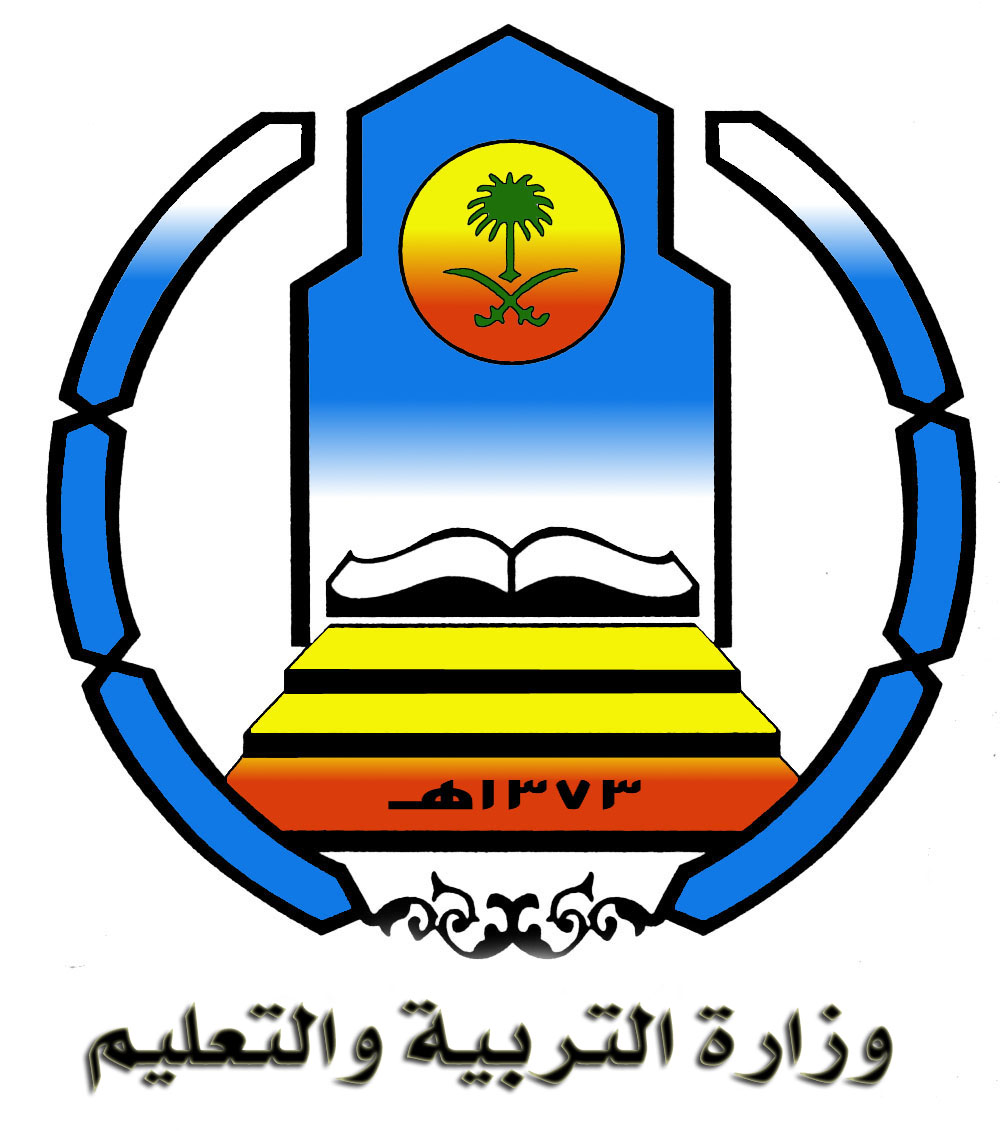 الإدارة العامة للتربية والتعليم بمنطقة المدينة المنورة                                                                                    م/ النعمان بن مقرن المتوسطة				       كراس تحضير الدروس( لغتي )                 المعلم/ عبد المحسن العصيميللعام الدراسي : ( 1436 / 1437 هـ )توزيع منهج مادة لغتي الخالدة         للصف الثاني المتوسط         للعام الدراسي 1436 ــ 1437 هـ        الفصل الدراسي الأول                                           معلم المادة   عبد المحسن الحربي	                          مشرف المادة	                     		      مدير المدرسة  الأسبوع الأولالأسبوع الثانيالأسبوع الثالثالأسبوع الثالثالأسبوع الرابعالأسبوع الرابعالأسبوع الخامس26/12-1/14/1-8/111/1-15/111/1-15/118/1-22/118/1-22/125/1-29/1مدخل الوحدة  –   نص الاستماع ( وسائل النقل ) نص الفهم القرائي ( رسام القلب )نص إستراتيجية قراءة( التلفاز) نص التحليل الأدبي ( وصف القاطرة )الرسم الإملائي ( رسم الهمزة المتوسطة على ياء – والمفردة على السطر  - خط الرقعة – الصنف اللغوي ظرف الزمان والمكانالرسم الإملائي ( رسم الهمزة المتوسطة على ياء – والمفردة على السطر  - خط الرقعة – الصنف اللغوي ظرف الزمان والمكانالأسلوب اللغوي( الجملة الخبرية المنفية ( الاسمية )  الوظيفة النحوية الفاعل الأسلوب اللغوي( الجملة الخبرية المنفية ( الاسمية )  الوظيفة النحوية الفاعل التواصل اللغوي النص الإثرائي ( هاتف دقيق داخل أسنانك ) تقويم الوحدةالأسبوع السادسالأسبوع السابعالأسبوع الثامنالأسبوع الثامنالأسبوع التاسعالأسبوع التاسعالأسبوع العاشر2/2-6/29/2-13/216/2-20/216/2-20/223/2-27/223/2-27/21/3-5/3مدخل الوحدة – نص الاستماع( حسدني عليك ) نص الفهم القرائي( الصدقة والكوب )إستراتيجية قراءة الخطوة الثانيةالنص الشعري الضيف الثقيلالرسم الإملائي رسم الكلمات المنونة تنوين نصب )  - الرسم الكتابي ( رسم حرفي ف- ق ) منفردين – متصلين بخط الرقعة  الصنف اللغوي( الأسماء الخمسة )الرسم الإملائي رسم الكلمات المنونة تنوين نصب )  - الرسم الكتابي ( رسم حرفي ف- ق ) منفردين – متصلين بخط الرقعة  الصنف اللغوي( الأسماء الخمسة )الأسلوب اللغوي( الجملة الخبرية المنفية الفعلية  )- الوظيفة النحوية نائب الفاعلالأسلوب اللغوي( الجملة الخبرية المنفية الفعلية  )- الوظيفة النحوية نائب الفاعلالتواصل اللغوي النص الإثرائي (الخطاط والتاجر )تقويم الوحدةالأسبوع الحادي عشرالأسبوع الثاني عشرالأسبوع الثالث عشرالأسبوع الثالث عشرالأسبوع الرابع عشرالأسبوع الرابع عشرالأسبوع الخامس عشر8/3-12/315/3-19/322/3-26/322/3-26/329/3-3/429/3-3/46/4-10/4مدخل الوحدة – نص الاستماع ( أسامة بن زيد رضي الله عنه) نص الفهم القرائي ( آيات من سورة لقمان )نص إستراتيجية قراءة ( الأسير الصامد ) نص التحليل الأدبي ( الوزير الحكيم )الرسم الإملائي ( الهمزة المتطرفة  )  الرسم الكتابي ( رسم حرفي س-ش-ص-ض ) منفردين – متصلين بخط الرقعة  -الصنف اللغويالرسم الإملائي ( الهمزة المتطرفة  )  الرسم الكتابي ( رسم حرفي س-ش-ص-ض ) منفردين – متصلين بخط الرقعة  -الصنف اللغويالأسلوب اللغوي( التوكيد )الوظيفة النحويةالأسلوب اللغوي( التوكيد )الوظيفة النحويةالتواصل اللغوي النص الإثرائي ( ذات النطاقين )تقويم الوحدةالأسبوع 16 - 17بداية إجازة منتصف العام بنهاية دوام يوم الخميسبداية إجازة منتصف العام بنهاية دوام يوم الخميس13/4-24/4 24/4    24/4   اختبارات الفصل الدراسي الأولبداية الإجازةبداية الإجازةبداية الإجازةموضوع الدرسمدخل الوحدة الأولى ( تقنيات ) المادةلغتي الخالدة   اليومموضوع الدرسمدخل الوحدة الأولى ( تقنيات ) المكتسبات والمفردات الجديدةحل أنشطة حول مضمون الوحدة    التاريخالصفالثاني المتوسط المكتسبات والمفردات الجديدةحل أنشطة حول مضمون الوحدة    الحصةأساليب وطرق التدريس○حل المشكلات  ○الاكتشاف والاستقصاء  ○العصف الذهني  ○الخرائط الذهنية  ○التعلم  الذاتي   ○التعلم التعاوني  ○أخرى............○حل المشكلات  ○الاكتشاف والاستقصاء  ○العصف الذهني  ○الخرائط الذهنية  ○التعلم  الذاتي   ○التعلم التعاوني  ○أخرى............○حل المشكلات  ○الاكتشاف والاستقصاء  ○العصف الذهني  ○الخرائط الذهنية  ○التعلم  الذاتي   ○التعلم التعاوني  ○أخرى............○حل المشكلات  ○الاكتشاف والاستقصاء  ○العصف الذهني  ○الخرائط الذهنية  ○التعلم  الذاتي   ○التعلم التعاوني  ○أخرى............○حل المشكلات  ○الاكتشاف والاستقصاء  ○العصف الذهني  ○الخرائط الذهنية  ○التعلم  الذاتي   ○التعلم التعاوني  ○أخرى............○حل المشكلات  ○الاكتشاف والاستقصاء  ○العصف الذهني  ○الخرائط الذهنية  ○التعلم  الذاتي   ○التعلم التعاوني  ○أخرى............○حل المشكلات  ○الاكتشاف والاستقصاء  ○العصف الذهني  ○الخرائط الذهنية  ○التعلم  الذاتي   ○التعلم التعاوني  ○أخرى............○حل المشكلات  ○الاكتشاف والاستقصاء  ○العصف الذهني  ○الخرائط الذهنية  ○التعلم  الذاتي   ○التعلم التعاوني  ○أخرى............○حل المشكلات  ○الاكتشاف والاستقصاء  ○العصف الذهني  ○الخرائط الذهنية  ○التعلم  الذاتي   ○التعلم التعاوني  ○أخرى............التمهيدما هي أهم استخدمات جهاز الحاسوب ؟ ما هي أهم استخدمات جهاز الحاسوب ؟ ما هي أهم استخدمات جهاز الحاسوب ؟ ما هي أهم استخدمات جهاز الحاسوب ؟ ما هي أهم استخدمات جهاز الحاسوب ؟ ما هي أهم استخدمات جهاز الحاسوب ؟ ما هي أهم استخدمات جهاز الحاسوب ؟ ما هي أهم استخدمات جهاز الحاسوب ؟ ما هي أهم استخدمات جهاز الحاسوب ؟ الأهداف السلوكيةمستوى الهدفالمحتوى وعرض الدرسإجراءات التعليم والتعلمإجراءات التعليم والتعلمتقويم الهدفأن يشارك الطالب مع مجموعته  في كتابة الاستخدامات الممكنة لجهاز الحاسب  أن يقرأ الطالب نص المدخل قراءة صامتة  أن يجيب الطالب عن الأسئلة المتعلقة بنص المدخل موقف أن يتعاون الطالب مع زملائه لتنفيذ مهمات المشروع  تطبيق تطبيق فهم تطبيق   أولا : 1-  أشارك مع مجموعتي لكتابة الاستخدامات الممكنة لجهاز الحاسب الآلي ( خلال ثلاث دقائق ك الطالب ص 14 2- أنقش مع مجموعتي حول داب وأخلاقيات استخدام جهاز الحاسب ثم أكتب بعض ما توصلنا إليه كتاب الطالب ص 15 3- نعد ما توصلنا إليه من خلال عرض تقديمي في معمل الحاسوب المدرسي ثانيا : نص المدخل ( عالم فيزيائي ) كتاب الطالب ص 16 أقرأ النص قراءة صامتة وأستخدم الهامش لأدون أهم الأحداث أعيد رسم الكلمات الملونة باللون الأحمر متأملا حرفي النون والياء في أوضاعهما المختلفة أكمل فق المثال الأول ص 17 أصنف حسب الدلائل في الجدول ص 17 أ) أكمل الفراغ في الشكل ص 18 حسب المطلوب      ب) أقرأ الكلمتين في المكان الملون بالأخضر ص18 6- أعيد ترتيب الكلمات لأحصل على إجابة كل سؤال ص 19 ثالثا : المشروع : أتعاون مع زملائي لتنفيذ مهمات المشروع                  ص 20 - 21تتحقق أهداف هذا الدرس من خلال مجموعة الأنشطة والإجراءات التالية  : أعرض أنشطة المدخل أمام الطلاب من خلال آلة العرض المتاحة أستمع لمشاركات الطلاب حول أنشطة المدخل أبدأ بالنشاط الأول  فأعرضه أمام الطلاب ثم أطلب من البعض قراءته وأستمع لمشاركات الطلاب واحدا بعد الآخر أقدم التغذية الراجعة وقت الحاجة مع الاستماع لكل المشاركات وتشجيعها أدون الإجابات على السبورة لتدوينها في الكتاب أنتقل لباقي أنشطة المدخل بنفس الطريقة التى تنهي جميع الأنشطة أراعي مشاركة الجميع في أنشطة التهيئة للتعرف على مستويات الطلاب  تتحقق أهداف هذا الدرس من خلال مجموعة الأنشطة والإجراءات التالية  : أعرض أنشطة المدخل أمام الطلاب من خلال آلة العرض المتاحة أستمع لمشاركات الطلاب حول أنشطة المدخل أبدأ بالنشاط الأول  فأعرضه أمام الطلاب ثم أطلب من البعض قراءته وأستمع لمشاركات الطلاب واحدا بعد الآخر أقدم التغذية الراجعة وقت الحاجة مع الاستماع لكل المشاركات وتشجيعها أدون الإجابات على السبورة لتدوينها في الكتاب أنتقل لباقي أنشطة المدخل بنفس الطريقة التى تنهي جميع الأنشطة أراعي مشاركة الجميع في أنشطة التهيئة للتعرف على مستويات الطلاب  شارك  مع مجموعتك  في كتابة الاستخدامات الممكنة لجهاز الحاسب 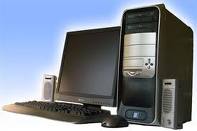 اقرأ  نص المدخل  قراءة صامتةأجب عن الأسئلة المتعلقة بنص المدخل موقف الملاحظة والتقييم   التقويم الختاميمتابعة حل انشطة الكتاب متابعة حل انشطة الكتاب الواجب المنزلي		حل أسئلة الكتاب 		حل أسئلة الكتاب موضوع الدرسنص الاستماع المادةلغتي الخالدة   اليومموضوع الدرسنص الاستماع المكتسبات والمفردات الجديدةقراءة النص  قراءة جهرية سليمة – التعرف على معاني اللغويات الجديدة بالدرس التاريخالصفالثاني المتوسط المكتسبات والمفردات الجديدةقراءة النص  قراءة جهرية سليمة – التعرف على معاني اللغويات الجديدة بالدرس الحصةأساليب وطرق التدريس○حل المشكلات  ○الاكتشاف والاستقصاء  ○العصف الذهني  ○الخرائط الذهنية  ○التعلم  الذاتي   ○التعلم التعاوني  ○أخرى............○حل المشكلات  ○الاكتشاف والاستقصاء  ○العصف الذهني  ○الخرائط الذهنية  ○التعلم  الذاتي   ○التعلم التعاوني  ○أخرى............○حل المشكلات  ○الاكتشاف والاستقصاء  ○العصف الذهني  ○الخرائط الذهنية  ○التعلم  الذاتي   ○التعلم التعاوني  ○أخرى............○حل المشكلات  ○الاكتشاف والاستقصاء  ○العصف الذهني  ○الخرائط الذهنية  ○التعلم  الذاتي   ○التعلم التعاوني  ○أخرى............○حل المشكلات  ○الاكتشاف والاستقصاء  ○العصف الذهني  ○الخرائط الذهنية  ○التعلم  الذاتي   ○التعلم التعاوني  ○أخرى............○حل المشكلات  ○الاكتشاف والاستقصاء  ○العصف الذهني  ○الخرائط الذهنية  ○التعلم  الذاتي   ○التعلم التعاوني  ○أخرى............○حل المشكلات  ○الاكتشاف والاستقصاء  ○العصف الذهني  ○الخرائط الذهنية  ○التعلم  الذاتي   ○التعلم التعاوني  ○أخرى............○حل المشكلات  ○الاكتشاف والاستقصاء  ○العصف الذهني  ○الخرائط الذهنية  ○التعلم  الذاتي   ○التعلم التعاوني  ○أخرى............○حل المشكلات  ○الاكتشاف والاستقصاء  ○العصف الذهني  ○الخرائط الذهنية  ○التعلم  الذاتي   ○التعلم التعاوني  ○أخرى............التمهيدما الفرق بين القيمة والحقيقيقة ؟ ما الفرق بين القيمة والحقيقيقة ؟ ما الفرق بين القيمة والحقيقيقة ؟ ما الفرق بين القيمة والحقيقيقة ؟ ما الفرق بين القيمة والحقيقيقة ؟ ما الفرق بين القيمة والحقيقيقة ؟ ما الفرق بين القيمة والحقيقيقة ؟ ما الفرق بين القيمة والحقيقيقة ؟ ما الفرق بين القيمة والحقيقيقة ؟ الأهداف السلوكيةمستوى الهدفالمحتوى وعرض الدرسإجراءات التعليم والتعلمإجراءات التعليم والتعلمتقويم الهدفأن  يحرص   الطالب على   آداب الاستماع الجيد .من حيث ( الجلسة، الإصغاء، عدم مقاطعة المتحدث )أن  يذكر الطالب شخصيات النص المسموع أن يربط الطالب  بين الشخصية والعمل الذي تقوم به أن  يكون  الطالب موجهاً إيجابيًّا نحو موضوع الوحدة  أن يتحدث الطالب عن المشاهد ان يجيب الطالب عن أسئلة النصاستجابة تذكر تطبيقاستجابة تطبيق فهم نص الاستماع أشترك مع من بجواري لذكر وسائل النقل التي توصلنا إلى كل من ( الجزر – القمر – المساجد ) :1- أستمع لنص وسائل النقل ثم أجيب أحدد وسائل النقل التي ورد ذكرها في النص 2- أبين دور المصريين القدماء والرومان في اكتشاف وسائل النقل وتطورها   3- أستمع لنص قيمة اختراع آلة الخياطة وأحدد قيمة ضمنية 4- ( ومنذ سبعين سنة تقريبا كان الناس  الجزيرة يطلون من نوافذ بيوتهم ليشاهدوا سيارة تمر في الطريق العام ويبدون دهشتهم للعربة التي تسير بلا أحصنة تجرها ) أكتب عن اختراع أو اكتشاف شاهدته فأثار دهشتك 5- أكتب حرف ح أمام ما يعد حقيقة وحرف ر أمام ما يعد رأيا كتاب الطالب ص 25 القيمة: مجموعة من المعايير والمقاييس المعنوية بين الناس يتفقون عليا فيما بينهم ....الحقائق : معلومات مسلم بصحتها يتفق عليها الناس ويقرونها بصورة قاطعة لا تستدعي الجدل والخلاف مثل الشبكة العنكبوتية تساهم في نقل المعلومات تتحقق أهداف هذا الدرس من خلال مجموعة الأنشطة والإجراءات التالية  : يبدأ المعلم الدرس فيطلب من التلاميذ مراعاة آداب الاستماع الجيد يعرض المعلم أنشطة  الكتاب في مكون أستمع ثم يناقش التلاميذ حول الأنشطة  المعروضة يعرض المعلم نص الاستماع على التلاميذ من خلال شريط مسجل  أو من خلال قراءة النص يعرض المعلم أسئلة ( الكتاب حول النص ص 22- 25  ) ثم يستمع لمشاركات الطلاب ثم ينتقل لباقي  الأنشطة يتقبل المعلم كل تعليقات الطلاب  على المعلم أن يراعي إشراك جميع الطلاب  في الحوار والمناقشة أثناء مناقشة نص الاستماعتتحقق أهداف هذا الدرس من خلال مجموعة الأنشطة والإجراءات التالية  : يبدأ المعلم الدرس فيطلب من التلاميذ مراعاة آداب الاستماع الجيد يعرض المعلم أنشطة  الكتاب في مكون أستمع ثم يناقش التلاميذ حول الأنشطة  المعروضة يعرض المعلم نص الاستماع على التلاميذ من خلال شريط مسجل  أو من خلال قراءة النص يعرض المعلم أسئلة ( الكتاب حول النص ص 22- 25  ) ثم يستمع لمشاركات الطلاب ثم ينتقل لباقي  الأنشطة يتقبل المعلم كل تعليقات الطلاب  على المعلم أن يراعي إشراك جميع الطلاب  في الحوار والمناقشة أثناء مناقشة نص الاستماعالملاحظة  والتصويب  اذكر شخصيات النص المسموع الاستماع والتصويب رقابة ذاتية تحدث  عن المشاهد حسب تسلسل أحداث  النصأجب  عن أسئلة النصالتقويم الختاميمتابعة حل انشطة الكتاب متابعة حل انشطة الكتاب الواجب المنزلي		حل أسئلة الكتاب 		حل أسئلة الكتاب موضوع الدرسالفهم القرائي ( رسام القلب ) المادةلغتي الخالدة   اليومموضوع الدرسالفهم القرائي ( رسام القلب ) المكتسبات والمفردات الجديدةقراءة  نص الفهم القرائي   التاريخالصفالثاني المتوسط المكتسبات والمفردات الجديدةقراءة  نص الفهم القرائي   الحصةأساليب وطرق التدريس○حل المشكلات  ○الاكتشاف والاستقصاء  ○العصف الذهني  ○الخرائط الذهنية  ○التعلم  الذاتي   ○التعلم التعاوني  ○أخرى............○حل المشكلات  ○الاكتشاف والاستقصاء  ○العصف الذهني  ○الخرائط الذهنية  ○التعلم  الذاتي   ○التعلم التعاوني  ○أخرى............○حل المشكلات  ○الاكتشاف والاستقصاء  ○العصف الذهني  ○الخرائط الذهنية  ○التعلم  الذاتي   ○التعلم التعاوني  ○أخرى............○حل المشكلات  ○الاكتشاف والاستقصاء  ○العصف الذهني  ○الخرائط الذهنية  ○التعلم  الذاتي   ○التعلم التعاوني  ○أخرى............○حل المشكلات  ○الاكتشاف والاستقصاء  ○العصف الذهني  ○الخرائط الذهنية  ○التعلم  الذاتي   ○التعلم التعاوني  ○أخرى............○حل المشكلات  ○الاكتشاف والاستقصاء  ○العصف الذهني  ○الخرائط الذهنية  ○التعلم  الذاتي   ○التعلم التعاوني  ○أخرى............○حل المشكلات  ○الاكتشاف والاستقصاء  ○العصف الذهني  ○الخرائط الذهنية  ○التعلم  الذاتي   ○التعلم التعاوني  ○أخرى............○حل المشكلات  ○الاكتشاف والاستقصاء  ○العصف الذهني  ○الخرائط الذهنية  ○التعلم  الذاتي   ○التعلم التعاوني  ○أخرى............○حل المشكلات  ○الاكتشاف والاستقصاء  ○العصف الذهني  ○الخرائط الذهنية  ○التعلم  الذاتي   ○التعلم التعاوني  ○أخرى............التمهيدما أهمية عمل رسام القلب ؟ ما أهمية عمل رسام القلب ؟ ما أهمية عمل رسام القلب ؟ ما أهمية عمل رسام القلب ؟ ما أهمية عمل رسام القلب ؟ ما أهمية عمل رسام القلب ؟ ما أهمية عمل رسام القلب ؟ ما أهمية عمل رسام القلب ؟ ما أهمية عمل رسام القلب ؟ الأهداف السلوكيةمستوى الهدفالمحتوى وعرض الدرسإجراءات التعليم والتعلمإجراءات التعليم والتعلمتقويم الهدفأن يقرأ الطالب  النص قراءة جهرية صحيحة . ان ينطلق الطالب في نطق كلمات  النصأن يتعرف الطالب على فائدة رسم القلب أن يتجنب الطالب كل ما يؤثر سلبا على القلب   أن يصوغ الطالب الأفكار المستفادة من الدرس أن يتعرف الطالب على معاني المفردات الجديدة تطبيقتطبيقتذكر  استجابة تركيب امعرفة  الفهم القرائي ( رسام القلب ) 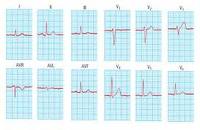 إذا كنت في هم وضيق ولم تتمكن من التحدث إلى والديك فإنك قد تكتب لهما رسالة تطلب منهما العون وهكذا قلب الإنسان حينما يكون متعبا فإنه يمكنه _ إن أعطي الفرصة _ أن يكتب رسالة إلى الطبيب غالبا ما تجعله قادرا على عملية الإنقاذ والرسالة التي يكتبها القلب ليست مكونة من كلمات بالطبع ولكنها خطوط متعرجة تشبه لهو طفل في كراسته وكن تلك الرسالة التي تسمى رسم القلب الكهربائي تعطي الطبيب ....................... ................... كتاب الطالب ص 98- 99تتحقق أهداف هذا الدرس من خلال مجموعة الأنشطة والإجراءات التالية  : أعرض نص الدرس أمام الطلاب من خلال وسيلة العرض المتاحة أقرأ النص قراءة جهرية أو أعرضها من خلال مسجل صوتي أطلب من الطلاب قراءة  النص قراءة تردادية يعقبها القراءة الفردية بدئا بالمجيد منهم من خلال المناقشة والحوار مع الطلاب يشارك الطلاب في استخراج أفكار الدرس أعرض أمام الطلاب جدول معاني المفردات  الجديدة وأطلب منهم بيان معاني الكلمات الجديدة من خلال الترادف والتضاد واستخدامها في جمل جديدة أراعي مشاركة الجميع في  الحوار والمناقشة وترداد القراءة واحدا بعد الآخر  تتحقق أهداف هذا الدرس من خلال مجموعة الأنشطة والإجراءات التالية  : أعرض نص الدرس أمام الطلاب من خلال وسيلة العرض المتاحة أقرأ النص قراءة جهرية أو أعرضها من خلال مسجل صوتي أطلب من الطلاب قراءة  النص قراءة تردادية يعقبها القراءة الفردية بدئا بالمجيد منهم من خلال المناقشة والحوار مع الطلاب يشارك الطلاب في استخراج أفكار الدرس أعرض أمام الطلاب جدول معاني المفردات  الجديدة وأطلب منهم بيان معاني الكلمات الجديدة من خلال الترادف والتضاد واستخدامها في جمل جديدة أراعي مشاركة الجميع في  الحوار والمناقشة وترداد القراءة واحدا بعد الآخر  اقرأ   النص قراءة جهرية صحيحة . انطق كلمات  النص نطقاً صحيحاًاذكر  واجب المسلم تجاه أخاه المسلم رقابة اتية صغ  الأفكار المستفادة من الدرس بين  معاني المفردات الجديدةالتقويم الختاميمتابعة حل انشطة الكتاب متابعة حل انشطة الكتاب الواجب المنزلي		حل أسئلة الكتاب 		حل أسئلة الكتاب موضوع الدرستابع نص ( رسام القلب ) تدريبات وأنشطةالمادةلغتي الخالدة   اليومموضوع الدرستابع نص ( رسام القلب ) تدريبات وأنشطةالمكتسبات والمفردات الجديدةأنشطة نص الفهم القرائي   التاريخالصفالثاني المتوسط المكتسبات والمفردات الجديدةأنشطة نص الفهم القرائي   الحصةأساليب وطرق التدريس○حل المشكلات  ○الاكتشاف والاستقصاء  ○العصف الذهني  ○الخرائط الذهنية  ○التعلم  الذاتي   ○التعلم التعاوني  ○أخرى............○حل المشكلات  ○الاكتشاف والاستقصاء  ○العصف الذهني  ○الخرائط الذهنية  ○التعلم  الذاتي   ○التعلم التعاوني  ○أخرى............○حل المشكلات  ○الاكتشاف والاستقصاء  ○العصف الذهني  ○الخرائط الذهنية  ○التعلم  الذاتي   ○التعلم التعاوني  ○أخرى............○حل المشكلات  ○الاكتشاف والاستقصاء  ○العصف الذهني  ○الخرائط الذهنية  ○التعلم  الذاتي   ○التعلم التعاوني  ○أخرى............○حل المشكلات  ○الاكتشاف والاستقصاء  ○العصف الذهني  ○الخرائط الذهنية  ○التعلم  الذاتي   ○التعلم التعاوني  ○أخرى............○حل المشكلات  ○الاكتشاف والاستقصاء  ○العصف الذهني  ○الخرائط الذهنية  ○التعلم  الذاتي   ○التعلم التعاوني  ○أخرى............○حل المشكلات  ○الاكتشاف والاستقصاء  ○العصف الذهني  ○الخرائط الذهنية  ○التعلم  الذاتي   ○التعلم التعاوني  ○أخرى............○حل المشكلات  ○الاكتشاف والاستقصاء  ○العصف الذهني  ○الخرائط الذهنية  ○التعلم  الذاتي   ○التعلم التعاوني  ○أخرى............○حل المشكلات  ○الاكتشاف والاستقصاء  ○العصف الذهني  ○الخرائط الذهنية  ○التعلم  الذاتي   ○التعلم التعاوني  ○أخرى............التمهيدما أهمية القلب للإنسان ؟ ما أهمية القلب للإنسان ؟ ما أهمية القلب للإنسان ؟ ما أهمية القلب للإنسان ؟ ما أهمية القلب للإنسان ؟ ما أهمية القلب للإنسان ؟ ما أهمية القلب للإنسان ؟ ما أهمية القلب للإنسان ؟ ما أهمية القلب للإنسان ؟ الأهداف السلوكيةمستوى الهدفالمحتوى وعرض الدرسإجراءات التعليم والتعلمإجراءات التعليم والتعلمتقويم الهدفأن يتعرف الطالب على معاني المفردات الجديدة  في مكون أنمي لغتي أن يجيب الطالب عما هو مطلوب في مكون أجيب   أن يكمل الطالب ما هو مطلوب في مكون أفكر    أن  يقرأ الطالب ما هو مطلوب في أنشطة أقرأ   المعرفة فهم  تطبيق تطبيقانمي لغتي 1- أصل المصطلحات العلمية في ( أ ) بما يناسبها في ( ب ) كتاب الطالب ص 29 2- أختار الصواب مما بين القوسين بوضع خط تحته كتاب الطالب ص 29 * اأُبَيِّنُ مَعْنى كَلِمَةِ  اللَّوْزَتَينِ  في الجُمْلَتَينِ، ثُمَّ أكتبه  أجيب هل يستطيع القلب كتابة رسالة إلى الطبيب كيف استطاع العلماء الكشف عن أي خلل يتعرض له القلب ؟ ..كتاب الطالب ص 30 أفكر :  أجيب شفهيا عن السؤالين التاليين ص 31 كتاب الطالب *أقارن بين الرسالة التي نكتبها وارسالة التي يكتبها القلب كتاب الطالب ص 31 * اجري مع مجموعتي مقارنة بين جهاز ( والر ) و ( أينتهوفن ) من حيث :الاستعمال – العيوب – الوظيفة – مادة الصنع – مع الاستعانة بالخطوات ص 32 أقرأ : أنشطة الكتاب ص 36 – 37 تتحقق أهداف هذا الدرس من خلال مجموعة الأنشطة والإجراءات التالية  : يبدأ المعلم بعرض الأنشطة أمام الطلاب من خلال الوسيلة الماحة يطلب المعلم من أحد الطلاب قراءة النشاط الأول ثم يستمع لمشاركات الطلاب واحدا بعد الأخر مع تقديم المساعدة وقت الحاجة أنتقل لباقي الأنشطة بمشاركة الطلاب  أراعي توزيع جميع المشاركات على الطلاب   أتجول بين الطلاب للتصحيح والتصويب أوجه الطلاب إلى البحث عما هو مطلوب مع تقديم المساعدة الازمة تتحقق أهداف هذا الدرس من خلال مجموعة الأنشطة والإجراءات التالية  : يبدأ المعلم بعرض الأنشطة أمام الطلاب من خلال الوسيلة الماحة يطلب المعلم من أحد الطلاب قراءة النشاط الأول ثم يستمع لمشاركات الطلاب واحدا بعد الأخر مع تقديم المساعدة وقت الحاجة أنتقل لباقي الأنشطة بمشاركة الطلاب  أراعي توزيع جميع المشاركات على الطلاب   أتجول بين الطلاب للتصحيح والتصويب أوجه الطلاب إلى البحث عما هو مطلوب مع تقديم المساعدة الازمة بين  معاني المفردات الجديدة  في مكون أنمي لغتي أجب  عما هو مطلوب في مكون أجيب   أكمل ما هو مطلوب في مكون أفكر    اقرأ  ما هو مطلوب في أنشطة أقرأ   التقويم الختاميمتابعة حل انشطة الكتاب متابعة حل انشطة الكتاب الواجب المنزلي		حل أسئلة الكتاب 		حل أسئلة الكتاب موضوع الدرساستراتيجية قراءة المادةلغتي الخالدة   اليومموضوع الدرساستراتيجية قراءة المكتسبات والمفردات الجديدةتعريف استراتيجية القراءة – القراءة المركزة – خطواتها التاريخالصفالثاني المتوسط المكتسبات والمفردات الجديدةتعريف استراتيجية القراءة – القراءة المركزة – خطواتها الحصةأساليب وطرق التدريس○حل المشكلات  ○الاكتشاف والاستقصاء  ○العصف الذهني  ○الخرائط الذهنية  ○التعلم  الذاتي   ○التعلم التعاوني  ○أخرى............○حل المشكلات  ○الاكتشاف والاستقصاء  ○العصف الذهني  ○الخرائط الذهنية  ○التعلم  الذاتي   ○التعلم التعاوني  ○أخرى............○حل المشكلات  ○الاكتشاف والاستقصاء  ○العصف الذهني  ○الخرائط الذهنية  ○التعلم  الذاتي   ○التعلم التعاوني  ○أخرى............○حل المشكلات  ○الاكتشاف والاستقصاء  ○العصف الذهني  ○الخرائط الذهنية  ○التعلم  الذاتي   ○التعلم التعاوني  ○أخرى............○حل المشكلات  ○الاكتشاف والاستقصاء  ○العصف الذهني  ○الخرائط الذهنية  ○التعلم  الذاتي   ○التعلم التعاوني  ○أخرى............○حل المشكلات  ○الاكتشاف والاستقصاء  ○العصف الذهني  ○الخرائط الذهنية  ○التعلم  الذاتي   ○التعلم التعاوني  ○أخرى............○حل المشكلات  ○الاكتشاف والاستقصاء  ○العصف الذهني  ○الخرائط الذهنية  ○التعلم  الذاتي   ○التعلم التعاوني  ○أخرى............○حل المشكلات  ○الاكتشاف والاستقصاء  ○العصف الذهني  ○الخرائط الذهنية  ○التعلم  الذاتي   ○التعلم التعاوني  ○أخرى............○حل المشكلات  ○الاكتشاف والاستقصاء  ○العصف الذهني  ○الخرائط الذهنية  ○التعلم  الذاتي   ○التعلم التعاوني  ○أخرى............التمهيدكيف أستطلع النص القرائي ؟كيف أستطلع النص القرائي ؟كيف أستطلع النص القرائي ؟كيف أستطلع النص القرائي ؟كيف أستطلع النص القرائي ؟كيف أستطلع النص القرائي ؟كيف أستطلع النص القرائي ؟كيف أستطلع النص القرائي ؟كيف أستطلع النص القرائي ؟الأهداف السلوكيةمستوى الهدفالمحتوى وعرض الدرسإجراءات التعليم والتعلمإجراءات التعليم والتعلمتقويم الهدفان يحدد الطالب اهداف القراءة الخاصة به أن يعرف الطالب  استراتيجية القراءة أن يعرف الطالب القراءة المركزة   أن يبين الطالب ما تتضمنه القراءة المركزة من استراتيجيات أن يحدد الطالب خطوات القراءة المتعمقة أن يحرص الطالب على القراءة الجيدة تذكر المعرفة المعرفة فهم تذكر استجابة  1- أرسم شكلا خاصا بي لتحديد أهدافي من القراءة 2- كيف استذكر دروسي ( الخطوات والأفعال التي أقوم بها وأنا أستعد للإختبار غدا )3- أكمل مخطط قراءة الاستعداد للإختبار ( القراءة المتعمقة ) مع الاستعانة لالإضاءة الجانبية تعريف استراتيجية القراءة :  يقصد باستراتيجية القراءة الطريقة أو الخطة أو التوجه العلمي الذي يتبعه القارئ في الوصول إلى الهدف القراءة المركزة 1من استراتيجيات القراءة الشائعة القراءة المركزة وتهدف إلى فهم الموضوع بعمق وتفسيره وتحليله وتتضمن خمس استراتيجيات ما قبل القراءة – والقراءة السريعة – والقراءة المتعمقة – وما بعد القراءة والتركيز وزيادة الفهم خطوات القراءة المتعمقة الخطوة الأولى : الاستطلاع كتاب الطالب ص 40- 47  تتحقق أهداف هذا الدرس من خلال مجموعة الأنشطة والإجراءات التالية  : أبدأ  الوحدة بعرض الدرس أمام الطلاب من خلال الوسيلة المتاحة من خلال الشرح والحوار أبين للطلاب تعريف استراتيجية القراءةأوضح للطلاب من خلال المناقشة والشرح  القراءة المركزة واستراتيجياتها أتناول مع الطلاب خطوات  القراءة المتعمقة   أراعي مشاركة جميع الطلاب في الحوار والمناقشة اتناول الأنشطة مع الطلاب  داخل الفصل تتحقق أهداف هذا الدرس من خلال مجموعة الأنشطة والإجراءات التالية  : أبدأ  الوحدة بعرض الدرس أمام الطلاب من خلال الوسيلة المتاحة من خلال الشرح والحوار أبين للطلاب تعريف استراتيجية القراءةأوضح للطلاب من خلال المناقشة والشرح  القراءة المركزة واستراتيجياتها أتناول مع الطلاب خطوات  القراءة المتعمقة   أراعي مشاركة جميع الطلاب في الحوار والمناقشة اتناول الأنشطة مع الطلاب  داخل الفصل حدد اهداف القراءة الخاصة بكعرف  استراتيجية القراءة عرف القراءة المركزة   بين ما تتضمنه القراءة المركزة من استراتيجياتحدد خطوات القراءة المتعمقة رقابة ذاتية   التقويم الختاميمتابعة حل انشطة الكتاب متابعة حل انشطة الكتاب الواجب المنزلي		حل أسئلة الكتاب 		حل أسئلة الكتاب موضوع الدرسالتحليل الأدبي  ( وصف القاطرة  ) المادةلغتي الخالدة   اليومموضوع الدرسالتحليل الأدبي  ( وصف القاطرة  ) المكتسبات والمفردات الجديدةقراءة وترداد وحفظ النص التاريخالصفالثاني المتوسط المكتسبات والمفردات الجديدةقراءة وترداد وحفظ النص الحصةأساليب وطرق التدريس○حل المشكلات  ○الاكتشاف والاستقصاء  ○العصف الذهني  ○الخرائط الذهنية  ○التعلم  الذاتي   ○التعلم التعاوني  ○أخرى............○حل المشكلات  ○الاكتشاف والاستقصاء  ○العصف الذهني  ○الخرائط الذهنية  ○التعلم  الذاتي   ○التعلم التعاوني  ○أخرى............○حل المشكلات  ○الاكتشاف والاستقصاء  ○العصف الذهني  ○الخرائط الذهنية  ○التعلم  الذاتي   ○التعلم التعاوني  ○أخرى............○حل المشكلات  ○الاكتشاف والاستقصاء  ○العصف الذهني  ○الخرائط الذهنية  ○التعلم  الذاتي   ○التعلم التعاوني  ○أخرى............○حل المشكلات  ○الاكتشاف والاستقصاء  ○العصف الذهني  ○الخرائط الذهنية  ○التعلم  الذاتي   ○التعلم التعاوني  ○أخرى............○حل المشكلات  ○الاكتشاف والاستقصاء  ○العصف الذهني  ○الخرائط الذهنية  ○التعلم  الذاتي   ○التعلم التعاوني  ○أخرى............○حل المشكلات  ○الاكتشاف والاستقصاء  ○العصف الذهني  ○الخرائط الذهنية  ○التعلم  الذاتي   ○التعلم التعاوني  ○أخرى............○حل المشكلات  ○الاكتشاف والاستقصاء  ○العصف الذهني  ○الخرائط الذهنية  ○التعلم  الذاتي   ○التعلم التعاوني  ○أخرى............○حل المشكلات  ○الاكتشاف والاستقصاء  ○العصف الذهني  ○الخرائط الذهنية  ○التعلم  الذاتي   ○التعلم التعاوني  ○أخرى............التمهيدصف منظر القاطرة بأسلوبك  ؟ صف منظر القاطرة بأسلوبك  ؟ صف منظر القاطرة بأسلوبك  ؟ صف منظر القاطرة بأسلوبك  ؟ صف منظر القاطرة بأسلوبك  ؟ صف منظر القاطرة بأسلوبك  ؟ صف منظر القاطرة بأسلوبك  ؟ صف منظر القاطرة بأسلوبك  ؟ صف منظر القاطرة بأسلوبك  ؟ الأهداف السلوكيةمستوى الهدفالمحتوى وعرض الدرسإجراءات التعليم والتعلمإجراءات التعليم والتعلمتقويم الهدفأن يقرأ  الطالب أبيات النص قراءة صحيحة  بأسلوب شعريان يتوصل الطالب إلى معاني المفردات الجديدة في النصأن يتعرف الطالب على معاني النصان يتذوق الطالب نواحي الجمال في النصأن يختار الطالب العنوان المناسب للقصيدةأن يجيب الطالب عن أنشطة النص  تطبيق تحليل تحليل فهم  وصف القاطرة         وقاطرة ترمي الفضا بدخانها                             وتملأ صدر الأرض في سيرها رعبا         لها منخر يبدي الشواظ تنفسا                            وجوف به صار البخار له قلبا         تمشت بنا ليلا تجر وراءها                             قطارا كصف الدوح تسحبه سبا المعجم المساعد :قائل النص :معروف الرصافي ولد سنة 1292هـ وتوفى  سنة 1364هـ تتحقق  أهداف هذا الدرس من خلال مجموعة الأنشطة والإجراءات التالية  : أسجل عنوان الدرس بعد استنتاجه ثم تسجيل النشيد بخط واضح على اللوح.قراءة النشيد من قِبَلي بصوت واضح يتناسب مع لحن النشيد قراءة نموذجية عدّة مرّات.القراءة  الزمرية  التردادية عدّة مرات.القراءة الفردية من قِبَل الطلاب للمتفوقين ثم من يليهم من خلال عروض البور بوينت  يسمع الطلاب النشيد يتابع الطلاب النشيد الصوتي من خلال العرض أتناول مع الطلاب بيان معاني المفردات الجديدة تتحقق  أهداف هذا الدرس من خلال مجموعة الأنشطة والإجراءات التالية  : أسجل عنوان الدرس بعد استنتاجه ثم تسجيل النشيد بخط واضح على اللوح.قراءة النشيد من قِبَلي بصوت واضح يتناسب مع لحن النشيد قراءة نموذجية عدّة مرّات.القراءة  الزمرية  التردادية عدّة مرات.القراءة الفردية من قِبَل الطلاب للمتفوقين ثم من يليهم من خلال عروض البور بوينت  يسمع الطلاب النشيد يتابع الطلاب النشيد الصوتي من خلال العرض أتناول مع الطلاب بيان معاني المفردات الجديدة اقرأ  أبيات النص قراءة صحيحة  بأسلوب شعريتوصل إلى معاني المفردات الجديدة في النصبين  معاني النصرقابة ذاتية اختار العنوان  المناسب للقصيدةأجب  عن أنشطة النص  التقويم الختاميمتابعة حل انشطة الكتاب متابعة حل انشطة الكتاب الواجب المنزلي		حل أسئلة الكتاب 		حل أسئلة الكتاب موضوع الدرسالرسم الإملائي ( رسم الهمزة المتوسطة على ياء – والمفردة على السطر ) المادةلغتي الخالدة   اليومموضوع الدرسالرسم الإملائي ( رسم الهمزة المتوسطة على ياء – والمفردة على السطر ) المكتسبات والمفردات الجديدةكتابة الهمزة المتوسطة – المفردة على السطر التاريخالصفالثاني المتوسط المكتسبات والمفردات الجديدةكتابة الهمزة المتوسطة – المفردة على السطر الحصةأساليب وطرق التدريس○حل المشكلات  ○الاكتشاف والاستقصاء  ○العصف الذهني  ○الخرائط الذهنية  ○التعلم  الذاتي   ○التعلم التعاوني  ○أخرى............○حل المشكلات  ○الاكتشاف والاستقصاء  ○العصف الذهني  ○الخرائط الذهنية  ○التعلم  الذاتي   ○التعلم التعاوني  ○أخرى............○حل المشكلات  ○الاكتشاف والاستقصاء  ○العصف الذهني  ○الخرائط الذهنية  ○التعلم  الذاتي   ○التعلم التعاوني  ○أخرى............○حل المشكلات  ○الاكتشاف والاستقصاء  ○العصف الذهني  ○الخرائط الذهنية  ○التعلم  الذاتي   ○التعلم التعاوني  ○أخرى............○حل المشكلات  ○الاكتشاف والاستقصاء  ○العصف الذهني  ○الخرائط الذهنية  ○التعلم  الذاتي   ○التعلم التعاوني  ○أخرى............○حل المشكلات  ○الاكتشاف والاستقصاء  ○العصف الذهني  ○الخرائط الذهنية  ○التعلم  الذاتي   ○التعلم التعاوني  ○أخرى............○حل المشكلات  ○الاكتشاف والاستقصاء  ○العصف الذهني  ○الخرائط الذهنية  ○التعلم  الذاتي   ○التعلم التعاوني  ○أخرى............○حل المشكلات  ○الاكتشاف والاستقصاء  ○العصف الذهني  ○الخرائط الذهنية  ○التعلم  الذاتي   ○التعلم التعاوني  ○أخرى............○حل المشكلات  ○الاكتشاف والاستقصاء  ○العصف الذهني  ○الخرائط الذهنية  ○التعلم  الذاتي   ○التعلم التعاوني  ○أخرى............التمهيدمثل للهمزة المتوسطة  ؟ مثل للهمزة المتوسطة  ؟ مثل للهمزة المتوسطة  ؟ مثل للهمزة المتوسطة  ؟ مثل للهمزة المتوسطة  ؟ مثل للهمزة المتوسطة  ؟ مثل للهمزة المتوسطة  ؟ مثل للهمزة المتوسطة  ؟ مثل للهمزة المتوسطة  ؟ الأهداف السلوكيةمستوى الهدفالمحتوى وعرض الدرسإجراءات التعليم والتعلمإجراءات التعليم والتعلمتقويم الهدفأن يقرأ  الطالب اللأمثلة قراءة صحيحة ان يلاحظ الطالب رسم الهمزة في الكلمات الملونة  أن يربط الطالب بين الحرف الذي رسمت عليه الهمزة والحركة التي قبلها مع حركة الهمزة أن يتوصل الطالب إلى قاعدة الدرس تطبيق تحليل تحليل فهم  الأمثلة   	 في أوائل القرن العشرين كان ويلم أينتهوفن أستاذ علم وظائف الأعضاء في هولندا مهتما بدراسة القلب البشري وكان الطب قد قفز عدة قفزات كبيرة إذ اكتشفت في تلك المدة طرائق جديدة للتشخيص والعلاج تعمل بكفاءة وتوصل العلم إلى كشف الكثير من الأمراض المؤلمة كأمراض العيون والحنجرة والرئة والمعدة وكذلك عرفت طرائق جديدة مأمونة في الجراحة والأمراض الجرثو	القاعدة : ألاحظ حركة الهمزة المتوسطة  وحركة الحرف قبلها وأرسم الهمزة على الحرف الذي يناسب أقوى الحركتين1- إذا كانت الهمزة المتوسطة مكسورة لااينظر إلى حركة الحرف الذي قبلها وتكتب على ياء غير نقوطة أطبق : تكتب الهمزة المتوسطة على ياء في الحالات التالية كإذا كانت مكسورة وما قبلها مفتوح إذا كانت كسرة وما قبلها ساكن مكسورة بعد كسر .. كتاب الطالب ص 64- 67تتحقق أهداف هذا الدرس من خلال مجموعة الأنشطة والإجراءات التالية  : يبدأ المعلم بعرض الأمثلة امام الطلاب من خلال الوسيلة المتاحة يطلب المعلم من الطلاب ملاحظة رسم الهمزة في الكلمات الملونة في الأمثلة المعروضة يبين المعلم للطلاب من خلال الشرح والحوار العلاقة بين الحرف المرسوم عليه الهمزة وحركة الحرف السابق على الهمزة وحركة الهمزة نفسها يطلب المعلم من الطلاب التمثيل بكلمات أخرى لكتابة الهمزة المتوسطة من خلال ما سبق من أنشطة يتوصل الطلاب  بمساعدة المعلم  إلى قاعدة الدرس تتحقق أهداف هذا الدرس من خلال مجموعة الأنشطة والإجراءات التالية  : يبدأ المعلم بعرض الأمثلة امام الطلاب من خلال الوسيلة المتاحة يطلب المعلم من الطلاب ملاحظة رسم الهمزة في الكلمات الملونة في الأمثلة المعروضة يبين المعلم للطلاب من خلال الشرح والحوار العلاقة بين الحرف المرسوم عليه الهمزة وحركة الحرف السابق على الهمزة وحركة الهمزة نفسها يطلب المعلم من الطلاب التمثيل بكلمات أخرى لكتابة الهمزة المتوسطة من خلال ما سبق من أنشطة يتوصل الطلاب  بمساعدة المعلم  إلى قاعدة الدرس اقرأ الأمثلة  قراءة صحيحة لاحظ رسم الهمزة في الكلمات الملونة  اربط  بين الحرف الذي رسمت عليه الهمزة والحركة التي قبلها مع حركة الهمزة اكتب  قاعدة الدرسالتقويم الختاميمتابعة حل انشطة الكتاب متابعة حل انشطة الكتاب الواجب المنزلي		حل أسئلة الكتاب 		حل أسئلة الكتاب موضوع الدرسالرسم – خط الرقعة  المادةلغتي الخالدة   اليومموضوع الدرسالرسم – خط الرقعة  المكتسبات والمفردات الجديدةكتابة العبارة بخط الرقعة  التاريخالصفالثاني المتوسط المكتسبات والمفردات الجديدةكتابة العبارة بخط الرقعة  الحصةأساليب وطرق التدريس○حل المشكلات  ○الاكتشاف والاستقصاء  ○العصف الذهني  ○الخرائط الذهنية  ○التعلم  الذاتي   ○التعلم التعاوني  ○أخرى............○حل المشكلات  ○الاكتشاف والاستقصاء  ○العصف الذهني  ○الخرائط الذهنية  ○التعلم  الذاتي   ○التعلم التعاوني  ○أخرى............○حل المشكلات  ○الاكتشاف والاستقصاء  ○العصف الذهني  ○الخرائط الذهنية  ○التعلم  الذاتي   ○التعلم التعاوني  ○أخرى............○حل المشكلات  ○الاكتشاف والاستقصاء  ○العصف الذهني  ○الخرائط الذهنية  ○التعلم  الذاتي   ○التعلم التعاوني  ○أخرى............○حل المشكلات  ○الاكتشاف والاستقصاء  ○العصف الذهني  ○الخرائط الذهنية  ○التعلم  الذاتي   ○التعلم التعاوني  ○أخرى............○حل المشكلات  ○الاكتشاف والاستقصاء  ○العصف الذهني  ○الخرائط الذهنية  ○التعلم  الذاتي   ○التعلم التعاوني  ○أخرى............○حل المشكلات  ○الاكتشاف والاستقصاء  ○العصف الذهني  ○الخرائط الذهنية  ○التعلم  الذاتي   ○التعلم التعاوني  ○أخرى............○حل المشكلات  ○الاكتشاف والاستقصاء  ○العصف الذهني  ○الخرائط الذهنية  ○التعلم  الذاتي   ○التعلم التعاوني  ○أخرى............○حل المشكلات  ○الاكتشاف والاستقصاء  ○العصف الذهني  ○الخرائط الذهنية  ○التعلم  الذاتي   ○التعلم التعاوني  ○أخرى............التمهيدما هي الاحرف التي تنزل على السطر في خط الرقعة  ؟ ما هي الاحرف التي تنزل على السطر في خط الرقعة  ؟ ما هي الاحرف التي تنزل على السطر في خط الرقعة  ؟ ما هي الاحرف التي تنزل على السطر في خط الرقعة  ؟ ما هي الاحرف التي تنزل على السطر في خط الرقعة  ؟ ما هي الاحرف التي تنزل على السطر في خط الرقعة  ؟ ما هي الاحرف التي تنزل على السطر في خط الرقعة  ؟ ما هي الاحرف التي تنزل على السطر في خط الرقعة  ؟ ما هي الاحرف التي تنزل على السطر في خط الرقعة  ؟ الأهداف السلوكيةمستوى الهدفالمحتوى وعرض الدرسإجراءات التعليم والتعلمإجراءات التعليم والتعلمتقويم الهدفأن يقرأ  الطالب العبارة المحددة قراءة صحيحة أن يتعرف الطالب على موقع كل حرف من السطر أن يكتب الطالب العبارة بخط الرقعة  كتابة صحيحة  أن يشارك الطالب في حل أنشطة الدرس تطبيق المعرفة تطبيق تطبيق   ارسم :   ( من محاسن التقنية في العصر الحديث أنها وسيلة للتعلم عن بعد ) ...............................................................................................................................................................................	* أكمل الحرف الناقص في ل حرف مما يلي بالجزء المظل المناسب مما في الدوائر كتاب الطالب ص 68 * ماذا تستنتج ؟ ...........................* أسمي الحرف المشترك في كلمات الشكلين الاليين وألاحظ موقعه في كل كلمة كتاب الطالب ص 69 * أقرأ وأتأمل :إن رسام قلب الإنسان لا يستغنى عنه في تشخيص أي خلل في القلب تتحقق أهداف هذا الدرس من خلال مجموعة الأنشطة والإجراءات التالية  : يبدأ المعلم بعرض العبارة المطلوب كتابتها بخط الرقعة   أمام الطلاب يقرأ المعلم العبارة ثم يقرأ بعض الطلاب المجيدين العبارة يبين المعلم للطلاب من خلال الشرح والحوار والمناقشة الحروف التي نزلت على السطر في العبارة والحروف التي ارتكزت على السطر يركز المعلم على الكلمات التي تشتمل على حروف فيها مهارة في رسم الحرف ينتقل المعلم بالطلاب إلى كتاب النشاط لإكمال أنشطة الدرس تتحقق أهداف هذا الدرس من خلال مجموعة الأنشطة والإجراءات التالية  : يبدأ المعلم بعرض العبارة المطلوب كتابتها بخط الرقعة   أمام الطلاب يقرأ المعلم العبارة ثم يقرأ بعض الطلاب المجيدين العبارة يبين المعلم للطلاب من خلال الشرح والحوار والمناقشة الحروف التي نزلت على السطر في العبارة والحروف التي ارتكزت على السطر يركز المعلم على الكلمات التي تشتمل على حروف فيها مهارة في رسم الحرف ينتقل المعلم بالطلاب إلى كتاب النشاط لإكمال أنشطة الدرس اقرأ  العبارة المحددة قراءة صحيحة حدد موقع كل حرف من السطر اكتب  العبارة بخط الرقعة  كتابة صحيحة  شارك في حل أنشطة الدرسالتقويم الختاميمتابعة حل انشطة الكتاب متابعة حل انشطة الكتاب الواجب المنزلي		حل أسئلة الكتاب 		حل أسئلة الكتاب موضوع الدرسالصنف اللغوي(ظروف الزمان والمكان )المادةلغتي الخالدة   اليومموضوع الدرسالصنف اللغوي(ظروف الزمان والمكان )المكتسبات والمفردات الجديدةأنشطة  الصنف اللغوي التاريخالصفالثاني المتوسط المكتسبات والمفردات الجديدةأنشطة  الصنف اللغوي الحصةأساليب وطرق التدريس○حل المشكلات  ○الاكتشاف والاستقصاء  ○العصف الذهني  ○الخرائط الذهنية  ○التعلم  الذاتي   ○التعلم التعاوني  ○أخرى............○حل المشكلات  ○الاكتشاف والاستقصاء  ○العصف الذهني  ○الخرائط الذهنية  ○التعلم  الذاتي   ○التعلم التعاوني  ○أخرى............○حل المشكلات  ○الاكتشاف والاستقصاء  ○العصف الذهني  ○الخرائط الذهنية  ○التعلم  الذاتي   ○التعلم التعاوني  ○أخرى............○حل المشكلات  ○الاكتشاف والاستقصاء  ○العصف الذهني  ○الخرائط الذهنية  ○التعلم  الذاتي   ○التعلم التعاوني  ○أخرى............○حل المشكلات  ○الاكتشاف والاستقصاء  ○العصف الذهني  ○الخرائط الذهنية  ○التعلم  الذاتي   ○التعلم التعاوني  ○أخرى............○حل المشكلات  ○الاكتشاف والاستقصاء  ○العصف الذهني  ○الخرائط الذهنية  ○التعلم  الذاتي   ○التعلم التعاوني  ○أخرى............○حل المشكلات  ○الاكتشاف والاستقصاء  ○العصف الذهني  ○الخرائط الذهنية  ○التعلم  الذاتي   ○التعلم التعاوني  ○أخرى............○حل المشكلات  ○الاكتشاف والاستقصاء  ○العصف الذهني  ○الخرائط الذهنية  ○التعلم  الذاتي   ○التعلم التعاوني  ○أخرى............○حل المشكلات  ○الاكتشاف والاستقصاء  ○العصف الذهني  ○الخرائط الذهنية  ○التعلم  الذاتي   ○التعلم التعاوني  ○أخرى............التمهيدما الفرق بين ظرف الزمان وظرف المكان ؟ ما الفرق بين ظرف الزمان وظرف المكان ؟ ما الفرق بين ظرف الزمان وظرف المكان ؟ ما الفرق بين ظرف الزمان وظرف المكان ؟ ما الفرق بين ظرف الزمان وظرف المكان ؟ ما الفرق بين ظرف الزمان وظرف المكان ؟ ما الفرق بين ظرف الزمان وظرف المكان ؟ ما الفرق بين ظرف الزمان وظرف المكان ؟ ما الفرق بين ظرف الزمان وظرف المكان ؟ الأهداف السلوكيةمستوى الهدفالمحتوى وعرض الدرسإجراءات التعليم والتعلمإجراءات التعليم والتعلمتقويم الهدفأن يصنف الطالب  الكلمات وفق المطلوب أن يقرأ الطالب الامثلة قراءة صحيحة أن يصنف الطالب الكلمات الملونة حسب ما يناسبها في الجدول أن يستنتج الطالب قاعدة الدرس تحليل تطبيقتحليل تحليل   أصنف الكلمات وفق المطلوب في الشكل التالي ( وسط – ليلا – صيفا – أمام – شتاء – شمالا – خلف – نهارا ) كتاب الطالب ص71 أتامل الكلمات الملونة في الأمثلة التالية ثم أكمل الجدول التالي توجد اليوم أنواع صغيرة من أجهزة رسم القلب يصنع الجلفانو متر من خيط رفيع فوقه طبقة من الفضة يوضع الجلفانومتر بين قطبي مغناطيس لا يستغنى الآن عن رسام القلب في الكشف الطبي تتحقق أهداف هذا الدرس من خلال مجموعة الأنشطة والإجراءات التالية  : أعرض  الأنشطة أمام الطلاب بالوسيلة المتاحة اعرض أمام الطلاب الكلمات وأطلب تصنيفها حسب نوعها ( ظرف زمان – ظرف مكان ) أطلب قراءة الامثلة المعروضة  ثم أطال تحديد نوع الكلمات الملونة بالأحمر   أعرض الجدول أمام الطلاب وأطلب منهم المشاركة في تصنيف الكلمات الملونة بالأحمر إلى ظرف زمان ومكان مع ذكر السبب    من خلال ما سبق يستنتج الطلاب قاعدة ظرف الزمان والزمان أراعي مشاركة الجميع في أنشطة الدرس تتحقق أهداف هذا الدرس من خلال مجموعة الأنشطة والإجراءات التالية  : أعرض  الأنشطة أمام الطلاب بالوسيلة المتاحة اعرض أمام الطلاب الكلمات وأطلب تصنيفها حسب نوعها ( ظرف زمان – ظرف مكان ) أطلب قراءة الامثلة المعروضة  ثم أطال تحديد نوع الكلمات الملونة بالأحمر   أعرض الجدول أمام الطلاب وأطلب منهم المشاركة في تصنيف الكلمات الملونة بالأحمر إلى ظرف زمان ومكان مع ذكر السبب    من خلال ما سبق يستنتج الطلاب قاعدة ظرف الزمان والزمان أراعي مشاركة الجميع في أنشطة الدرس صنف   الكلمات وفق المطلوب اقرأ الامثلة قراءة صحيحة صنف الكلمات الملونة حسب ما يناسبها في الجدول استنتج  قاعدة الدرسالتقويم الختاميمتابعة حل انشطة الكتاب متابعة حل انشطة الكتاب الواجب المنزلي		حل أسئلة الكتاب 		حل أسئلة الكتاب موضوع الدرسالأسلوب اللغوي( الجملة الخبرية المنفية ( الاسمية ) المادةلغتي الخالدة   اليومموضوع الدرسالأسلوب اللغوي( الجملة الخبرية المنفية ( الاسمية ) المكتسبات والمفردات الجديدةأنشطة  الأسلوب  اللغوي التاريخالصفالثاني المتوسط المكتسبات والمفردات الجديدةأنشطة  الأسلوب  اللغوي الحصةأساليب وطرق التدريس○حل المشكلات  ○الاكتشاف والاستقصاء  ○العصف الذهني  ○الخرائط الذهنية  ○التعلم  الذاتي   ○التعلم التعاوني  ○أخرى............○حل المشكلات  ○الاكتشاف والاستقصاء  ○العصف الذهني  ○الخرائط الذهنية  ○التعلم  الذاتي   ○التعلم التعاوني  ○أخرى............○حل المشكلات  ○الاكتشاف والاستقصاء  ○العصف الذهني  ○الخرائط الذهنية  ○التعلم  الذاتي   ○التعلم التعاوني  ○أخرى............○حل المشكلات  ○الاكتشاف والاستقصاء  ○العصف الذهني  ○الخرائط الذهنية  ○التعلم  الذاتي   ○التعلم التعاوني  ○أخرى............○حل المشكلات  ○الاكتشاف والاستقصاء  ○العصف الذهني  ○الخرائط الذهنية  ○التعلم  الذاتي   ○التعلم التعاوني  ○أخرى............○حل المشكلات  ○الاكتشاف والاستقصاء  ○العصف الذهني  ○الخرائط الذهنية  ○التعلم  الذاتي   ○التعلم التعاوني  ○أخرى............○حل المشكلات  ○الاكتشاف والاستقصاء  ○العصف الذهني  ○الخرائط الذهنية  ○التعلم  الذاتي   ○التعلم التعاوني  ○أخرى............○حل المشكلات  ○الاكتشاف والاستقصاء  ○العصف الذهني  ○الخرائط الذهنية  ○التعلم  الذاتي   ○التعلم التعاوني  ○أخرى............○حل المشكلات  ○الاكتشاف والاستقصاء  ○العصف الذهني  ○الخرائط الذهنية  ○التعلم  الذاتي   ○التعلم التعاوني  ○أخرى............التمهيدما نوع الاسلوب في قولنا ليس خالد مهندسا ؟ ما نوع الاسلوب في قولنا ليس خالد مهندسا ؟ ما نوع الاسلوب في قولنا ليس خالد مهندسا ؟ ما نوع الاسلوب في قولنا ليس خالد مهندسا ؟ ما نوع الاسلوب في قولنا ليس خالد مهندسا ؟ ما نوع الاسلوب في قولنا ليس خالد مهندسا ؟ ما نوع الاسلوب في قولنا ليس خالد مهندسا ؟ ما نوع الاسلوب في قولنا ليس خالد مهندسا ؟ ما نوع الاسلوب في قولنا ليس خالد مهندسا ؟ الأهداف السلوكيةمستوى الهدفالمحتوى وعرض الدرسإجراءات التعليم والتعلمإجراءات التعليم والتعلمتقويم الهدفأن يحاكي الطالب  الجمل الواردة في الوحدة مع التنبه إلى مفهوم النفي الوارد فيهاأن يقرأ الطالب الامثلة قراءة صحيحة أن يكمل الطالب ما هو مطلوب  في الجدولأن يستنتج الطالب قاعدة الدرس تحليل تطبيقتحليل تحليل   أحاكي الجمل الواردة في الوحدة مع التنبه إلى مفهوم النفي الوارد فيها 1- الرسالة التي يكتبها القلب ليست مكونة من كلمات ............التي يركبها الناس .............من قاطرة واحدة 2-هذاالتسجيل ليس دقيقا هذا ..................ليس ...........كتاب الطالب ص 76أتعاون مع من بجواري في إكمال حقول الجدول التالي : القاعدة : تسبق الجملة الاسمية بأدوات تفيد النفي منها ما هو فعل مثل ( ليس ) ومنها ما هو حرف مثل ( لا – ما ) تتحقق أهداف هذا الدرس من خلال مجموعة الأنشطة والإجراءات التالية  : أعرض  الأنشطة أمام الطلاب بالوسيلة المتاحة اعرض أمام الطلاب الجمل المقابلة وأطلب المشاركة في محاكتها على غرار المثال الأول أطلب المشاركة في ملء حقول الجدول بما هو مطلوب    أعرض الجدول أمام الطلاب وأطلب منهم المشاركة في تصنيف الكلمات المحددة     من خلال ما سبق يستنتج الطلاب قاعدة الدرس أراعي مشاركة الجميع في أنشطة الدرس تتحقق أهداف هذا الدرس من خلال مجموعة الأنشطة والإجراءات التالية  : أعرض  الأنشطة أمام الطلاب بالوسيلة المتاحة اعرض أمام الطلاب الجمل المقابلة وأطلب المشاركة في محاكتها على غرار المثال الأول أطلب المشاركة في ملء حقول الجدول بما هو مطلوب    أعرض الجدول أمام الطلاب وأطلب منهم المشاركة في تصنيف الكلمات المحددة     من خلال ما سبق يستنتج الطلاب قاعدة الدرس أراعي مشاركة الجميع في أنشطة الدرس الاستماع والتصويباقرأ  الامثلة قراءة صحيحة أكمل  ما هو مطلوب  في الجدولاستنتج  قاعدة الدرسالتقويم الختاميمتابعة حل انشطة الكتاب متابعة حل انشطة الكتاب الواجب المنزلي		حل أسئلة الكتاب 		حل أسئلة الكتاب موضوع الدرسالوظيفة النحوية  ( الفاعل )المادةلغتي الخالدة   اليومموضوع الدرسالوظيفة النحوية  ( الفاعل )المكتسبات والمفردات الجديدةالفاعل – أنواعه – تأنيث الفعل التاريخالصفالثاني المتوسط المكتسبات والمفردات الجديدةالفاعل – أنواعه – تأنيث الفعل الحصةأساليب وطرق التدريس○حل المشكلات  ○الاكتشاف والاستقصاء  ○العصف الذهني  ○الخرائط الذهنية  ○التعلم  الذاتي   ○التعلم التعاوني  ○أخرى............○حل المشكلات  ○الاكتشاف والاستقصاء  ○العصف الذهني  ○الخرائط الذهنية  ○التعلم  الذاتي   ○التعلم التعاوني  ○أخرى............○حل المشكلات  ○الاكتشاف والاستقصاء  ○العصف الذهني  ○الخرائط الذهنية  ○التعلم  الذاتي   ○التعلم التعاوني  ○أخرى............○حل المشكلات  ○الاكتشاف والاستقصاء  ○العصف الذهني  ○الخرائط الذهنية  ○التعلم  الذاتي   ○التعلم التعاوني  ○أخرى............○حل المشكلات  ○الاكتشاف والاستقصاء  ○العصف الذهني  ○الخرائط الذهنية  ○التعلم  الذاتي   ○التعلم التعاوني  ○أخرى............○حل المشكلات  ○الاكتشاف والاستقصاء  ○العصف الذهني  ○الخرائط الذهنية  ○التعلم  الذاتي   ○التعلم التعاوني  ○أخرى............○حل المشكلات  ○الاكتشاف والاستقصاء  ○العصف الذهني  ○الخرائط الذهنية  ○التعلم  الذاتي   ○التعلم التعاوني  ○أخرى............○حل المشكلات  ○الاكتشاف والاستقصاء  ○العصف الذهني  ○الخرائط الذهنية  ○التعلم  الذاتي   ○التعلم التعاوني  ○أخرى............○حل المشكلات  ○الاكتشاف والاستقصاء  ○العصف الذهني  ○الخرائط الذهنية  ○التعلم  الذاتي   ○التعلم التعاوني  ○أخرى............التمهيدما هي أنواع الفاعل من حيث الدلالة على العدد ؟ ما هي أنواع الفاعل من حيث الدلالة على العدد ؟ ما هي أنواع الفاعل من حيث الدلالة على العدد ؟ ما هي أنواع الفاعل من حيث الدلالة على العدد ؟ ما هي أنواع الفاعل من حيث الدلالة على العدد ؟ ما هي أنواع الفاعل من حيث الدلالة على العدد ؟ ما هي أنواع الفاعل من حيث الدلالة على العدد ؟ ما هي أنواع الفاعل من حيث الدلالة على العدد ؟ ما هي أنواع الفاعل من حيث الدلالة على العدد ؟ الأهداف السلوكيةمستوى الهدفالمحتوى وعرض الدرسإجراءات التعليم والتعلمإجراءات التعليم والتعلمتقويم الهدفأن يقرأ  الطالب الأمثلة قراءة صحيحة  أن يحدد الطالب الفاعل  في الأمثلة ان يبين الطالب نوع الفاعل  في الأمثلة أن يلاحظ الطالب علامة رفع الفاعل  في الأمثلة أن يستنتج الطالب قاعدة الدرس أن يجيب الطالب عن أنشطة الدرس   تطبيق تذكر فهم تحليل   تحليل فهم الأمثلة  : 1- استخدم الإنسان عربة الخيل في الانتقال  2- حرص الناس على اقتناء السيارات  3 – استخدمت الشعوب أنواعا من الحيوانات للتنقل  4- دخلت تحسينات كثيرة على رسام القلب الكهربائي  5- اكتشف المصريون القدماء طريقة صنع العجلة  القاعدة : 1- يكون الفاعل اسما ظاهرا مثل طلع النور أو ضميرا بارزا مثل نحن فهمنا أو ضميرا مستترا مثل طارق فهم  2- الاسم ينقسم من حيث العدد إلى مفرد ومثن وجمع ( سالم بنوعيه وجمع تكسير ) 3- إذا كان الفاعل مؤنث لحقت الفعل تاء  ساكنة في آخر الماضي وتاء متحركة في أول الفعل المضارع 4- الفاعل مرفوع دائما وعلامة رفعه الضمة أو الألف أو الواو تتحقق  أهداف هذا الدرس من خلال مجموعة الأنشطة والإجراءات التالية  : يبدأ المعلم بعرض الأمثلة أمام الطلاب من خلال وسيلة العرض المتاحة يشارك  الطلاب تحت إشراف المعلم  في تحديد  الفاعل  في الأمثلة يطلب المعلم من الطلاب المشاركة في تحديد نوع الفاعل وعلامة إعرابه   في الأمثلة من خلال ما سبق يستنتج الطلاب بمساعدة المعلم قاعدة  الدرس ينتقل المعلم إلى أنشطة الدرس بمشاركة الطلاب  يراعي المعلم مشاركة جميع الطلاب في حل  أنشطة الدرس تتحقق  أهداف هذا الدرس من خلال مجموعة الأنشطة والإجراءات التالية  : يبدأ المعلم بعرض الأمثلة أمام الطلاب من خلال وسيلة العرض المتاحة يشارك  الطلاب تحت إشراف المعلم  في تحديد  الفاعل  في الأمثلة يطلب المعلم من الطلاب المشاركة في تحديد نوع الفاعل وعلامة إعرابه   في الأمثلة من خلال ما سبق يستنتج الطلاب بمساعدة المعلم قاعدة  الدرس ينتقل المعلم إلى أنشطة الدرس بمشاركة الطلاب  يراعي المعلم مشاركة جميع الطلاب في حل  أنشطة الدرس اقرا  الأمثلة قراءة صحيحة  حدد الفاعل  في الأمثلة بين نوع الفاعل  في الأمثلة لاحظ علامة رفع الفاعل في الأمثلة استنتج قاعدة الدرس أجب  عن أنشطة الدرس   التقويم الختاميمتابعة حل انشطة الكتاب متابعة حل انشطة الكتاب الواجب المنزلي		حل أسئلة الكتاب 		حل أسئلة الكتاب موضوع الدرسالتواصل الكتابي ( كتابة قصة خيالية ) المادةلغتي الخالدة   اليومموضوع الدرسالتواصل الكتابي ( كتابة قصة خيالية ) المكتسبات والمفردات الجديدةالتعبير الكتابي التاريخالصفالثاني المتوسط المكتسبات والمفردات الجديدةالتعبير الكتابي الحصةأساليب وطرق التدريس○حل المشكلات  ○الاكتشاف والاستقصاء  ○العصف الذهني  ○الخرائط الذهنية  ○التعلم  الذاتي   ○التعلم التعاوني  ○أخرى............○حل المشكلات  ○الاكتشاف والاستقصاء  ○العصف الذهني  ○الخرائط الذهنية  ○التعلم  الذاتي   ○التعلم التعاوني  ○أخرى............○حل المشكلات  ○الاكتشاف والاستقصاء  ○العصف الذهني  ○الخرائط الذهنية  ○التعلم  الذاتي   ○التعلم التعاوني  ○أخرى............○حل المشكلات  ○الاكتشاف والاستقصاء  ○العصف الذهني  ○الخرائط الذهنية  ○التعلم  الذاتي   ○التعلم التعاوني  ○أخرى............○حل المشكلات  ○الاكتشاف والاستقصاء  ○العصف الذهني  ○الخرائط الذهنية  ○التعلم  الذاتي   ○التعلم التعاوني  ○أخرى............○حل المشكلات  ○الاكتشاف والاستقصاء  ○العصف الذهني  ○الخرائط الذهنية  ○التعلم  الذاتي   ○التعلم التعاوني  ○أخرى............○حل المشكلات  ○الاكتشاف والاستقصاء  ○العصف الذهني  ○الخرائط الذهنية  ○التعلم  الذاتي   ○التعلم التعاوني  ○أخرى............○حل المشكلات  ○الاكتشاف والاستقصاء  ○العصف الذهني  ○الخرائط الذهنية  ○التعلم  الذاتي   ○التعلم التعاوني  ○أخرى............○حل المشكلات  ○الاكتشاف والاستقصاء  ○العصف الذهني  ○الخرائط الذهنية  ○التعلم  الذاتي   ○التعلم التعاوني  ○أخرى............التمهيدحل الأنشطة ص 87حل الأنشطة ص 87حل الأنشطة ص 87حل الأنشطة ص 87حل الأنشطة ص 87حل الأنشطة ص 87حل الأنشطة ص 87حل الأنشطة ص 87حل الأنشطة ص 87الأهداف السلوكيةمستوى الهدفالمحتوى وعرض الدرسإجراءات التعليم والتعلمإجراءات التعليم والتعلمتقويم الهدف أن يصف الطالب ما يراه في الصورة  أن يضيف الطالب بعض العناصر إلى الصورة أن  يحلل الطالب القصة المتخيلة إلى عناصرها  الفنية أن يعرف الطالب القصة أن يحدد الطالب خطوات  الاداء الكتابي  تحليل تطبيق تحليل المعرفة تذكر  استراتيجية الكتابة : 1-أصف ما أراه في الصورة ص 89   2- أضيف بالرسم إلى الصورة السابقة عناصر أخرى لأتخيل منها قصة مترابطة  3- أحلل القصة المتخيلة إلى عناصرها الفنية التي درستها في المرحلة المتوسطة الشخصيات : .................الزمان ....................المكان ..............الأحداث ......................الفكرة ...........................................أقرأ القصة ص 90( المصباح المغرور ) ثم أملأ الجدول ص 91 مفهوم القصة  : حكاية أدبية نثرية تدور حول حدث أو أحداث تصل إلى عقدة تنتهي بحل الأداء الكتابي ( تخطيط كتابة الموضوع ص 94 مرحلة ما قبل الكتابة – مرحلة الكتابة الفعلية – مرحلة ما بعد الكتابة تتحقق  أهداف هذا الدرس من خلال مجموعة الأنشطة والإجراءات التالية  :  يبدأ المعلم بعرض أنشطة التواصل الكتابي أمام الطلاب يطلب المعلم من الطلاب  المشاركة في حل أنشطة الاسترتيجية القرائية يطلب المعلم من الطلاب تحليل القصة المتخيلة إلى عناصرها الفنية يطلب المعلم من الطلاب قراءة قصة المصباح المغرور ثم المشاركة في ملأ الجدول يناقش المعلم مع الطلاب خطوات التخطيط لكتابة الموضوع يراعي المعلم مشاركة جميع الطلاب في حل الأنشطة تتحقق  أهداف هذا الدرس من خلال مجموعة الأنشطة والإجراءات التالية  :  يبدأ المعلم بعرض أنشطة التواصل الكتابي أمام الطلاب يطلب المعلم من الطلاب  المشاركة في حل أنشطة الاسترتيجية القرائية يطلب المعلم من الطلاب تحليل القصة المتخيلة إلى عناصرها الفنية يطلب المعلم من الطلاب قراءة قصة المصباح المغرور ثم المشاركة في ملأ الجدول يناقش المعلم مع الطلاب خطوات التخطيط لكتابة الموضوع يراعي المعلم مشاركة جميع الطلاب في حل الأنشطة صف  ما تراه في الصورة  ضيف  بعض العناصر إلى الصورة حلل  القصة المتخيلة إلى عناصرها  الفنية عرف القصة حدد خطوات  الاداء الكتابي  التقويم الختاميمتابعة حل انشطة الكتاب متابعة حل انشطة الكتاب الواجب المنزلي		حل أسئلة الكتاب 		حل أسئلة الكتاب موضوع الدرسالتواصل الشفهي  استراتيجية التحدث ( إجراء مقابلة )  المادةلغتي الخالدة   اليومموضوع الدرسالتواصل الشفهي  استراتيجية التحدث ( إجراء مقابلة )  المكتسبات والمفردات الجديدةالتعبير الشفهي  التاريخالصفالثاني المتوسط المكتسبات والمفردات الجديدةالتعبير الشفهي  الحصةأساليب وطرق التدريس○حل المشكلات  ○الاكتشاف والاستقصاء  ○العصف الذهني  ○الخرائط الذهنية  ○التعلم  الذاتي   ○التعلم التعاوني  ○أخرى............○حل المشكلات  ○الاكتشاف والاستقصاء  ○العصف الذهني  ○الخرائط الذهنية  ○التعلم  الذاتي   ○التعلم التعاوني  ○أخرى............○حل المشكلات  ○الاكتشاف والاستقصاء  ○العصف الذهني  ○الخرائط الذهنية  ○التعلم  الذاتي   ○التعلم التعاوني  ○أخرى............○حل المشكلات  ○الاكتشاف والاستقصاء  ○العصف الذهني  ○الخرائط الذهنية  ○التعلم  الذاتي   ○التعلم التعاوني  ○أخرى............○حل المشكلات  ○الاكتشاف والاستقصاء  ○العصف الذهني  ○الخرائط الذهنية  ○التعلم  الذاتي   ○التعلم التعاوني  ○أخرى............○حل المشكلات  ○الاكتشاف والاستقصاء  ○العصف الذهني  ○الخرائط الذهنية  ○التعلم  الذاتي   ○التعلم التعاوني  ○أخرى............○حل المشكلات  ○الاكتشاف والاستقصاء  ○العصف الذهني  ○الخرائط الذهنية  ○التعلم  الذاتي   ○التعلم التعاوني  ○أخرى............○حل المشكلات  ○الاكتشاف والاستقصاء  ○العصف الذهني  ○الخرائط الذهنية  ○التعلم  الذاتي   ○التعلم التعاوني  ○أخرى............○حل المشكلات  ○الاكتشاف والاستقصاء  ○العصف الذهني  ○الخرائط الذهنية  ○التعلم  الذاتي   ○التعلم التعاوني  ○أخرى............التمهيدالتهيئة ص 101 كتاب الطالبالتهيئة ص 101 كتاب الطالبالتهيئة ص 101 كتاب الطالبالتهيئة ص 101 كتاب الطالبالتهيئة ص 101 كتاب الطالبالتهيئة ص 101 كتاب الطالبالتهيئة ص 101 كتاب الطالبالتهيئة ص 101 كتاب الطالبالتهيئة ص 101 كتاب الطالبالأهداف السلوكيةمستوى الهدفالمحتوى وعرض الدرسإجراءات التعليم والتعلمإجراءات التعليم والتعلمتقويم الهدف أن يكمل الطالب المخطط التنظيمي في الكتاب أن يعرف الطالب  المقابلة  أن  يذكر الطالب أنواع الأسئلة  أن يبين الطالب شرط صياغة أسئلة المقابةأن يحدد الطالب شروط الإجابةتطبيقالمعرفة تذكر فهم تذكر   استراتيجية التحدث  : 1-أشاهد المقابلة المسجلة على القرص المدمج ثم أكملالمخطط التنظيمي أمامي     آداب المقابلة المنفذة في الحوار : .........................إثارة التفاعل وإضفاء المتعة : ............................أسئلة مغلقة : ......................................أسئلة مفتوحة : .....................................مفهوم المقابلة : هيالاتصال المباشر بين شخصين أو أكثر بهدف جمع المعلومات حول قضية ما أو مسألة ما أو التعريف بالنفس وإمكاناتها  وخبراتها والدعاية لها من أنواع الأسئلة : أسئلة مغلقة تضطر المتحدث إلى إجابة محددة وأسئلة مفتوحة : تعطي المتحدث فرصة لشرح وجهة نظره من شرط صياغة أسئلة المقابة الإيجاز – الوضوح – التسلسل من شروط الإجابة الالتزام بالمطلوب – ترتيب الأفكار وترا بطها تتحقق  أهداف هذا الدرس من خلال مجموعة الأنشطة والإجراءات التالية  :  يبدأ المعلم بعرض أنشطة التواصل الشفهي  أمام الطلاب يطلب المعلم من الطلاب  المشاركة في حل أنشطة الكتاب تحت إشرافه ومتابعته من خلال مناقشة الأنشطة يحاور المعلم الطلاب حول النقاط التالية : مفهوم المقابلة أنواع الأسئلة شرط صياغة أسئلة المقابةشروط الإجابةيراعي المعلم مشاركة جميع الطلاب في حل الأنشطة تتحقق  أهداف هذا الدرس من خلال مجموعة الأنشطة والإجراءات التالية  :  يبدأ المعلم بعرض أنشطة التواصل الشفهي  أمام الطلاب يطلب المعلم من الطلاب  المشاركة في حل أنشطة الكتاب تحت إشرافه ومتابعته من خلال مناقشة الأنشطة يحاور المعلم الطلاب حول النقاط التالية : مفهوم المقابلة أنواع الأسئلة شرط صياغة أسئلة المقابةشروط الإجابةيراعي المعلم مشاركة جميع الطلاب في حل الأنشطة أكمل المخطط التنظيمي في الكتاب عرف  المقابلة  اذكر أنواع الأسئلة  بين شرط صياغة أسئلة المقابةحدد شروط الإجابةالتقويم الختاميمتابعة حل انشطة الكتاب متابعة حل انشطة الكتاب الواجب المنزلي		حل أسئلة الكتاب 		حل أسئلة الكتاب موضوع الدرسمدخل الوحدة الثانية  ( نوادر وقيم  ) المادةلغتي الخالدة   اليومموضوع الدرسمدخل الوحدة الثانية  ( نوادر وقيم  ) المكتسبات والمفردات الجديدةحل أنشطة حول مضمون الوحدة    التاريخالصفالثاني المتوسط المكتسبات والمفردات الجديدةحل أنشطة حول مضمون الوحدة    الحصةأساليب وطرق التدريس○حل المشكلات  ○الاكتشاف والاستقصاء  ○العصف الذهني  ○الخرائط الذهنية  ○التعلم  الذاتي   ○التعلم التعاوني  ○أخرى............○حل المشكلات  ○الاكتشاف والاستقصاء  ○العصف الذهني  ○الخرائط الذهنية  ○التعلم  الذاتي   ○التعلم التعاوني  ○أخرى............○حل المشكلات  ○الاكتشاف والاستقصاء  ○العصف الذهني  ○الخرائط الذهنية  ○التعلم  الذاتي   ○التعلم التعاوني  ○أخرى............○حل المشكلات  ○الاكتشاف والاستقصاء  ○العصف الذهني  ○الخرائط الذهنية  ○التعلم  الذاتي   ○التعلم التعاوني  ○أخرى............○حل المشكلات  ○الاكتشاف والاستقصاء  ○العصف الذهني  ○الخرائط الذهنية  ○التعلم  الذاتي   ○التعلم التعاوني  ○أخرى............○حل المشكلات  ○الاكتشاف والاستقصاء  ○العصف الذهني  ○الخرائط الذهنية  ○التعلم  الذاتي   ○التعلم التعاوني  ○أخرى............○حل المشكلات  ○الاكتشاف والاستقصاء  ○العصف الذهني  ○الخرائط الذهنية  ○التعلم  الذاتي   ○التعلم التعاوني  ○أخرى............○حل المشكلات  ○الاكتشاف والاستقصاء  ○العصف الذهني  ○الخرائط الذهنية  ○التعلم  الذاتي   ○التعلم التعاوني  ○أخرى............○حل المشكلات  ○الاكتشاف والاستقصاء  ○العصف الذهني  ○الخرائط الذهنية  ○التعلم  الذاتي   ○التعلم التعاوني  ○أخرى............التمهيدتحدث عن موقف مثير مر بك أمام زملائك  ؟ تحدث عن موقف مثير مر بك أمام زملائك  ؟ تحدث عن موقف مثير مر بك أمام زملائك  ؟ تحدث عن موقف مثير مر بك أمام زملائك  ؟ تحدث عن موقف مثير مر بك أمام زملائك  ؟ تحدث عن موقف مثير مر بك أمام زملائك  ؟ تحدث عن موقف مثير مر بك أمام زملائك  ؟ تحدث عن موقف مثير مر بك أمام زملائك  ؟ تحدث عن موقف مثير مر بك أمام زملائك  ؟ الأهداف السلوكيةمستوى الهدفالمحتوى وعرض الدرسإجراءات التعليم والتعلمإجراءات التعليم والتعلمتقويم الهدفأن يرتب الطالب أحداث القصة المصورة في الكتاب   أن يجيب الطالب عما هو متعلق بالعرض أن يشارك الطالب في كتابة عشر كلمات في أقصر وقت ممكن أن يصوغ الطالب أسئلة يتجنب فيها النفي أن يكتب اسم الشخصية المعروضة في النص أن يلون الطالب  الكلمات المنونة بالنصب أن يتعاون في إكمال مهمات المشروع المطلوب تطبيق فهم تطبيق تحليل تطبيق تطبيق تطبيق    أولا : 1-  أرتب أحداث القصة المصورة التالية بوضع الرقم المناسب في الدائرة أسفل القصة كتاب الطالب ص 112 2- أختار مشهدا من المشاهد وأصفه كتابيا ص 112 3- أعيد سرد الأحداث على زملائي  ثانيا : أشاهد العروض التي يعرضها معلمي ثم أجيب عما هو مطلوب ص 113 ثالثا : أشارك مجموعتي ونتسابق مع المجموعات الأخرى لكتابة عشر كلمات في أقصر وقت ممكن بحيث يبدأ الفعل  التالي بالحرف الآخير نفسه في الكلمة السابقة .. ص 113 رابعا : ألعب مع من بجواري بسؤاله أسئلة يتجنب فيها النفي كما في الحوار التالي : ص 113 كتاب الطالب خامسا : أكتب اسم الشخصية الكتوبة في النص بكل الصيغ الواردة بعد استماعي إلى النص كتاب الطالب ص 114 سادسا : أنون الكلمات المنونة تنوين نصب باللون الأزرق ص 115سابعا : أتعاون مع مجموعتي لتنفيذ مهمات المشروع ص 115ثامنا : أبحث عن نص سردي ثم أنسخ منه فقرة أو فقرتين في كتاب النشاط تتحقق أهداف هذا الدرس من خلال مجموعة الأنشطة والإجراءات التالية  : أعرض أنشطة المدخل أمام الطلاب من خلال آلة العرض المتاحة أستمع لمشاركات الطلاب حول أنشطة المدخل أبدأ بالنشاط الأول  فأعرضه أمام الطلاب ثم أطلب من البعض قراءته وأستمع لمشاركات الطلاب واحدا بعد الآخر أقدم التغذية الراجعة وقت الحاجة مع الاستماع لكل المشاركات وتشجيعها أدون الإجابات على السبورة لتدوينها في الكتاب أنتقل لباقي أنشطة المدخل بنفس الطريقة تى تنهي ميع الأنشطة أراعي مشاركة الجميع في أنشطة التهيئة للتعرف على مستويات الطلاب  تتحقق أهداف هذا الدرس من خلال مجموعة الأنشطة والإجراءات التالية  : أعرض أنشطة المدخل أمام الطلاب من خلال آلة العرض المتاحة أستمع لمشاركات الطلاب حول أنشطة المدخل أبدأ بالنشاط الأول  فأعرضه أمام الطلاب ثم أطلب من البعض قراءته وأستمع لمشاركات الطلاب واحدا بعد الآخر أقدم التغذية الراجعة وقت الحاجة مع الاستماع لكل المشاركات وتشجيعها أدون الإجابات على السبورة لتدوينها في الكتاب أنتقل لباقي أنشطة المدخل بنفس الطريقة تى تنهي ميع الأنشطة أراعي مشاركة الجميع في أنشطة التهيئة للتعرف على مستويات الطلاب  رتب أحداث القصة المصورة في الكتاب أجب عما هو متعلق بالعرض شارك في كتابة عشر كلمات في أقصر وقت ممكن صغ أسئلة يتجنب فيها النفي اكتب اسم الشخصية المعروضة في النص لون الكلمات المنونة بالنصب تعاون في إكمال مهمات المشروع المطلوبالتقويم الختاميمتابعة حل انشطة الكتاب متابعة حل انشطة الكتاب الواجب المنزلي		حل أسئلة الكتاب 		حل أسئلة الكتاب موضوع الدرسنص الاستماع الوحدة الثانية المادةلغتي الخالدة   اليومموضوع الدرسنص الاستماع الوحدة الثانية المكتسبات والمفردات الجديدةقراءة النص  قراءة جهرية سليمة – التعرف على معاني اللغويات الجديدة بالدرس التاريخالصفالثاني المتوسط المكتسبات والمفردات الجديدةقراءة النص  قراءة جهرية سليمة – التعرف على معاني اللغويات الجديدة بالدرس الحصةأساليب وطرق التدريس○حل المشكلات  ○الاكتشاف والاستقصاء  ○العصف الذهني  ○الخرائط الذهنية  ○التعلم  الذاتي   ○التعلم التعاوني  ○أخرى............○حل المشكلات  ○الاكتشاف والاستقصاء  ○العصف الذهني  ○الخرائط الذهنية  ○التعلم  الذاتي   ○التعلم التعاوني  ○أخرى............○حل المشكلات  ○الاكتشاف والاستقصاء  ○العصف الذهني  ○الخرائط الذهنية  ○التعلم  الذاتي   ○التعلم التعاوني  ○أخرى............○حل المشكلات  ○الاكتشاف والاستقصاء  ○العصف الذهني  ○الخرائط الذهنية  ○التعلم  الذاتي   ○التعلم التعاوني  ○أخرى............○حل المشكلات  ○الاكتشاف والاستقصاء  ○العصف الذهني  ○الخرائط الذهنية  ○التعلم  الذاتي   ○التعلم التعاوني  ○أخرى............○حل المشكلات  ○الاكتشاف والاستقصاء  ○العصف الذهني  ○الخرائط الذهنية  ○التعلم  الذاتي   ○التعلم التعاوني  ○أخرى............○حل المشكلات  ○الاكتشاف والاستقصاء  ○العصف الذهني  ○الخرائط الذهنية  ○التعلم  الذاتي   ○التعلم التعاوني  ○أخرى............○حل المشكلات  ○الاكتشاف والاستقصاء  ○العصف الذهني  ○الخرائط الذهنية  ○التعلم  الذاتي   ○التعلم التعاوني  ○أخرى............○حل المشكلات  ○الاكتشاف والاستقصاء  ○العصف الذهني  ○الخرائط الذهنية  ○التعلم  الذاتي   ○التعلم التعاوني  ○أخرى............التمهيدأكتب ضد الصفات التالية ( الصدق – الأمانة – الفطنة ) أكتب ضد الصفات التالية ( الصدق – الأمانة – الفطنة ) أكتب ضد الصفات التالية ( الصدق – الأمانة – الفطنة ) أكتب ضد الصفات التالية ( الصدق – الأمانة – الفطنة ) أكتب ضد الصفات التالية ( الصدق – الأمانة – الفطنة ) أكتب ضد الصفات التالية ( الصدق – الأمانة – الفطنة ) أكتب ضد الصفات التالية ( الصدق – الأمانة – الفطنة ) أكتب ضد الصفات التالية ( الصدق – الأمانة – الفطنة ) أكتب ضد الصفات التالية ( الصدق – الأمانة – الفطنة ) الأهداف السلوكيةمستوى الهدفالمحتوى وعرض الدرسإجراءات التعليم والتعلمإجراءات التعليم والتعلمتقويم الهدفأن  يحرص   الطالب على   آداب الاستماع الجيد .من حيث ( الجلسة، الإصغاء، عدم مقاطعة المتحدث )أن  يذكر الطالب شخصيات النص المسموع أن يربط الطالب  بين الشخصية والعمل الذي تقوم به أن  يكون   الطالب متوجهًا إيجابيًّا نحو موضوع الوحدة  أن يتحدث الطالب عن المشاهد ان يجيب الطالب عن أسئلة النصاستجابة تذكر تطبيقاستجابة تطبيق فهم نص الاستماع 1- أستمع النص لتنفيذ التالي : أختار لكل تعت في ( أ ) ما يناسبه في ( 2 ) ثم من ( 3 ) كتاب الطالب ص 117 2- أتعرف غرض المتكلم في الجملة التالية ( كيف يكون في قوم مثل ها ويملكون غيره ) من خلال الإجابة عن السؤالين التاليين : كتاب الطالب ص 118 3- أشترك مع مجموعتي لبيان التالي : كتاب الطالب ص 118 4-أشترك مع من بجواري لبيان القيمة التي تضمنتها العبارات التالية : كتاب الطالب ص 119 أستمع النص مرة أخرى وأدون أهم الأفكار لأعيد تلخيصه شفهيا كتاب الطالب ص 119 أقرأ البيتين التاليين وأشترك مع مجموعتي ونبين ثلاثة أثار سلبية تضر الحاسد وأخرى تضر المجتمع ص 120 كتاب الطالب تتحقق أهداف هذا الدرس من خلال مجموعة الأنشطة والإجراءات التالية  :يبدأ المعلم الدرس فيطلب من التلاميذ مراعاة آداب الاستماع الجيد يعرض المعلم أنشطة  الكتاب في مكون أستمع ثم يناقش التلاميذ حول الأنشطة  المعروضة يعرض المعلم نص الاستماع على التلاميذ من خلال شريط مسجل  أو من خلال قراءة النص يعرض المعلم أسئلة ( الكتاب حول النص ص 118-120  ) ثم يستمع لمشاركات الطلاب ثم ينتقل لباقي  الأنشطة يتقبل المعلم كل تعليقات الطلاب  على المعلم أن يراعي إشراك جميع الطلاب  في الحوار والمناقشة أثناء مناقشة نص الاستماعتتحقق أهداف هذا الدرس من خلال مجموعة الأنشطة والإجراءات التالية  :يبدأ المعلم الدرس فيطلب من التلاميذ مراعاة آداب الاستماع الجيد يعرض المعلم أنشطة  الكتاب في مكون أستمع ثم يناقش التلاميذ حول الأنشطة  المعروضة يعرض المعلم نص الاستماع على التلاميذ من خلال شريط مسجل  أو من خلال قراءة النص يعرض المعلم أسئلة ( الكتاب حول النص ص 118-120  ) ثم يستمع لمشاركات الطلاب ثم ينتقل لباقي  الأنشطة يتقبل المعلم كل تعليقات الطلاب  على المعلم أن يراعي إشراك جميع الطلاب  في الحوار والمناقشة أثناء مناقشة نص الاستماعالملاحظة  والتصويب  اذكر شخصيات النص المسموع الاستماع والتصويب رقابة ذاتية تحدث  عن المشاهد حسب تسلسل أحداث  النصأجب  عن أسئلة النصالتقويم الختاميمتابعة حل انشطة الكتاب متابعة حل انشطة الكتاب الواجب المنزلي		حل أسئلة الكتاب 		حل أسئلة الكتاب موضوع الدرسالفهم القرائي ( الصدقة والكوب  ) المادةلغتي الخالدة   اليومموضوع الدرسالفهم القرائي ( الصدقة والكوب  ) المكتسبات والمفردات الجديدةقراءة  نص الفهم القرائي   التاريخالصفالثاني المتوسط المكتسبات والمفردات الجديدةقراءة  نص الفهم القرائي   الحصةأساليب وطرق التدريس○حل المشكلات  ○الاكتشاف والاستقصاء  ○العصف الذهني  ○الخرائط الذهنية  ○التعلم  الذاتي   ○التعلم التعاوني  ○أخرى............○حل المشكلات  ○الاكتشاف والاستقصاء  ○العصف الذهني  ○الخرائط الذهنية  ○التعلم  الذاتي   ○التعلم التعاوني  ○أخرى............○حل المشكلات  ○الاكتشاف والاستقصاء  ○العصف الذهني  ○الخرائط الذهنية  ○التعلم  الذاتي   ○التعلم التعاوني  ○أخرى............○حل المشكلات  ○الاكتشاف والاستقصاء  ○العصف الذهني  ○الخرائط الذهنية  ○التعلم  الذاتي   ○التعلم التعاوني  ○أخرى............○حل المشكلات  ○الاكتشاف والاستقصاء  ○العصف الذهني  ○الخرائط الذهنية  ○التعلم  الذاتي   ○التعلم التعاوني  ○أخرى............○حل المشكلات  ○الاكتشاف والاستقصاء  ○العصف الذهني  ○الخرائط الذهنية  ○التعلم  الذاتي   ○التعلم التعاوني  ○أخرى............○حل المشكلات  ○الاكتشاف والاستقصاء  ○العصف الذهني  ○الخرائط الذهنية  ○التعلم  الذاتي   ○التعلم التعاوني  ○أخرى............○حل المشكلات  ○الاكتشاف والاستقصاء  ○العصف الذهني  ○الخرائط الذهنية  ○التعلم  الذاتي   ○التعلم التعاوني  ○أخرى............○حل المشكلات  ○الاكتشاف والاستقصاء  ○العصف الذهني  ○الخرائط الذهنية  ○التعلم  الذاتي   ○التعلم التعاوني  ○أخرى............التمهيدما أهمية الصدقة  ؟ ما أهمية الصدقة  ؟ ما أهمية الصدقة  ؟ ما أهمية الصدقة  ؟ ما أهمية الصدقة  ؟ ما أهمية الصدقة  ؟ ما أهمية الصدقة  ؟ ما أهمية الصدقة  ؟ ما أهمية الصدقة  ؟ الأهداف السلوكيةمستوى الهدفالمحتوى وعرض الدرسإجراءات التعليم والتعلمإجراءات التعليم والتعلمتقويم الهدفأن يقرأ الطالب  النص قراءة جهرية صحيحة . ان ينطلق الطالب في نطق كلمات  النصأن يتعرف الطالب على شخصيات النص  أن يتجنب الطالب  المن والتفاخر بالصدقة أن يصوغ الطالب الأفكار المستفادة من الدرس أن يتعرف الطالب على معاني المفردات الجديدة تطبيقتطبيقالمعرفة استجابة تركيب امعرفة  الفهم القرائي ( الصدقة والكوب  ) اشتهر أحد الأغنبياء في مدينته بالكرم الشديد خاصة مع الفقراء والمساكين وكان ذا مال وفير ولكن كانت له عادتان سيئتان فقد كان يتفاخر على المساكين وهو يعطيهم الصدقات فإذا طلب منه أحد دهما كان يقول له بصوت عال أمام الناس درهم واحد ؟ أنا لا أعطي أحد درهما فقط خذ هذه عشرة دراهم وكان أيضا يمن على الفقراءبعد أن يعطيهم الصدقات فمثلا إذا مر على فقير ... كتاب الطالب ص 121  تتحقق أهداف هذا الدرس من خلال مجموعة الأنشطة والإجراءات التالية  : أعرض نص الدرس أمام الطلاب من خلال وسيلة العرض المتاحة أقرأ النص قراءة جهرية أو أعرضها من خلال مسجل صوتي أطلب من الطلاب قراءة  النص قراءة تردادية يعقبها القراءة الفردية بدئا بالمجيد منهم من خلال المناقشة والحوار مع الطلاب يشارك الطلاب في استخراج أفكار الدرس أعرض أمام الطلاب جدول معاني المفردات  الجديدة وأطلب منهم بيان معاني الكلمات الجديدة من خلال الترادف والتضاد واستخدامها في جمل جديدة أراعي مشاركة الجميع في  الحوار والمناقشة وترداد القراءة واحدا بعد الآخر  تتحقق أهداف هذا الدرس من خلال مجموعة الأنشطة والإجراءات التالية  : أعرض نص الدرس أمام الطلاب من خلال وسيلة العرض المتاحة أقرأ النص قراءة جهرية أو أعرضها من خلال مسجل صوتي أطلب من الطلاب قراءة  النص قراءة تردادية يعقبها القراءة الفردية بدئا بالمجيد منهم من خلال المناقشة والحوار مع الطلاب يشارك الطلاب في استخراج أفكار الدرس أعرض أمام الطلاب جدول معاني المفردات  الجديدة وأطلب منهم بيان معاني الكلمات الجديدة من خلال الترادف والتضاد واستخدامها في جمل جديدة أراعي مشاركة الجميع في  الحوار والمناقشة وترداد القراءة واحدا بعد الآخر  اقرأ   النص قراءة جهرية صحيحة . انطق كلمات  النص نطقاً صحيحاًحدد شخصيات النص رقابة ذاتية صغ  الأفكار المستفادة من الدرس بين  معاني المفردات الجديدةالتقويم الختاميمتابعة حل انشطة الكتاب متابعة حل انشطة الكتاب الواجب المنزلي		حل أسئلة الكتاب 		حل أسئلة الكتاب موضوع الدرستابع نص ( الصدقة والكوب ) تدريبات وأنشطةالمادةلغتي الخالدة   اليومموضوع الدرستابع نص ( الصدقة والكوب ) تدريبات وأنشطةالمكتسبات والمفردات الجديدةأنشطة نص الفهم القرائي   التاريخالصفالثاني المتوسط المكتسبات والمفردات الجديدةأنشطة نص الفهم القرائي   الحصةأساليب وطرق التدريس○حل المشكلات  ○الاكتشاف والاستقصاء  ○العصف الذهني  ○الخرائط الذهنية  ○التعلم  الذاتي   ○التعلم التعاوني  ○أخرى............○حل المشكلات  ○الاكتشاف والاستقصاء  ○العصف الذهني  ○الخرائط الذهنية  ○التعلم  الذاتي   ○التعلم التعاوني  ○أخرى............○حل المشكلات  ○الاكتشاف والاستقصاء  ○العصف الذهني  ○الخرائط الذهنية  ○التعلم  الذاتي   ○التعلم التعاوني  ○أخرى............○حل المشكلات  ○الاكتشاف والاستقصاء  ○العصف الذهني  ○الخرائط الذهنية  ○التعلم  الذاتي   ○التعلم التعاوني  ○أخرى............○حل المشكلات  ○الاكتشاف والاستقصاء  ○العصف الذهني  ○الخرائط الذهنية  ○التعلم  الذاتي   ○التعلم التعاوني  ○أخرى............○حل المشكلات  ○الاكتشاف والاستقصاء  ○العصف الذهني  ○الخرائط الذهنية  ○التعلم  الذاتي   ○التعلم التعاوني  ○أخرى............○حل المشكلات  ○الاكتشاف والاستقصاء  ○العصف الذهني  ○الخرائط الذهنية  ○التعلم  الذاتي   ○التعلم التعاوني  ○أخرى............○حل المشكلات  ○الاكتشاف والاستقصاء  ○العصف الذهني  ○الخرائط الذهنية  ○التعلم  الذاتي   ○التعلم التعاوني  ○أخرى............○حل المشكلات  ○الاكتشاف والاستقصاء  ○العصف الذهني  ○الخرائط الذهنية  ○التعلم  الذاتي   ○التعلم التعاوني  ○أخرى............التمهيدكيف علم الظريف الغني الدرس  ؟ كيف علم الظريف الغني الدرس  ؟ كيف علم الظريف الغني الدرس  ؟ كيف علم الظريف الغني الدرس  ؟ كيف علم الظريف الغني الدرس  ؟ كيف علم الظريف الغني الدرس  ؟ كيف علم الظريف الغني الدرس  ؟ كيف علم الظريف الغني الدرس  ؟ كيف علم الظريف الغني الدرس  ؟ الأهداف السلوكيةمستوى الهدفالمحتوى وعرض الدرسإجراءات التعليم والتعلمإجراءات التعليم والتعلمتقويم الهدفأن يتعرف الطالب على معاني المفردات الجديدة  في مكون أنمي لغتي أن يجيب الطالب عما هو مطلوب في مكون أجيب   أن يكمل الطالب ما هو مطلوب في مكون أفكر    أن  يقرأ الطالب ما هو مطلوب في أنشطة أقرأ   المعرفة فهم  تطبيق تطبيقانمي لغتي 1) أختار الإجابةالصحيحة مما يلي كتاب الطالب ص 1232) أ- أضع علامة ( صح ) على كل حرف يتكون منه ضد كلمة وفير ب-  أجمع ما تبقى من حروف لأحصل على مرادف كلمة نفدت ج- قال الكاتب ( هل حللت مشاكلك ) ونقول ( حللت في البيت القديم بضع سنين ونقول ( أن الله أحل البيع ) فما المعنى المراد لهذهالكلمة التي تحتها خط في كل جملة أجيب * أضع خطا تحت الجواب الصحيح كتابالطالب ص 125 * أختار مما في الصندوق لأكمل الشكل كتاب الطالب ص * أربط كل صفة مما في القائمة ( أ ) بالعاقبة الناتجة عن الاتصاف بها في القائمة ( ب ) كتاب الطالب ص 126* لجأ الظريف إلى طريقة مبتكرة ….. كتاب الطالب ص 127 * أتعاون مع مجموعتي لإكمال الفراغات التالية ص 127أفكر :  أشطة الكتاب ص 128 _ 129 أقرأ : أنشطة الكتاب ص 130- 131  كتاب الطالب تتحقق أهداف هذا الدرس من خلال مجموعة الأنشطة والإجراءات التالية  : يبدأ المعلم بعرض الأنشطة أمام الطلاب من خلال الوسيلة المتاحة يطلب المعلم من أحد الطلاب قراءة النشاط الأول ثم يستمع لمشاركات الطلاب واحدا بعد الأخر مع تقديم المساعدة وقت الحاجة أنتقل لباقي الأنشطة بمشاركة الطلاب  أراعي توزيع جميع المشاركات على الطلاب   أتجول بين الطلاب للتصحيح والتصويب أوجه الطلاب إلى البحث عما هو مطلوب مع تقديم المساعدة الازمة تتحقق أهداف هذا الدرس من خلال مجموعة الأنشطة والإجراءات التالية  : يبدأ المعلم بعرض الأنشطة أمام الطلاب من خلال الوسيلة المتاحة يطلب المعلم من أحد الطلاب قراءة النشاط الأول ثم يستمع لمشاركات الطلاب واحدا بعد الأخر مع تقديم المساعدة وقت الحاجة أنتقل لباقي الأنشطة بمشاركة الطلاب  أراعي توزيع جميع المشاركات على الطلاب   أتجول بين الطلاب للتصحيح والتصويب أوجه الطلاب إلى البحث عما هو مطلوب مع تقديم المساعدة الازمة بين  معاني المفردات الجديدة  في مكون أنمي لغتي أجب  عما هو مطلوب في مكون أجيب   أكمل ما هو مطلوب في مكون أفكر    اقرأ  ما هو مطلوب في أنشطة أقرأ   التقويم الختاميمتابعة حل انشطة الكتاب متابعة حل انشطة الكتاب الواجب المنزلي		حل أسئلة الكتاب 		حل أسئلة الكتاب موضوع الدرساستراتيجية قراءة الخطوة الثانية المادةلغتي الخالدة   اليومموضوع الدرساستراتيجية قراءة الخطوة الثانية المكتسبات والمفردات الجديدةالتعرف عل الخطوة الثانية من استراتييات القراءة المتعمقة التاريخالصفالثاني المتوسط المكتسبات والمفردات الجديدةالتعرف عل الخطوة الثانية من استراتييات القراءة المتعمقة الحصةأساليب وطرق التدريس○حل المشكلات  ○الاكتشاف والاستقصاء  ○العصف الذهني  ○الخرائط الذهنية  ○التعلم  الذاتي   ○التعلم التعاوني  ○أخرى............○حل المشكلات  ○الاكتشاف والاستقصاء  ○العصف الذهني  ○الخرائط الذهنية  ○التعلم  الذاتي   ○التعلم التعاوني  ○أخرى............○حل المشكلات  ○الاكتشاف والاستقصاء  ○العصف الذهني  ○الخرائط الذهنية  ○التعلم  الذاتي   ○التعلم التعاوني  ○أخرى............○حل المشكلات  ○الاكتشاف والاستقصاء  ○العصف الذهني  ○الخرائط الذهنية  ○التعلم  الذاتي   ○التعلم التعاوني  ○أخرى............○حل المشكلات  ○الاكتشاف والاستقصاء  ○العصف الذهني  ○الخرائط الذهنية  ○التعلم  الذاتي   ○التعلم التعاوني  ○أخرى............○حل المشكلات  ○الاكتشاف والاستقصاء  ○العصف الذهني  ○الخرائط الذهنية  ○التعلم  الذاتي   ○التعلم التعاوني  ○أخرى............○حل المشكلات  ○الاكتشاف والاستقصاء  ○العصف الذهني  ○الخرائط الذهنية  ○التعلم  الذاتي   ○التعلم التعاوني  ○أخرى............○حل المشكلات  ○الاكتشاف والاستقصاء  ○العصف الذهني  ○الخرائط الذهنية  ○التعلم  الذاتي   ○التعلم التعاوني  ○أخرى............○حل المشكلات  ○الاكتشاف والاستقصاء  ○العصف الذهني  ○الخرائط الذهنية  ○التعلم  الذاتي   ○التعلم التعاوني  ○أخرى............التمهيدما هي الخطوة الأولى من خطوات القراءة المركزة  ؟ما هي الخطوة الأولى من خطوات القراءة المركزة  ؟ما هي الخطوة الأولى من خطوات القراءة المركزة  ؟ما هي الخطوة الأولى من خطوات القراءة المركزة  ؟ما هي الخطوة الأولى من خطوات القراءة المركزة  ؟ما هي الخطوة الأولى من خطوات القراءة المركزة  ؟ما هي الخطوة الأولى من خطوات القراءة المركزة  ؟ما هي الخطوة الأولى من خطوات القراءة المركزة  ؟ما هي الخطوة الأولى من خطوات القراءة المركزة  ؟الأهداف السلوكيةمستوى الهدفالمحتوى وعرض الدرسإجراءات التعليم والتعلمإجراءات التعليم والتعلمتقويم الهدفان يحدد الطالب الخطوة الثانية للقراءة المتعمقة  به أن يكون الطالب سؤالا يعبر عن الفكرة الرئيسية للفقرة  أن يحدد الطالب الفكرة الرئيسية في الفقرة    أن يصوغ الطالب سؤالا يعبر عن هذه الفكرة  أن يحرص الطالب على القراءة الجيدة تذكر المعرفة المعرفة فهم تذكر استجابة  الخطوة الثانية من خطوات القراءة المتعمقة ( الأسئلة لتحويل الفكرة الرئيسية في الفقرة إلى سؤال أو أكثر ثم كتابة السؤال على الهامش أعين الجملة المفتاحية للفقرة التالية وأبين موضعها :جاء في كثير من كتب العلم والأدب كثير من النوادر التي ؤثر في النفس وتحرك الذهن وتدخل على الفكر المعرفة وعلى النفس السرور فتصول وتجول عبر أزمنة التاريخ ...... كتاب الطالب ص 132 أحدد الفكرة الرئيسية في الفقرة التالية جحا العربي : اسمه دجين بن ثابت اليربوعي وكنيته أبو الغصن يضرب به المثل في الحمق والغفلة عربي النسب فزاري القبيلة كوفي المنبت عرف عنه أنه صاحب مداعبة ومزاح ونوادر توفي في خلافة المهدي العباسي كتاب الطالب ص 133 تتحقق أهداف هذا الدرس من خلال مجموعة الأنشطة والإجراءات التالية  : أبدأ  الوحدة بعرض الدرس أمام الطلاب من خلال الوسيلة المتاحة من خلال الشرح والحوار أبين للطلاب الخطوة الثانية من خطوات القراءة المتعمقة أطلب من الطلاب قراءة الفقرة وتعيين الجملة الافتتاحية أطلب من الطلاب قراءة الفقرة ثم المشاركة في استخراج الفكرة الرئيسية للفقرة أراعي مشاركة جميع الطلاب في الحوار والمناقشة اتناول الأنشطة مع الطلاب  داخل الفصل تتحقق أهداف هذا الدرس من خلال مجموعة الأنشطة والإجراءات التالية  : أبدأ  الوحدة بعرض الدرس أمام الطلاب من خلال الوسيلة المتاحة من خلال الشرح والحوار أبين للطلاب الخطوة الثانية من خطوات القراءة المتعمقة أطلب من الطلاب قراءة الفقرة وتعيين الجملة الافتتاحية أطلب من الطلاب قراءة الفقرة ثم المشاركة في استخراج الفكرة الرئيسية للفقرة أراعي مشاركة جميع الطلاب في الحوار والمناقشة اتناول الأنشطة مع الطلاب  داخل الفصل حدد الخطوة الثانية للقراءة المتعمقة  به كون سؤالا يعبر عن الفكرة الرئيسية للفقرة  حدد الفكرة الرئيسية في الفقرة    صغ سؤالا يعبر عن هذه الفكرة  رقابة ذاتية   التقويم الختاميمتابعة حل انشطة الكتاب متابعة حل انشطة الكتاب الواجب المنزلي		حل أسئلة الكتاب 		حل أسئلة الكتاب موضوع الدرسالنص الشعري   ( الضيف الثقيل   ) المادةلغتي الخالدة   اليومموضوع الدرسالنص الشعري   ( الضيف الثقيل   ) المكتسبات والمفردات الجديدةقراءة وترداد وحفظ النص التاريخالصفالثاني المتوسط المكتسبات والمفردات الجديدةقراءة وترداد وحفظ النص الحصةأساليب وطرق التدريس○حل المشكلات  ○الاكتشاف والاستقصاء  ○العصف الذهني  ○الخرائط الذهنية  ○التعلم  الذاتي   ○التعلم التعاوني  ○أخرى............○حل المشكلات  ○الاكتشاف والاستقصاء  ○العصف الذهني  ○الخرائط الذهنية  ○التعلم  الذاتي   ○التعلم التعاوني  ○أخرى............○حل المشكلات  ○الاكتشاف والاستقصاء  ○العصف الذهني  ○الخرائط الذهنية  ○التعلم  الذاتي   ○التعلم التعاوني  ○أخرى............○حل المشكلات  ○الاكتشاف والاستقصاء  ○العصف الذهني  ○الخرائط الذهنية  ○التعلم  الذاتي   ○التعلم التعاوني  ○أخرى............○حل المشكلات  ○الاكتشاف والاستقصاء  ○العصف الذهني  ○الخرائط الذهنية  ○التعلم  الذاتي   ○التعلم التعاوني  ○أخرى............○حل المشكلات  ○الاكتشاف والاستقصاء  ○العصف الذهني  ○الخرائط الذهنية  ○التعلم  الذاتي   ○التعلم التعاوني  ○أخرى............○حل المشكلات  ○الاكتشاف والاستقصاء  ○العصف الذهني  ○الخرائط الذهنية  ○التعلم  الذاتي   ○التعلم التعاوني  ○أخرى............○حل المشكلات  ○الاكتشاف والاستقصاء  ○العصف الذهني  ○الخرائط الذهنية  ○التعلم  الذاتي   ○التعلم التعاوني  ○أخرى............○حل المشكلات  ○الاكتشاف والاستقصاء  ○العصف الذهني  ○الخرائط الذهنية  ○التعلم  الذاتي   ○التعلم التعاوني  ○أخرى............التمهيدماذا يعني عنوان الضيف الثقيل   ؟ ماذا يعني عنوان الضيف الثقيل   ؟ ماذا يعني عنوان الضيف الثقيل   ؟ ماذا يعني عنوان الضيف الثقيل   ؟ ماذا يعني عنوان الضيف الثقيل   ؟ ماذا يعني عنوان الضيف الثقيل   ؟ ماذا يعني عنوان الضيف الثقيل   ؟ ماذا يعني عنوان الضيف الثقيل   ؟ ماذا يعني عنوان الضيف الثقيل   ؟ الأهداف السلوكيةمستوى الهدفالمحتوى وعرض الدرسإجراءات التعليم والتعلمإجراءات التعليم والتعلمتقويم الهدفأن يقرأ  الطالب أبيات النص قراءة صحيحة  بأسلوب شعريان يتوصل الطالب إلى معاني المفردات الجديدة في النصأن يتعرف الطالب على معاني النصان يتذوق الطالب نواحي الجمال في النصأن يختار الطالب العنوان المناسب للقصيدةأن يجيب الطالب عن أنشطة النص  تطبيق تحليل تحليل فهم  وصف القاطرةلا تكن ضيفا ثقيلا           يكره الناس لقاءكلا تكن عبئا عليهم          لا تحملهم عناءكليس من ذنب أناس         أن يكونوا أقرباءكفتحل الصبح ضيفا          واصلا فيهم مساءكأنت لا تدري إلى كم         تزعج الخل إزاءكقد تراه مستمدا             لك من قوم عشاءكإن تزر فليك غبا             ثم لا تكثر بقاءكرب من يلقاك رحبا          كسر الزير وراءكالمعجم المساعد :قائل النص :  محمد الهراوي شاعر مصري ولد سنة 1302هـ وتوفى سنة 1358هـ  تتحقق  أهداف هذا الدرس من خلال مجموعة الأنشطة والإجراءات التالية  : أسجل عنوان الدرس بعد استنتاجه ثم تسجيل النشيد بخط واضح على اللوح.قراءة النشيد من قِبَلي بصوت واضح يتناسب مع لحن النشيد قراءة نموذجية عدّة مرّات.القراءة  الزمرية  التردادية عدّة مرات.القراءة الفردية من قِبَل الطلاب المتفوقين ثم من يليهم من خلال عروض البور بوينت  يسمع الطلاب النشيد يتابع الطلاب النشيد الصوتي من خلال العرض أتناول مع الطلاب بيان معاني المفردات الجديدة تتحقق  أهداف هذا الدرس من خلال مجموعة الأنشطة والإجراءات التالية  : أسجل عنوان الدرس بعد استنتاجه ثم تسجيل النشيد بخط واضح على اللوح.قراءة النشيد من قِبَلي بصوت واضح يتناسب مع لحن النشيد قراءة نموذجية عدّة مرّات.القراءة  الزمرية  التردادية عدّة مرات.القراءة الفردية من قِبَل الطلاب المتفوقين ثم من يليهم من خلال عروض البور بوينت  يسمع الطلاب النشيد يتابع الطلاب النشيد الصوتي من خلال العرض أتناول مع الطلاب بيان معاني المفردات الجديدة اقرأ  أبيات النص قراءة صحيحة  بأسلوب شعريتوصل إلى معاني المفردات الجديدة في النصبين  معاني النصرقابة ذاتية اختار العنوان  المناسب للقصيدةأجب  عن أنشطة النص  التقويم الختاميمتابعة حل انشطة الكتاب متابعة حل انشطة الكتاب الواجب المنزلي		حل أسئلة الكتاب 		حل أسئلة الكتاب موضوع الدرسالرسم الإملائي رسم الكلمات المنونة تنوين نصب )  المادةلغتي الخالدة   اليومموضوع الدرسالرسم الإملائي رسم الكلمات المنونة تنوين نصب )  المكتسبات والمفردات الجديدةرسم تنوين الفتح رسما  صحيحا التاريخالصفالثاني المتوسط المكتسبات والمفردات الجديدةرسم تنوين الفتح رسما  صحيحا الحصةأساليب وطرق التدريس○حل المشكلات  ○الاكتشاف والاستقصاء  ○العصف الذهني  ○الخرائط الذهنية  ○التعلم  الذاتي   ○التعلم التعاوني  ○أخرى............○حل المشكلات  ○الاكتشاف والاستقصاء  ○العصف الذهني  ○الخرائط الذهنية  ○التعلم  الذاتي   ○التعلم التعاوني  ○أخرى............○حل المشكلات  ○الاكتشاف والاستقصاء  ○العصف الذهني  ○الخرائط الذهنية  ○التعلم  الذاتي   ○التعلم التعاوني  ○أخرى............○حل المشكلات  ○الاكتشاف والاستقصاء  ○العصف الذهني  ○الخرائط الذهنية  ○التعلم  الذاتي   ○التعلم التعاوني  ○أخرى............○حل المشكلات  ○الاكتشاف والاستقصاء  ○العصف الذهني  ○الخرائط الذهنية  ○التعلم  الذاتي   ○التعلم التعاوني  ○أخرى............○حل المشكلات  ○الاكتشاف والاستقصاء  ○العصف الذهني  ○الخرائط الذهنية  ○التعلم  الذاتي   ○التعلم التعاوني  ○أخرى............○حل المشكلات  ○الاكتشاف والاستقصاء  ○العصف الذهني  ○الخرائط الذهنية  ○التعلم  الذاتي   ○التعلم التعاوني  ○أخرى............○حل المشكلات  ○الاكتشاف والاستقصاء  ○العصف الذهني  ○الخرائط الذهنية  ○التعلم  الذاتي   ○التعلم التعاوني  ○أخرى............○حل المشكلات  ○الاكتشاف والاستقصاء  ○العصف الذهني  ○الخرائط الذهنية  ○التعلم  الذاتي   ○التعلم التعاوني  ○أخرى............التمهيدعرض الشكل ص 146 ومناقشته مع الطلاب عرض الشكل ص 146 ومناقشته مع الطلاب عرض الشكل ص 146 ومناقشته مع الطلاب عرض الشكل ص 146 ومناقشته مع الطلاب عرض الشكل ص 146 ومناقشته مع الطلاب عرض الشكل ص 146 ومناقشته مع الطلاب عرض الشكل ص 146 ومناقشته مع الطلاب عرض الشكل ص 146 ومناقشته مع الطلاب عرض الشكل ص 146 ومناقشته مع الطلاب الأهداف السلوكيةمستوى الهدفالمحتوى وعرض الدرسإجراءات التعليم والتعلمإجراءات التعليم والتعلمتقويم الهدفأن يقرأ  الطالب اللأمثلة قراءة صحيحة ان يلاحظ الطالب رسم التنوين في الكلمات الملونة   أن يرسم الطالب الكلمات المنونة بالفتح رسما صحيحا  أن يتوصل الطالب إلى قاعدة الدرس ان يشارك في حل أنشطة الدرس تطبيق تحليل تطبيق تحليل تطبيق   الأمثلة   	 *دخل جحا المجلس فلم يجد من ينهض للقائه أو يرحب به فجلس حيث وجد مكانا * لا تكن عبئا عليهم      لا تحملهم عناءك انتظر الظريف  وقتا يسيرا وعندما مر الغني أمامه قال له يا أخا العرب هل يمكن أن تضع لي درهما في هذا الكوب ؟* ووضع أمامه كوبا صغير فارغا وأخفى جزءا منه في التراب * (( ....ومن أشرك بي شيئا تركته لشريكه الذي أشرك به وأنا عنه غني )) رواه أحمد * قد تراه مستمدا            لك من قوم عشاءك القاعدة : علامة تنوين النصب فتحتان وتكتب على الحرف الآخير من الكلمة الف التنوين ألف زائدة تلحق بعض الأسماء عند تنوينها تنوين نصب أطبق : أنشطة الكتاب ص 149- 151 كتاب الطالب تتحقق أهداف هذا الدرس من خلال مجموعة الأنشطة والإجراءات التالية  : يبدأ المعلم بعرض الأمثلة امام الطلاب من خلال الوسيلة المتاحة يطلب المعلم من الطلاب ملاحظة رسم تنوين الفتح  في الكلمات الملونة في الأمثلة المعروضة يبين المعلم للطلاب من خلال الشرح والحوار الرسم الصحيح لتنوين الفتح  يطلب المعلم من الطلاب التمثيل بكلمات أخرى لكتابة تنوين الفتح من خلال ما سبق من أنشطة يتوصل الطلاب  بمساعدة المعلم  إلى قاعدة الدرس يتناول الطلاب بمساعدة المعلم أنشطة الدرس تتحقق أهداف هذا الدرس من خلال مجموعة الأنشطة والإجراءات التالية  : يبدأ المعلم بعرض الأمثلة امام الطلاب من خلال الوسيلة المتاحة يطلب المعلم من الطلاب ملاحظة رسم تنوين الفتح  في الكلمات الملونة في الأمثلة المعروضة يبين المعلم للطلاب من خلال الشرح والحوار الرسم الصحيح لتنوين الفتح  يطلب المعلم من الطلاب التمثيل بكلمات أخرى لكتابة تنوين الفتح من خلال ما سبق من أنشطة يتوصل الطلاب  بمساعدة المعلم  إلى قاعدة الدرس يتناول الطلاب بمساعدة المعلم أنشطة الدرس اقرأ  اللأمثلة قراءة صحيحة لاحظ  رسم التنوين في الكلمات الملونة   ارسم الكلمات المنونة بالفتح رسما صحيحا  استنتج  إلى قاعدة الدرس شارك في حل أنشطة الدرس التقويم الختاميمتابعة حل انشطة الكتاب متابعة حل انشطة الكتاب الواجب المنزلي		حل أسئلة الكتاب 		حل أسئلة الكتاب موضوع الدرسالرسم الكتابي ( رسم حرفي ف- ق ) منفردين – متصلين بخط الرقعة  المادةلغتي الخالدة   اليومموضوع الدرسالرسم الكتابي ( رسم حرفي ف- ق ) منفردين – متصلين بخط الرقعة  المكتسبات والمفردات الجديدةكتابة العبارة بخط الرقعة  التاريخالصفالثاني المتوسط المكتسبات والمفردات الجديدةكتابة العبارة بخط الرقعة  الحصةأساليب وطرق التدريس○حل المشكلات  ○الاكتشاف والاستقصاء  ○العصف الذهني  ○الخرائط الذهنية  ○التعلم  الذاتي   ○التعلم التعاوني  ○أخرى............○حل المشكلات  ○الاكتشاف والاستقصاء  ○العصف الذهني  ○الخرائط الذهنية  ○التعلم  الذاتي   ○التعلم التعاوني  ○أخرى............○حل المشكلات  ○الاكتشاف والاستقصاء  ○العصف الذهني  ○الخرائط الذهنية  ○التعلم  الذاتي   ○التعلم التعاوني  ○أخرى............○حل المشكلات  ○الاكتشاف والاستقصاء  ○العصف الذهني  ○الخرائط الذهنية  ○التعلم  الذاتي   ○التعلم التعاوني  ○أخرى............○حل المشكلات  ○الاكتشاف والاستقصاء  ○العصف الذهني  ○الخرائط الذهنية  ○التعلم  الذاتي   ○التعلم التعاوني  ○أخرى............○حل المشكلات  ○الاكتشاف والاستقصاء  ○العصف الذهني  ○الخرائط الذهنية  ○التعلم  الذاتي   ○التعلم التعاوني  ○أخرى............○حل المشكلات  ○الاكتشاف والاستقصاء  ○العصف الذهني  ○الخرائط الذهنية  ○التعلم  الذاتي   ○التعلم التعاوني  ○أخرى............○حل المشكلات  ○الاكتشاف والاستقصاء  ○العصف الذهني  ○الخرائط الذهنية  ○التعلم  الذاتي   ○التعلم التعاوني  ○أخرى............○حل المشكلات  ○الاكتشاف والاستقصاء  ○العصف الذهني  ○الخرائط الذهنية  ○التعلم  الذاتي   ○التعلم التعاوني  ○أخرى............التمهيدالنشاط التمهيدي ص 152-153النشاط التمهيدي ص 152-153النشاط التمهيدي ص 152-153النشاط التمهيدي ص 152-153النشاط التمهيدي ص 152-153النشاط التمهيدي ص 152-153النشاط التمهيدي ص 152-153النشاط التمهيدي ص 152-153النشاط التمهيدي ص 152-153الأهداف السلوكيةمستوى الهدفالمحتوى وعرض الدرسإجراءات التعليم والتعلمإجراءات التعليم والتعلمتقويم الهدفأن يقرأ  الطالب العبارة المحددة قراءة صحيحة أن يتعرف الطالب على موقع كل حرف من السطر أن يكتب الطالب العبارة بخط الرقعة  كتابة صحيحة  أن يشارك الطالب في حل أنشطة الدرس تطبيق المعرفة تطبيق تطبيق   ارسم :   ( وقل اعملوا فسيرى الله عملكم ورسوله و المؤمنونون  ) ...............................................................................................................................................................................	* اكتشف  مع من بجواري الحرفين الناتجين عن تركيب كل جزأين مما يلي ص 152 كتاب الطالب  ص 68 * أكون من الأحرف التالية كلمات تشتمل على الحرفين المذكورين في الجدول وفق التصنيف ( ف- ر- د-  ف – ا)  كتاب الطالب ص 153 * أقرأ وأتأمل : إن تبدوا الصدقات فنعما هي وإت تخفوها وتؤتوها الفقراء فهو خير لكم)تتحقق أهداف هذا الدرس من خلال مجموعة الأنشطة والإجراءات التالية  : يبدأ المعلم بعرض العبارة المطلوب كتابتها بخط الرقعة   أمام الطلاب يقرأ المعلم العبارة ثم يقرأ بعض الطلاب المجيدين العبارة يبين المعلم للطلاب من خلال الشرح والحوار والمناقشة الحروف التي نزلت على السطر في العبارة والحروف التي ارتكزت على السطر يركز المعلم على الكلمات التي تشتمل على حروف فيها مهارة في رسم الحرف ينتقل المعلم بالطلاب إلى كتاب النشاط لإكمال أنشطة الدرس تتحقق أهداف هذا الدرس من خلال مجموعة الأنشطة والإجراءات التالية  : يبدأ المعلم بعرض العبارة المطلوب كتابتها بخط الرقعة   أمام الطلاب يقرأ المعلم العبارة ثم يقرأ بعض الطلاب المجيدين العبارة يبين المعلم للطلاب من خلال الشرح والحوار والمناقشة الحروف التي نزلت على السطر في العبارة والحروف التي ارتكزت على السطر يركز المعلم على الكلمات التي تشتمل على حروف فيها مهارة في رسم الحرف ينتقل المعلم بالطلاب إلى كتاب النشاط لإكمال أنشطة الدرس اقرأ  العبارة المحددة قراءة صحيحة حدد موقع كل حرف من السطر اكتب  العبارة بخط الرقعة  كتابة صحيحة  شارك في حل أنشطة الدرسالتقويم الختاميمتابعة حل انشطة الكتاب متابعة حل انشطة الكتاب الواجب المنزلي		حل أسئلة الكتاب 		حل أسئلة الكتاب موضوع الدرسالصنف اللغوي ( الأسماء الخمسة ) المادةلغتي الخالدة   اليومموضوع الدرسالصنف اللغوي ( الأسماء الخمسة ) المكتسبات والمفردات الجديدةأنشطة  الصنف اللغوي التاريخالصفالثاني المتوسط المكتسبات والمفردات الجديدةأنشطة  الصنف اللغوي الحصةأساليب وطرق التدريس○حل المشكلات  ○الاكتشاف والاستقصاء  ○العصف الذهني  ○الخرائط الذهنية  ○التعلم  الذاتي   ○التعلم التعاوني  ○أخرى............○حل المشكلات  ○الاكتشاف والاستقصاء  ○العصف الذهني  ○الخرائط الذهنية  ○التعلم  الذاتي   ○التعلم التعاوني  ○أخرى............○حل المشكلات  ○الاكتشاف والاستقصاء  ○العصف الذهني  ○الخرائط الذهنية  ○التعلم  الذاتي   ○التعلم التعاوني  ○أخرى............○حل المشكلات  ○الاكتشاف والاستقصاء  ○العصف الذهني  ○الخرائط الذهنية  ○التعلم  الذاتي   ○التعلم التعاوني  ○أخرى............○حل المشكلات  ○الاكتشاف والاستقصاء  ○العصف الذهني  ○الخرائط الذهنية  ○التعلم  الذاتي   ○التعلم التعاوني  ○أخرى............○حل المشكلات  ○الاكتشاف والاستقصاء  ○العصف الذهني  ○الخرائط الذهنية  ○التعلم  الذاتي   ○التعلم التعاوني  ○أخرى............○حل المشكلات  ○الاكتشاف والاستقصاء  ○العصف الذهني  ○الخرائط الذهنية  ○التعلم  الذاتي   ○التعلم التعاوني  ○أخرى............○حل المشكلات  ○الاكتشاف والاستقصاء  ○العصف الذهني  ○الخرائط الذهنية  ○التعلم  الذاتي   ○التعلم التعاوني  ○أخرى............○حل المشكلات  ○الاكتشاف والاستقصاء  ○العصف الذهني  ○الخرائط الذهنية  ○التعلم  الذاتي   ○التعلم التعاوني  ○أخرى............التمهيدما المراد بالأسماء الخمسة ؟ ما المراد بالأسماء الخمسة ؟ ما المراد بالأسماء الخمسة ؟ ما المراد بالأسماء الخمسة ؟ ما المراد بالأسماء الخمسة ؟ ما المراد بالأسماء الخمسة ؟ ما المراد بالأسماء الخمسة ؟ ما المراد بالأسماء الخمسة ؟ ما المراد بالأسماء الخمسة ؟ الأهداف السلوكيةمستوى الهدفالمحتوى وعرض الدرسإجراءات التعليم والتعلمإجراءات التعليم والتعلمتقويم الهدفأن يقرأ الطالب الفقرة قراءة سليمة  أن يحدد الطالب الأسماء الخمسة في الفقرة  أن يعدد الطالب الأسماء الخمسة  أن يستنتج الطالب قاعدة الدرس أن يجيب الطالب عن أنشطة الدرس تطبيق تذكر تذكر تحليل   فهم أقرأ الفقرة التالية قراءة صامتة ثم أجيب فقد المسلمون في غزوة أحد عددا من الشهداء وعند عودتهم إلى المدينة مؤروا بامرأة من بني دينار وقد أصيب أبوها وأخوها وزوجها مع رسول الله صلى الله عليه وسلم فلما نعوا لها قالت فما فعل رسول الله صلى الله عليه وسلم ؟ قالوا خيرا هو بحمد الله كما تحبين قالت : أرونيه حتى أنظر إليه فأشير لها إليه حتى إذا رأته قالت : كل مصيبة بعدك جلل   أشطب الكلمات الواردة في المستطيل من  شبكة المربعات ثم أكتب الكلمتين المتبقيتين كتاب الطالب ص 156 الكلمتان المتبقيتان : أختار المصطلح المناسب للكلمتين السابقتين اسنا إشارة                              اسمان موصولان اسمان من الأساء الخمسة         جمعا مذكر سالمان تتحقق أهداف هذا الدرس من خلال مجموعة الأنشطة والإجراءات التالية  : أعرض  الأنشطة أمام الطلاب بالوسيلة المتاحة اعرض أمام الطلاب الفقرة وأطلب منهم قرائتها قراءة صامتة ثم يقرأ أحد الطلاب الفقرة قراءة جهرية ينصت لها باقي الطلاب ) أطلب وضع خط تحت كل اسم من الأسماء الخمسة بمشاركتي   من خلال ما سبق أطلب تعداد الأسماء الخمسة وأقوم بتسجيلها على السبورة من خلال ما سبق يستنتج الطلاب قاعدة الأسماء الخمسة أراعي مشاركة الجميع في أنشطة الدرس تتحقق أهداف هذا الدرس من خلال مجموعة الأنشطة والإجراءات التالية  : أعرض  الأنشطة أمام الطلاب بالوسيلة المتاحة اعرض أمام الطلاب الفقرة وأطلب منهم قرائتها قراءة صامتة ثم يقرأ أحد الطلاب الفقرة قراءة جهرية ينصت لها باقي الطلاب ) أطلب وضع خط تحت كل اسم من الأسماء الخمسة بمشاركتي   من خلال ما سبق أطلب تعداد الأسماء الخمسة وأقوم بتسجيلها على السبورة من خلال ما سبق يستنتج الطلاب قاعدة الأسماء الخمسة أراعي مشاركة الجميع في أنشطة الدرس اقرأ  الفقرة قراءة سليمة  حدد الأسماء الخمسة في الفقرة  عدد الأسماء الخمسة  استنتج  قاعدة الدرس أجب  عن أنشطة الدرس التقويم الختاميمتابعة حل انشطة الكتاب متابعة حل انشطة الكتاب الواجب المنزلي		حل أسئلة الكتاب 		حل أسئلة الكتاب موضوع الدرسالأسلوب اللغوي( الجملة الخبرية المنفية الفعلية  ) المادةلغتي الخالدة   اليومموضوع الدرسالأسلوب اللغوي( الجملة الخبرية المنفية الفعلية  ) المكتسبات والمفردات الجديدةأنشطة  الأسلوب  اللغوي التاريخالصفالثاني المتوسط المكتسبات والمفردات الجديدةأنشطة  الأسلوب  اللغوي الحصةأساليب وطرق التدريس○حل المشكلات  ○الاكتشاف والاستقصاء  ○العصف الذهني  ○الخرائط الذهنية  ○التعلم  الذاتي   ○التعلم التعاوني  ○أخرى............○حل المشكلات  ○الاكتشاف والاستقصاء  ○العصف الذهني  ○الخرائط الذهنية  ○التعلم  الذاتي   ○التعلم التعاوني  ○أخرى............○حل المشكلات  ○الاكتشاف والاستقصاء  ○العصف الذهني  ○الخرائط الذهنية  ○التعلم  الذاتي   ○التعلم التعاوني  ○أخرى............○حل المشكلات  ○الاكتشاف والاستقصاء  ○العصف الذهني  ○الخرائط الذهنية  ○التعلم  الذاتي   ○التعلم التعاوني  ○أخرى............○حل المشكلات  ○الاكتشاف والاستقصاء  ○العصف الذهني  ○الخرائط الذهنية  ○التعلم  الذاتي   ○التعلم التعاوني  ○أخرى............○حل المشكلات  ○الاكتشاف والاستقصاء  ○العصف الذهني  ○الخرائط الذهنية  ○التعلم  الذاتي   ○التعلم التعاوني  ○أخرى............○حل المشكلات  ○الاكتشاف والاستقصاء  ○العصف الذهني  ○الخرائط الذهنية  ○التعلم  الذاتي   ○التعلم التعاوني  ○أخرى............○حل المشكلات  ○الاكتشاف والاستقصاء  ○العصف الذهني  ○الخرائط الذهنية  ○التعلم  الذاتي   ○التعلم التعاوني  ○أخرى............○حل المشكلات  ○الاكتشاف والاستقصاء  ○العصف الذهني  ○الخرائط الذهنية  ○التعلم  الذاتي   ○التعلم التعاوني  ○أخرى............التمهيدما نوع الجملة في قوله ( لا تبطلوا صدقاتكم بالمن والأذى )  - أنشطة التهيئة ص 159 ما نوع الجملة في قوله ( لا تبطلوا صدقاتكم بالمن والأذى )  - أنشطة التهيئة ص 159 ما نوع الجملة في قوله ( لا تبطلوا صدقاتكم بالمن والأذى )  - أنشطة التهيئة ص 159 ما نوع الجملة في قوله ( لا تبطلوا صدقاتكم بالمن والأذى )  - أنشطة التهيئة ص 159 ما نوع الجملة في قوله ( لا تبطلوا صدقاتكم بالمن والأذى )  - أنشطة التهيئة ص 159 ما نوع الجملة في قوله ( لا تبطلوا صدقاتكم بالمن والأذى )  - أنشطة التهيئة ص 159 ما نوع الجملة في قوله ( لا تبطلوا صدقاتكم بالمن والأذى )  - أنشطة التهيئة ص 159 ما نوع الجملة في قوله ( لا تبطلوا صدقاتكم بالمن والأذى )  - أنشطة التهيئة ص 159 ما نوع الجملة في قوله ( لا تبطلوا صدقاتكم بالمن والأذى )  - أنشطة التهيئة ص 159 الأهداف السلوكيةمستوى الهدفالمحتوى وعرض الدرسإجراءات التعليم والتعلمإجراءات التعليم والتعلمتقويم الهدفأن يحاكي الطالب  الجمل الواردة في الوحدة مع التنبه إلى مفهوم النفي الوارد فيها أن يقرأ الطالب الفقرة  قراءة صحيحة أن يحدد الطالب النفي في الفقرة أن يصوغ الطالب شفهيا ما هو مطلوب على غرار الأمثلة تحليل تطبيقتذكر تحليل   أحاكي الجمل الواردة في نصوص الوحدة مع التنبه إلى مفهوم النفي الوارد فيها كتاب الطالب ص 160أقرأ الفقرة التالية من نص الصدقة والكوب وأستخلص منها مع مجموعتي جملا فعلية تضمنت نفيا :وكانوا يتمنون لو يكف عن هذه العادة السيئة ولكنه لم يعدل عنها بل استمر يتباهى أمام الناس بما يملك وبما يعطي الفقراء والمساكين من أموال فقررأحد الظرفاء أن يلقن هذا الغني درسا لا ينساه أبدا ويعلمه أن ما يفعله ليس صحيحا أصوغ شفهيا على غرار الأمثلة لم أسع حكاية مثيرة كحكاية السندباد البحري بعض الحكايات خيالية لا يمكن أن تحدث في الواقع ملاحظة اتنبه إلى ضبط الفعل بعد لا في أسلوبي النفي والنهي :                        تتحقق أهداف هذا الدرس من خلال مجموعة الأنشطة والإجراءات التالية  : أعرض  الأنشطة أمام الطلاب بالوسيلة المتاحة اعرض أمام الطلاب الفقرة  المقابلة وأطلب استخراج الجمل الفعلية المنفية منها  أطلب المشاركة في كتابة الجمل الفعلية المنفية على السبورة     يشارك الطلاب في صياغة جمل على غرار الأمثلة المعطاة      من خلال ما سبق يستنتج الطلاب قاعدة الدرس أراعي مشاركة الجميع في أنشطة الدرس تتحقق أهداف هذا الدرس من خلال مجموعة الأنشطة والإجراءات التالية  : أعرض  الأنشطة أمام الطلاب بالوسيلة المتاحة اعرض أمام الطلاب الفقرة  المقابلة وأطلب استخراج الجمل الفعلية المنفية منها  أطلب المشاركة في كتابة الجمل الفعلية المنفية على السبورة     يشارك الطلاب في صياغة جمل على غرار الأمثلة المعطاة      من خلال ما سبق يستنتج الطلاب قاعدة الدرس أراعي مشاركة الجميع في أنشطة الدرس الاستماع والتصويباقرأ  الفقرة  قراءة صحيحة حدد  النفي في الفقرة صغ  شفهيا ما هو مطلوب على غرار الأمثلة التقويم الختاميمتابعة حل انشطة الكتاب متابعة حل انشطة الكتاب الواجب المنزلي		حل أسئلة الكتاب 		حل أسئلة الكتاب موضوع الدرسالوظيفة النحوية  ( نائب الفاعل  )المادةلغتي الخالدة   اليومموضوع الدرسالوظيفة النحوية  ( نائب الفاعل  )المكتسبات والمفردات الجديدةنائب الفاعل  – أنواعه – حكم الفعل  التاريخالصفالثاني المتوسط المكتسبات والمفردات الجديدةنائب الفاعل  – أنواعه – حكم الفعل  الحصةأساليب وطرق التدريس○حل المشكلات  ○الاكتشاف والاستقصاء  ○العصف الذهني  ○الخرائط الذهنية  ○التعلم  الذاتي   ○التعلم التعاوني  ○أخرى............○حل المشكلات  ○الاكتشاف والاستقصاء  ○العصف الذهني  ○الخرائط الذهنية  ○التعلم  الذاتي   ○التعلم التعاوني  ○أخرى............○حل المشكلات  ○الاكتشاف والاستقصاء  ○العصف الذهني  ○الخرائط الذهنية  ○التعلم  الذاتي   ○التعلم التعاوني  ○أخرى............○حل المشكلات  ○الاكتشاف والاستقصاء  ○العصف الذهني  ○الخرائط الذهنية  ○التعلم  الذاتي   ○التعلم التعاوني  ○أخرى............○حل المشكلات  ○الاكتشاف والاستقصاء  ○العصف الذهني  ○الخرائط الذهنية  ○التعلم  الذاتي   ○التعلم التعاوني  ○أخرى............○حل المشكلات  ○الاكتشاف والاستقصاء  ○العصف الذهني  ○الخرائط الذهنية  ○التعلم  الذاتي   ○التعلم التعاوني  ○أخرى............○حل المشكلات  ○الاكتشاف والاستقصاء  ○العصف الذهني  ○الخرائط الذهنية  ○التعلم  الذاتي   ○التعلم التعاوني  ○أخرى............○حل المشكلات  ○الاكتشاف والاستقصاء  ○العصف الذهني  ○الخرائط الذهنية  ○التعلم  الذاتي   ○التعلم التعاوني  ○أخرى............○حل المشكلات  ○الاكتشاف والاستقصاء  ○العصف الذهني  ○الخرائط الذهنية  ○التعلم  الذاتي   ○التعلم التعاوني  ○أخرى............التمهيدتهيئة ص 162 كتاب الطالب تهيئة ص 162 كتاب الطالب تهيئة ص 162 كتاب الطالب تهيئة ص 162 كتاب الطالب تهيئة ص 162 كتاب الطالب تهيئة ص 162 كتاب الطالب تهيئة ص 162 كتاب الطالب تهيئة ص 162 كتاب الطالب تهيئة ص 162 كتاب الطالب الأهداف السلوكيةمستوى الهدفالمحتوى وعرض الدرسإجراءات التعليم والتعلمإجراءات التعليم والتعلمتقويم الهدفأن يقرأ  الطالب الأمثلة قراءة صحيحة  أن يحدد الطالب نائب الفاعل   في الأمثلة ان يبين الطالب نوع نائب الفاعل   في الأمثلة أن يلاحظ الطالب علامة رفع  نائب الفاعل  في الأمثلة أن يستنتج الطالب قاعدة الدرس أن يجيب الطالب عن أنشطة الدرس   تطبيق تذكر فهم تحليل   تحليل فهم الأمثلة  : 1- أخفي جزء من الكوب في التراب   2- يخفى جزء من الكوب في التراب   3 – استخرج البترول من الأبار 4- يُيتخرج البترول من الأبار   5- ضرب المهمل 6   - يضرب المهمل 7- نُصح المجتهد 8- ينصح المجتهد القاعدة : 1- نائب الفاعل ينوب مناب الفاعل عند فقد الفاعل أو جهله ويأخذ جميع أحكامه   الأشياء التي تنوب مناب الفاعل :المفعول به   الجار والمجرور – الظرف التطبيق : أنشطة الكتاب ص 163- 166 تتحقق  أهداف هذا الدرس من خلال مجموعة الأنشطة والإجراءات التالية  : يبدأ المعلم بعرض الأمثلة أمام الطلاب من خلال وسيلة العرض المتاحة يشارك  الطلاب تحت إشراف المعلم  في تحديد  نائب الفاعل   في الأمثلة يطلب المعلم من الطلاب المشاركة في تحديد نوع نائب  الفاعل  وعلامة إعرابه   في الأمثلة من خلال ما سبق يستنتج الطلاب بمساعدة المعلم قاعدة  الدرس ينتقل المعلم إلى أنشطة الدرس بمشاركة الطلاب  يراعي المعلم مشاركة جميع الطلاب في حل  أنشطة الدرس تتحقق  أهداف هذا الدرس من خلال مجموعة الأنشطة والإجراءات التالية  : يبدأ المعلم بعرض الأمثلة أمام الطلاب من خلال وسيلة العرض المتاحة يشارك  الطلاب تحت إشراف المعلم  في تحديد  نائب الفاعل   في الأمثلة يطلب المعلم من الطلاب المشاركة في تحديد نوع نائب  الفاعل  وعلامة إعرابه   في الأمثلة من خلال ما سبق يستنتج الطلاب بمساعدة المعلم قاعدة  الدرس ينتقل المعلم إلى أنشطة الدرس بمشاركة الطلاب  يراعي المعلم مشاركة جميع الطلاب في حل  أنشطة الدرس اقرا  الأمثلة قراءة صحيحة  بين نوع نائب الفاعل   في الأمثلة لاحظ علامة رفع نائب الفاعل في الأمثلة استنتج قاعدة الدرس أجب  عن أنشطة الدرس   التقويم الختاميمتابعة حل انشطة الكتاب متابعة حل انشطة الكتاب الواجب المنزلي		حل أسئلة الكتاب 		حل أسئلة الكتاب موضوع الدرسالتواصل الكتابي ( تحويل نص سردي إلى نص حواي  ) المادةلغتي الخالدة   اليومموضوع الدرسالتواصل الكتابي ( تحويل نص سردي إلى نص حواي  ) المكتسبات والمفردات الجديدةالتعبير الكتابي التاريخالصفالثاني المتوسط المكتسبات والمفردات الجديدةالتعبير الكتابي الحصةأساليب وطرق التدريس○حل المشكلات  ○الاكتشاف والاستقصاء  ○العصف الذهني  ○الخرائط الذهنية  ○التعلم  الذاتي   ○التعلم التعاوني  ○أخرى............○حل المشكلات  ○الاكتشاف والاستقصاء  ○العصف الذهني  ○الخرائط الذهنية  ○التعلم  الذاتي   ○التعلم التعاوني  ○أخرى............○حل المشكلات  ○الاكتشاف والاستقصاء  ○العصف الذهني  ○الخرائط الذهنية  ○التعلم  الذاتي   ○التعلم التعاوني  ○أخرى............○حل المشكلات  ○الاكتشاف والاستقصاء  ○العصف الذهني  ○الخرائط الذهنية  ○التعلم  الذاتي   ○التعلم التعاوني  ○أخرى............○حل المشكلات  ○الاكتشاف والاستقصاء  ○العصف الذهني  ○الخرائط الذهنية  ○التعلم  الذاتي   ○التعلم التعاوني  ○أخرى............○حل المشكلات  ○الاكتشاف والاستقصاء  ○العصف الذهني  ○الخرائط الذهنية  ○التعلم  الذاتي   ○التعلم التعاوني  ○أخرى............○حل المشكلات  ○الاكتشاف والاستقصاء  ○العصف الذهني  ○الخرائط الذهنية  ○التعلم  الذاتي   ○التعلم التعاوني  ○أخرى............○حل المشكلات  ○الاكتشاف والاستقصاء  ○العصف الذهني  ○الخرائط الذهنية  ○التعلم  الذاتي   ○التعلم التعاوني  ○أخرى............○حل المشكلات  ○الاكتشاف والاستقصاء  ○العصف الذهني  ○الخرائط الذهنية  ○التعلم  الذاتي   ○التعلم التعاوني  ○أخرى............التمهيدأقرأ ورشة العمل ص 167 أقرأ ورشة العمل ص 167 أقرأ ورشة العمل ص 167 أقرأ ورشة العمل ص 167 أقرأ ورشة العمل ص 167 أقرأ ورشة العمل ص 167 أقرأ ورشة العمل ص 167 أقرأ ورشة العمل ص 167 أقرأ ورشة العمل ص 167 الأهداف السلوكيةمستوى الهدفالمحتوى وعرض الدرسإجراءات التعليم والتعلمإجراءات التعليم والتعلمتقويم الهدف أن يستخرج الطالب من نص الصداقة والكوب الألفاظ الدالة على الزمان والمكان ثم أدونها في المكان المخصص أن يرتب الطالب  الأحداث حسب تسلسلها  أن  يكمل الطالب  وصف اللنص بطريقة أخرى  ان يعرف الطالب النص السردي أن يعدد الطالب أنواع النص السردي أن يحدد الطالب خطوات  الاداء الكتابي  تحليل تطبيق تطبيق تذكر  استراتيجية الكتابة : 1-أستخرج من نص الصداقة والكوب الألفاظ الدالة على الزمان والمكان ثم أدونها في المكان المخصص ص 167   2- أختار ما يناسب المقاطع التالية بوضع علامة صح كتاب الطالب ص 168   3- أرتب الأحداث التالية وفق تسلسلها الزمني ص 169 كتاب الطالب  النص السردي هو : طريقة في الكتابة يسوق فيها الكاتب حدثا أو أحداثا أو خبرا أو أخبارا حقيقية أو خيالية ومن أنواعه :سري – سردي حواري – سردي قصصيتعتبر القصة نصا سرديا حيث تتكون بنيتها من 1- الوضع الأولي     تمهيد 2- حدث مفاجئ 3- تسلسل الأحداث 4- العقدة – تسلسل الأحداث للوصول إلى الحل – الوضع الأخير – المغزى من القصة                                    تتحقق  أهداف هذا الدرس من خلال مجموعة الأنشطة والإجراءات التالية  :  يبدأ المعلم بعرض أنشطة التواصل الكتابي أمام الطلاب يطلب المعلم من الطلاب  المشاركة في حل أنشطة الاسترتيجية القرائية يطلب المعلم من الطلاب استخراج  الألفاظ الدالة على الزمان والمكان ثم تدوينها  في المكان المخصصيطلب المعلم من الطلاب متابعة المشاركة في تنال باقي الانشطة  يناقش المعلم مع الطلاب خطوات التخطيط لكتابة الموضوع يراعي المعلم مشاركة جميع الطلاب في حل الأنشطة تتحقق  أهداف هذا الدرس من خلال مجموعة الأنشطة والإجراءات التالية  :  يبدأ المعلم بعرض أنشطة التواصل الكتابي أمام الطلاب يطلب المعلم من الطلاب  المشاركة في حل أنشطة الاسترتيجية القرائية يطلب المعلم من الطلاب استخراج  الألفاظ الدالة على الزمان والمكان ثم تدوينها  في المكان المخصصيطلب المعلم من الطلاب متابعة المشاركة في تنال باقي الانشطة  يناقش المعلم مع الطلاب خطوات التخطيط لكتابة الموضوع يراعي المعلم مشاركة جميع الطلاب في حل الأنشطة استخرج من   نص الصداقة والكوب الألفاظ الدالة على الزمان والمكان ثم أدونها في المكان المخصص رتب   الأحداث حسب تسلسلها  أكمل  وصف اللنص بطريقة أخرى  عرف النص السردي حدد خطوات  الاداء الكتابي  التقويم الختاميمتابعة حل انشطة الكتاب متابعة حل انشطة الكتاب الواجب المنزلي		حل أسئلة الكتاب 		حل أسئلة الكتاب موضوع الدرسالتواصل الشفهي  استراتيجية التحدث ( إدارة ندوة)  المادةلغتي الخالدة   اليومموضوع الدرسالتواصل الشفهي  استراتيجية التحدث ( إدارة ندوة)  المكتسبات والمفردات الجديدةالتعبير الشفهي  التاريخالصفالثاني المتوسط المكتسبات والمفردات الجديدةالتعبير الشفهي  الحصةأساليب وطرق التدريس○حل المشكلات  ○الاكتشاف والاستقصاء  ○العصف الذهني  ○الخرائط الذهنية  ○التعلم  الذاتي   ○التعلم التعاوني  ○أخرى............○حل المشكلات  ○الاكتشاف والاستقصاء  ○العصف الذهني  ○الخرائط الذهنية  ○التعلم  الذاتي   ○التعلم التعاوني  ○أخرى............○حل المشكلات  ○الاكتشاف والاستقصاء  ○العصف الذهني  ○الخرائط الذهنية  ○التعلم  الذاتي   ○التعلم التعاوني  ○أخرى............○حل المشكلات  ○الاكتشاف والاستقصاء  ○العصف الذهني  ○الخرائط الذهنية  ○التعلم  الذاتي   ○التعلم التعاوني  ○أخرى............○حل المشكلات  ○الاكتشاف والاستقصاء  ○العصف الذهني  ○الخرائط الذهنية  ○التعلم  الذاتي   ○التعلم التعاوني  ○أخرى............○حل المشكلات  ○الاكتشاف والاستقصاء  ○العصف الذهني  ○الخرائط الذهنية  ○التعلم  الذاتي   ○التعلم التعاوني  ○أخرى............○حل المشكلات  ○الاكتشاف والاستقصاء  ○العصف الذهني  ○الخرائط الذهنية  ○التعلم  الذاتي   ○التعلم التعاوني  ○أخرى............○حل المشكلات  ○الاكتشاف والاستقصاء  ○العصف الذهني  ○الخرائط الذهنية  ○التعلم  الذاتي   ○التعلم التعاوني  ○أخرى............○حل المشكلات  ○الاكتشاف والاستقصاء  ○العصف الذهني  ○الخرائط الذهنية  ○التعلم  الذاتي   ○التعلم التعاوني  ○أخرى............التمهيدالتهيئة ص 182 كتاب الطالبالتهيئة ص 182 كتاب الطالبالتهيئة ص 182 كتاب الطالبالتهيئة ص 182 كتاب الطالبالتهيئة ص 182 كتاب الطالبالتهيئة ص 182 كتاب الطالبالتهيئة ص 182 كتاب الطالبالتهيئة ص 182 كتاب الطالبالتهيئة ص 182 كتاب الطالبالأهداف السلوكيةمستوى الهدفالمحتوى وعرض الدرسإجراءات التعليم والتعلمإجراءات التعليم والتعلمتقويم الهدف أن يكمل الطالب المخطط التنظيمي في الكتاب أن يعرف الطالب  الندوة   أن  يذكر الطالب أنواع الندوة   أن يقارن الطالب بين الندوة المغلقة والندوة المفتوحة أن يحرص الطالب على المشاركة الفعالة في الندوات تطبيقالمعرفة تذكر تحليل استجابة    استراتيجية التحدث  : 1-أشاهد الندوة  المسجلة على القرص المدمج ثم أجيب عن المطلوب      أكمل الجدول التالي ص 183   أعيد ومن يحاورني تمثيل جزء من الندوة كتاب الطالب ص 183 2- بالتعاون مع مجموعتي أصنف العبارات المعطاة وفق ما يناسبها من المهارات التالية كتاب الطالب ص 183 تعريف الندوة لقاء مفتوح يتحاور فيه مموعة من الأشخاص يناقشون وضوعا معينا أنواع الندوة  :ندوة مغلقة : تقتصر على المشاركين ولها مدير خاص ندوة مفتوحة : تكون المشاركة فيها مفتوحة ص 184 كتاب الطالب تتحقق  أهداف هذا الدرس من خلال مجموعة الأنشطة والإجراءات التالية  :  يبدأ المعلم بعرض أنشطة التواصل الشفهي  أمام الطلاب يطلب المعلم من الطلاب  المشاركة في حل أنشطة الكتاب تحت إشرافه ومتابعته من خلال مناقشة الأنشطة يحاور المعلم الطلاب حول النقاط التالية : مفهوم الندوة  أنواع الندوة  خصائص الندوة المفوحة خصائص الندوة المغلقة  يراعي المعلم مشاركة جميع الطلاب في حل الأنشطة تتحقق  أهداف هذا الدرس من خلال مجموعة الأنشطة والإجراءات التالية  :  يبدأ المعلم بعرض أنشطة التواصل الشفهي  أمام الطلاب يطلب المعلم من الطلاب  المشاركة في حل أنشطة الكتاب تحت إشرافه ومتابعته من خلال مناقشة الأنشطة يحاور المعلم الطلاب حول النقاط التالية : مفهوم الندوة  أنواع الندوة  خصائص الندوة المفوحة خصائص الندوة المغلقة  يراعي المعلم مشاركة جميع الطلاب في حل الأنشطة أكمل المخطط التنظيمي في الكتاب عرف  الندوة   اذكر  أنواع الندوة   قارن  بين الندوة المغلقة والندوة المفتوحة رقابة ذاتية التقويم الختاميمتابعة حل انشطة الكتاب متابعة حل انشطة الكتاب الواجب المنزلي		حل أسئلة الكتاب 		حل أسئلة الكتاب موضوع الدرسمدخل الوحدة الثالثة   ( أعلام سابقون   ) المادةلغتي الخالدة   اليومموضوع الدرسمدخل الوحدة الثالثة   ( أعلام سابقون   ) المكتسبات والمفردات الجديدةحل أنشطة حول مضمون الوحدة    التاريخالصفالثاني المتوسط المكتسبات والمفردات الجديدةحل أنشطة حول مضمون الوحدة    الحصةأساليب وطرق التدريس○حل المشكلات  ○الاكتشاف والاستقصاء  ○العصف الذهني  ○الخرائط الذهنية  ○التعلم  الذاتي   ○التعلم التعاوني  ○أخرى............○حل المشكلات  ○الاكتشاف والاستقصاء  ○العصف الذهني  ○الخرائط الذهنية  ○التعلم  الذاتي   ○التعلم التعاوني  ○أخرى............○حل المشكلات  ○الاكتشاف والاستقصاء  ○العصف الذهني  ○الخرائط الذهنية  ○التعلم  الذاتي   ○التعلم التعاوني  ○أخرى............○حل المشكلات  ○الاكتشاف والاستقصاء  ○العصف الذهني  ○الخرائط الذهنية  ○التعلم  الذاتي   ○التعلم التعاوني  ○أخرى............○حل المشكلات  ○الاكتشاف والاستقصاء  ○العصف الذهني  ○الخرائط الذهنية  ○التعلم  الذاتي   ○التعلم التعاوني  ○أخرى............○حل المشكلات  ○الاكتشاف والاستقصاء  ○العصف الذهني  ○الخرائط الذهنية  ○التعلم  الذاتي   ○التعلم التعاوني  ○أخرى............○حل المشكلات  ○الاكتشاف والاستقصاء  ○العصف الذهني  ○الخرائط الذهنية  ○التعلم  الذاتي   ○التعلم التعاوني  ○أخرى............○حل المشكلات  ○الاكتشاف والاستقصاء  ○العصف الذهني  ○الخرائط الذهنية  ○التعلم  الذاتي   ○التعلم التعاوني  ○أخرى............○حل المشكلات  ○الاكتشاف والاستقصاء  ○العصف الذهني  ○الخرائط الذهنية  ○التعلم  الذاتي   ○التعلم التعاوني  ○أخرى............التمهيداذكر ثلاث أسماء من علماء المسلمين البارزين   اذكر ثلاث أسماء من علماء المسلمين البارزين   اذكر ثلاث أسماء من علماء المسلمين البارزين   اذكر ثلاث أسماء من علماء المسلمين البارزين   اذكر ثلاث أسماء من علماء المسلمين البارزين   اذكر ثلاث أسماء من علماء المسلمين البارزين   اذكر ثلاث أسماء من علماء المسلمين البارزين   اذكر ثلاث أسماء من علماء المسلمين البارزين   اذكر ثلاث أسماء من علماء المسلمين البارزين   الأهداف السلوكيةمستوى الهدفالمحتوى وعرض الدرسإجراءات التعليم والتعلمإجراءات التعليم والتعلمتقويم الهدفأن يكتب  الطالب امام كل رسم ما يناسبه أن يقرأ الطالب النص وينفذ المطلوب أن يكمل الطالب كما في المثال  أن يكمل الطالب المنظم البياني في الكتاب  أن يقرأ الطالب نص حافظة المتنبي أن يحدد الطالب الصورة المناسبة أن يتعاون في إكمال مهمات المشروع المطلوب تطبيق تطبيق تطبيق تطبيق تذكر  تطبيق أولا : 1-  أكتب أمام  كل رسم ما يناسبه من الأسماء التالية كتاب   ص 192  2- أشترك مع مجموعتي لكتابة نبذة مختصرة عن أحد الأعلام السابقين كتاب الطالب ص 192  ثانيا : أقرأ النص التالي ثم أنفذ المطلوب  193  ثالثا : أكمل كما في المثال التالي كتاب الطالب ص 195 رابعا : أكمل المنظم البياني ثم أضع الجمل التالية في المكان المناسب كتاب الطالب ص 196  خامسا : أقرأ نص ( حافظة المتنبي ص 197 كتاب الطالب ) ثم أنفذ المهام المطلوبة  سادسا : أحدد الصورة التي تناسب الخطبة المحفلية في المجموعتين التاليين كتاب الطالب ص 198  سابعا : أتعاون مع مجموعتي لتنفيذ مهمات المشروع ص 199 ثامنا : أبحث عن نص حواري ثن أنسخ منه فقرة أو فقرتين في كتاب النشاط  تتحقق أهداف هذا الدرس من خلال مجموعة الأنشطة والإجراءات التالية  : أعرض أنشطة المدخل أمام الطلاب من خلال آلة العرض المتاحة أستمع لمشاركات الطلاب حول أنشطة المدخل أبدأ بالنشاط الأول  فأعرضه أمام الطلاب ثم أطلب من البعض قراءته وأستمع لمشاركات الطلاب واحدا بعد الآخر أقدم التغذية الراجعة وقت الحاجة مع الاستماع لكل المشاركات وتشجيعها أدون الإجابات على السبورة لتدوينها في الكتاب أنتقل لباقي أنشطة المدخل بنفس الطريقة التي تنهي جميع الأنشطة أراعي مشاركة الجميع في أنشطة التهيئة للتعرف على مستويات الطلاب  تتحقق أهداف هذا الدرس من خلال مجموعة الأنشطة والإجراءات التالية  : أعرض أنشطة المدخل أمام الطلاب من خلال آلة العرض المتاحة أستمع لمشاركات الطلاب حول أنشطة المدخل أبدأ بالنشاط الأول  فأعرضه أمام الطلاب ثم أطلب من البعض قراءته وأستمع لمشاركات الطلاب واحدا بعد الآخر أقدم التغذية الراجعة وقت الحاجة مع الاستماع لكل المشاركات وتشجيعها أدون الإجابات على السبورة لتدوينها في الكتاب أنتقل لباقي أنشطة المدخل بنفس الطريقة التي تنهي جميع الأنشطة أراعي مشاركة الجميع في أنشطة التهيئة للتعرف على مستويات الطلاب  اكتب  امام كل رسم ما يناسبه اقرأ النص ونفذ المطلوب أكمل  كما في المثال  أكمل  المنظم البياني في الكتاب  اقرا نص حافظة المتنبي حدد الصورة المناسبة تعاون  في إكمال مهمات المشروع المطلوبالتقويم الختاميمتابعة حل انشطة الكتاب متابعة حل انشطة الكتاب الواجب المنزلي		حل أسئلة الكتاب 		حل أسئلة الكتاب موضوع الدرسنص الاستماع الوحدة الثالثة  المادةلغتي الخالدة   اليومموضوع الدرسنص الاستماع الوحدة الثالثة  المكتسبات والمفردات الجديدةقراءة النص  قراءة جهرية سليمة – التعرف على معاني اللغويات الجديدة بالدرس التاريخالصفالثاني المتوسط المكتسبات والمفردات الجديدةقراءة النص  قراءة جهرية سليمة – التعرف على معاني اللغويات الجديدة بالدرس الحصةأساليب وطرق التدريس○حل المشكلات  ○الاكتشاف والاستقصاء  ○العصف الذهني  ○الخرائط الذهنية  ○التعلم  الذاتي   ○التعلم التعاوني  ○أخرى............○حل المشكلات  ○الاكتشاف والاستقصاء  ○العصف الذهني  ○الخرائط الذهنية  ○التعلم  الذاتي   ○التعلم التعاوني  ○أخرى............○حل المشكلات  ○الاكتشاف والاستقصاء  ○العصف الذهني  ○الخرائط الذهنية  ○التعلم  الذاتي   ○التعلم التعاوني  ○أخرى............○حل المشكلات  ○الاكتشاف والاستقصاء  ○العصف الذهني  ○الخرائط الذهنية  ○التعلم  الذاتي   ○التعلم التعاوني  ○أخرى............○حل المشكلات  ○الاكتشاف والاستقصاء  ○العصف الذهني  ○الخرائط الذهنية  ○التعلم  الذاتي   ○التعلم التعاوني  ○أخرى............○حل المشكلات  ○الاكتشاف والاستقصاء  ○العصف الذهني  ○الخرائط الذهنية  ○التعلم  الذاتي   ○التعلم التعاوني  ○أخرى............○حل المشكلات  ○الاكتشاف والاستقصاء  ○العصف الذهني  ○الخرائط الذهنية  ○التعلم  الذاتي   ○التعلم التعاوني  ○أخرى............○حل المشكلات  ○الاكتشاف والاستقصاء  ○العصف الذهني  ○الخرائط الذهنية  ○التعلم  الذاتي   ○التعلم التعاوني  ○أخرى............○حل المشكلات  ○الاكتشاف والاستقصاء  ○العصف الذهني  ○الخرائط الذهنية  ○التعلم  الذاتي   ○التعلم التعاوني  ○أخرى............التمهيدتهيئة الكتاب ص 200 تهيئة الكتاب ص 200 تهيئة الكتاب ص 200 تهيئة الكتاب ص 200 تهيئة الكتاب ص 200 تهيئة الكتاب ص 200 تهيئة الكتاب ص 200 تهيئة الكتاب ص 200 تهيئة الكتاب ص 200 الأهداف السلوكيةمستوى الهدفالمحتوى وعرض الدرسإجراءات التعليم والتعلمإجراءات التعليم والتعلمتقويم الهدفأن  يحرص  الطالب على  آداب الاستماع الجيد .من حيث ( الجلسة، الإصغاء، عدم مقاطعة المتحدث )أن  يذكر الطالب شخصيات النص المسموع أن يربط الطالب  بين الشخصية والعمل الذي تقوم به أن  يكون  لدى  الطالب توجهًا إيجابيًّا نحو موضوع الوحدة  أن يتحدث الطالب عن المشاهد ان يجيب الطالب عن أسئلة النصاستجابة تذكر تطبيقاستجابة تطبيق فهم نص الاستماع 1- أستمع النص لتنفيذ التالي : أختار لكل تعت في ( أ ) ما يناسبه في ( 2 ) ثم من ( 3 ) كتاب الطالب ص 117 2- أتعرف غرض المتكلم في الجملة التالية ( كيف يكون في قوم مثل ها ويملكون غيره ) من خلال الإجابة عن السؤالين التاليين : كتاب الطالب ص 118 3- أشترك مع مجموعتي لبيان التالي : كتاب الطالب ص 118 4-أشترك مع من بجواري لبيان القيمة التي تضمنتها العبارات التالية : كتاب الطالب ص 119 أستمع النص مرة أخرى وأدون أهم الأفكار لأعيد تلخيصه شفهيا كتاب الطالب ص 119 أقرأ البيتين التاليين وأشترك مع مجموعتي ونبين ثلاثة أثار سلبية تضر الحاسد وأخرى تضر المجتمع ص 120 كتاب الطالب تتحقق أهداف هذا الدرس من خلال مجموعة الأنشطة والإجراءات التالية  : يبدأ المعلم الدرس فيطلب من التلاميذ مراعاة آداب الاستماع الجيد يعرض المعلم أنشطة الكتاب في مكون أستمع يعرض المعلم نص الاستماع على التلاميذ من خلال شريط مسجل  أو من خلال قراءة النص يعرض المعلم أسئلة ( الكتاب حول النص ص 118-120) ثم يستمع لمشاركات الطلاب ثم ينتقل لباقي  الأنشطة يتقبل المعلم كل تعليقات الطلاب  على المعلم أن يراعي إشراك جميع الطلاب  في الحوار والمناقشة أثناء مناقشة نص الاستماعتتحقق أهداف هذا الدرس من خلال مجموعة الأنشطة والإجراءات التالية  : يبدأ المعلم الدرس فيطلب من التلاميذ مراعاة آداب الاستماع الجيد يعرض المعلم أنشطة الكتاب في مكون أستمع يعرض المعلم نص الاستماع على التلاميذ من خلال شريط مسجل  أو من خلال قراءة النص يعرض المعلم أسئلة ( الكتاب حول النص ص 118-120) ثم يستمع لمشاركات الطلاب ثم ينتقل لباقي  الأنشطة يتقبل المعلم كل تعليقات الطلاب  على المعلم أن يراعي إشراك جميع الطلاب  في الحوار والمناقشة أثناء مناقشة نص الاستماعالملاحظة  والتصويب  اذكر شخصيات النص المسموع الاستماع والتصويب رقابة ذاتية تحدث  عن المشاهد حسب تسلسل أحداث  النصأجب  عن أسئلة النصالتقويم الختاميمتابعة حل انشطة الكتاب متابعة حل انشطة الكتاب الواجب المنزلي		حل أسئلة الكتاب 		حل أسئلة الكتاب موضوع الدرسالفهم القرائي ( مواعظ لقمان لابنه   ) المادةلغتي الخالدة   اليومموضوع الدرسالفهم القرائي ( مواعظ لقمان لابنه   ) المكتسبات والمفردات الجديدةقراءة  نص الفهم القرائي   التاريخالصفالثاني المتوسط المكتسبات والمفردات الجديدةقراءة  نص الفهم القرائي   الحصةأساليب وطرق التدريس○حل المشكلات  ○الاكتشاف والاستقصاء  ○العصف الذهني  ○الخرائط الذهنية  ○التعلم  الذاتي   ○التعلم التعاوني  ○أخرى............○حل المشكلات  ○الاكتشاف والاستقصاء  ○العصف الذهني  ○الخرائط الذهنية  ○التعلم  الذاتي   ○التعلم التعاوني  ○أخرى............○حل المشكلات  ○الاكتشاف والاستقصاء  ○العصف الذهني  ○الخرائط الذهنية  ○التعلم  الذاتي   ○التعلم التعاوني  ○أخرى............○حل المشكلات  ○الاكتشاف والاستقصاء  ○العصف الذهني  ○الخرائط الذهنية  ○التعلم  الذاتي   ○التعلم التعاوني  ○أخرى............○حل المشكلات  ○الاكتشاف والاستقصاء  ○العصف الذهني  ○الخرائط الذهنية  ○التعلم  الذاتي   ○التعلم التعاوني  ○أخرى............○حل المشكلات  ○الاكتشاف والاستقصاء  ○العصف الذهني  ○الخرائط الذهنية  ○التعلم  الذاتي   ○التعلم التعاوني  ○أخرى............○حل المشكلات  ○الاكتشاف والاستقصاء  ○العصف الذهني  ○الخرائط الذهنية  ○التعلم  الذاتي   ○التعلم التعاوني  ○أخرى............○حل المشكلات  ○الاكتشاف والاستقصاء  ○العصف الذهني  ○الخرائط الذهنية  ○التعلم  الذاتي   ○التعلم التعاوني  ○أخرى............○حل المشكلات  ○الاكتشاف والاستقصاء  ○العصف الذهني  ○الخرائط الذهنية  ○التعلم  الذاتي   ○التعلم التعاوني  ○أخرى............التمهيداذكر بعض مواعظ لقمان لابنه اذكر بعض مواعظ لقمان لابنه اذكر بعض مواعظ لقمان لابنه اذكر بعض مواعظ لقمان لابنه اذكر بعض مواعظ لقمان لابنه اذكر بعض مواعظ لقمان لابنه اذكر بعض مواعظ لقمان لابنه اذكر بعض مواعظ لقمان لابنه اذكر بعض مواعظ لقمان لابنه الأهداف السلوكيةمستوى الهدفالمحتوى وعرض الدرسإجراءات التعليم والتعلمإجراءات التعليم والتعلمتقويم الهدفأن يقرأ الطالب  النص قراءة جهرية صحيحة . ان ينطلق الطالب في نطق كلمات  النصأن يتعرف الطالب على مواعظ لقمان لابنه  أن يتجنب الطالب  التكبر أن يصوغ الطالب الأفكار المستفادة من الدرس أن يتعرف الطالب على معاني المفردات الجديدة تطبيقتطبيقالمعرفة استجابة تركيب المعرفة  الفهم القرائي (( مواعظ لقمان لابنه   )) وَلَقَدْ آَتَيْنَا لُقْمَانَ الْحِكْمَةَ أَنِ اشْكُرْ لِلَّهِ وَمَنْ يَشْكُرْ فَإِنَّمَا يَشْكُرُ لِنَفْسِهِ وَمَنْ كَفَرَ فَإِنَّ اللَّهَ غَنِيٌّ حَمِيدٌ (12) وَإِذْ قَالَ لُقْمَانُ لِابْنِهِ وَهُوَ يَعِظُهُ يَا بُنَيَّ لَا تُشْرِكْ بِاللَّهِ إِنَّ الشِّرْكَ لَظُلْمٌ عَظِيمٌ (13) وَوَصَّيْنَا الْإِنْسَانَ بِوَالِدَيْهِ حَمَلَتْهُ أُمُّهُ وَهْنًا عَلَى وَهْنٍ وَفِصَالُهُ فِي عَامَيْنِ أَنِ اشْكُرْ لِي وَلِوَالِدَيْكَ إِلَيَّ الْمَصِيرُ (14) وَإِنْ جَاهَدَاكَ عَلى أَنْ تُشْرِكَ بِي مَا لَيْسَ لَكَ بِهِ عِلْمٌ فَلَا تُطِعْهُمَا وَصَاحِبْهُمَا فِي الدُّنْيَا مَعْرُوفًا وَاتَّبِعْ سَبِيلَ مَنْ أَنَابَ إِلَيَّ ثُمَّ إِلَيَّ مَرْجِعُكُمْ فَأُنَبِّئُكُمْ بِمَا كُنْتُمْ تَعْمَلُونَ (15) يَا بُنَيَّ إِنَّهَا إِنْ تَكُ مِثْقَالَ حَبَّةٍ مِنْ خَرْدَلٍ فَتَكُنْ فِي صَخْرَةٍ أَوْ فِي السَّمَاوَاتِ أَوْ فِي الْأَرْضِ يَأْتِ بِهَا اللَّهُ إِنَّ اللَّهَ لَطِيفٌ خَبِيرٌ (16) يَا بُنَيَّ أَقِمِ الصَّلَاةَ وَأْمُرْ بِالْمَعْرُوفِ وَانْهَ عَنِ الْمُنْكَرِ وَاصْبِرْ عَلَى مَا أَصَابَكَ إِنَّ ذَلِكَ مِنْ عَزْمِ الْأُمُورِ (17) وَلَا تُصَعِّرْ خَدَّكَ لِلنَّاسِ وَلَا تَمْشِ فِي الْأَرْضِ مَرَحًا إِنَّ اللَّهَ لَا يُحِبُّ كُلَّ مُخْتَالٍ فَخُورٍ (18) وَاقْصِدْ فِي مَشْيِكَ وَاغْضُضْ مِنْ صَوْتِكَ إِنَّ أَنْكَرَ الْأَصْوَاتِ لَصَوْتُ الْحَمِيرِ (19)  تتحقق أهداف هذا الدرس من خلال مجموعة الأنشطة والإجراءات التالية  : أعرض نص الدرس أمام الطلاب من خلال وسيلة العرض المتاحة أقرأ النص قراءة جهرية أو أعرضها من خلال مسجل صوتي أطلب من الطلاب قراءة  النص قراءة تردادية يعقبها القراءة الفردية بدئا بالمجيد منهم من خلال المناقشة والحوار مع الطلاب يشارك الطلاب في استخراج أفكار الدرس أعرض أمام الطلاب جدول معاني المفردات  الجديدة وأطلب منهم بيان معاني الكلمات الجديدة من خلال الترادف والتضاد واستخدامها في جمل جديدة أراعي مشاركة الجميع في  الحوار والمناقشة وترداد القراءة واحدا بعد الآخر  تتحقق أهداف هذا الدرس من خلال مجموعة الأنشطة والإجراءات التالية  : أعرض نص الدرس أمام الطلاب من خلال وسيلة العرض المتاحة أقرأ النص قراءة جهرية أو أعرضها من خلال مسجل صوتي أطلب من الطلاب قراءة  النص قراءة تردادية يعقبها القراءة الفردية بدئا بالمجيد منهم من خلال المناقشة والحوار مع الطلاب يشارك الطلاب في استخراج أفكار الدرس أعرض أمام الطلاب جدول معاني المفردات  الجديدة وأطلب منهم بيان معاني الكلمات الجديدة من خلال الترادف والتضاد واستخدامها في جمل جديدة أراعي مشاركة الجميع في  الحوار والمناقشة وترداد القراءة واحدا بعد الآخر  اقرأ   النص قراءة جهرية صحيحة . انطلق في نطق كلمات  النصحدد شخصيات النص رقابة اتية صغ  الأفكار المستفادة من الدرس بين  معاني المفردات الجديدةالتقويم الختاميمتابعة حل انشطة الكتاب متابعة حل انشطة الكتاب الواجب المنزلي		حل أسئلة الكتاب 		حل أسئلة الكتاب موضوع الدرستابع نص ( مواعظ  لقمان لابنه  ) تدريبات وأنشطةالمادةلغتي الخالدة   اليومموضوع الدرستابع نص ( مواعظ  لقمان لابنه  ) تدريبات وأنشطةالمكتسبات والمفردات الجديدةأنشطة نص الفهم القرائي   التاريخالصفالثاني المتوسط المكتسبات والمفردات الجديدةأنشطة نص الفهم القرائي   الحصةأساليب وطرق التدريس○حل المشكلات  ○الاكتشاف والاستقصاء  ○العصف الذهني  ○الخرائط الذهنية  ○التعلم  الذاتي   ○التعلم التعاوني  ○أخرى............○حل المشكلات  ○الاكتشاف والاستقصاء  ○العصف الذهني  ○الخرائط الذهنية  ○التعلم  الذاتي   ○التعلم التعاوني  ○أخرى............○حل المشكلات  ○الاكتشاف والاستقصاء  ○العصف الذهني  ○الخرائط الذهنية  ○التعلم  الذاتي   ○التعلم التعاوني  ○أخرى............○حل المشكلات  ○الاكتشاف والاستقصاء  ○العصف الذهني  ○الخرائط الذهنية  ○التعلم  الذاتي   ○التعلم التعاوني  ○أخرى............○حل المشكلات  ○الاكتشاف والاستقصاء  ○العصف الذهني  ○الخرائط الذهنية  ○التعلم  الذاتي   ○التعلم التعاوني  ○أخرى............○حل المشكلات  ○الاكتشاف والاستقصاء  ○العصف الذهني  ○الخرائط الذهنية  ○التعلم  الذاتي   ○التعلم التعاوني  ○أخرى............○حل المشكلات  ○الاكتشاف والاستقصاء  ○العصف الذهني  ○الخرائط الذهنية  ○التعلم  الذاتي   ○التعلم التعاوني  ○أخرى............○حل المشكلات  ○الاكتشاف والاستقصاء  ○العصف الذهني  ○الخرائط الذهنية  ○التعلم  الذاتي   ○التعلم التعاوني  ○أخرى............○حل المشكلات  ○الاكتشاف والاستقصاء  ○العصف الذهني  ○الخرائط الذهنية  ○التعلم  الذاتي   ○التعلم التعاوني  ○أخرى............التمهيدبم نصح لقمان ابنه  بم نصح لقمان ابنه  بم نصح لقمان ابنه  بم نصح لقمان ابنه  بم نصح لقمان ابنه  بم نصح لقمان ابنه  بم نصح لقمان ابنه  بم نصح لقمان ابنه  بم نصح لقمان ابنه  الأهداف السلوكيةمستوى الهدفالمحتوى وعرض الدرسإجراءات التعليم والتعلمإجراءات التعليم والتعلمتقويم الهدفأن يتعرف الطالب على معاني المفردات الجديدة  في مكون أنمي لغتي أن يجيب الطالب عما هو مطلوب في مكون أجيب   أن يكمل الطالب ما هو مطلوب في مكون أفكر    أن  يقرأ الطالب ما هو مطلوب في أنشطة أقرأ   المعرفة فهم  تطبيق تطبيقانمي لغتي 1) أتعرف على معاني الكلمات كتاب الطالب ص 205 أجيب * ما النعمة التي أنعم الل بها على عبده لقمان وبم أمره حيالها ؟  * بم وص لقمان ابنه ولماذا ؟  * لم طالبت الآيات بالصبر على المصاب بعد الأمر بالمعروف والنهي على المنكر * إن وصايا لقمان صالحة لكل مسلم لكونها صادرة من حكيم آتي من الأيات القرآنية بنصيحة شفهية لكل من - يقصر في أداء الصلاة - يقصر في حق والديه - ينكر الحق كبرا وعلوا - ينظر إلى المحرمات  كتاب الطالب ص 206 أفكر :  أشطة الكتاب ص 207 _ 2011  أقرأ : أقرأ الوصايا التالية و أنتبه إلى تحقق الوصايا المطلوبة كتاب الطالب ص 212تتحقق أهداف هذا الدرس من خلال مجموعة الأنشطة والإجراءات التالية  : يبدأ المعلم بعرض الأنشطة أمام الطلاب من خلال الوسيلة الماحة يطلب المعلم من أحد الطلاب قراءة النشاط الأول ثم يستمع لمشاركات الطلاب واحدا بعد الأخر مع تقديم المساعدة وقت الحاجة أنتقل لباقي الأنشطة بمشاركة الطلاب  أراعي توزيع جميع المشاركات على الطلاب   أتجول بين الطلاب للتصحيح والتصويب أوجه الطلاب إلى البحث عما هو مطلوب مع تقديم المساعدة الازمة تتحقق أهداف هذا الدرس من خلال مجموعة الأنشطة والإجراءات التالية  : يبدأ المعلم بعرض الأنشطة أمام الطلاب من خلال الوسيلة الماحة يطلب المعلم من أحد الطلاب قراءة النشاط الأول ثم يستمع لمشاركات الطلاب واحدا بعد الأخر مع تقديم المساعدة وقت الحاجة أنتقل لباقي الأنشطة بمشاركة الطلاب  أراعي توزيع جميع المشاركات على الطلاب   أتجول بين الطلاب للتصحيح والتصويب أوجه الطلاب إلى البحث عما هو مطلوب مع تقديم المساعدة الازمة بين معاني المفردات الجديدة  في مكون أنمي لغتي أجب  عما هو مطلوب في مكون أجيب   أكمل ما هو مطلوب في مكون أفكر    اقرأ  ما هو مطلوب في أنشطة أقرأ   التقويم الختاميمتابعة حل انشطة الكتاب متابعة حل انشطة الكتاب الواجب المنزلي		حل أسئلة الكتاب 		حل أسئلة الكتاب موضوع الدرساستراتيجية قراءة الخطوة الثالثة  المادةلغتي الخالدة   اليومموضوع الدرساستراتيجية قراءة الخطوة الثالثة  المكتسبات والمفردات الجديدةالتعرف عل الخطوة الثالثة  من استراتييات القراءة المتعمقة التاريخالصفالثاني المتوسط المكتسبات والمفردات الجديدةالتعرف عل الخطوة الثالثة  من استراتييات القراءة المتعمقة الحصةأساليب وطرق التدريس○حل المشكلات  ○الاكتشاف والاستقصاء  ○العصف الذهني  ○الخرائط الذهنية  ○التعلم  الذاتي   ○التعلم التعاوني  ○أخرى............○حل المشكلات  ○الاكتشاف والاستقصاء  ○العصف الذهني  ○الخرائط الذهنية  ○التعلم  الذاتي   ○التعلم التعاوني  ○أخرى............○حل المشكلات  ○الاكتشاف والاستقصاء  ○العصف الذهني  ○الخرائط الذهنية  ○التعلم  الذاتي   ○التعلم التعاوني  ○أخرى............○حل المشكلات  ○الاكتشاف والاستقصاء  ○العصف الذهني  ○الخرائط الذهنية  ○التعلم  الذاتي   ○التعلم التعاوني  ○أخرى............○حل المشكلات  ○الاكتشاف والاستقصاء  ○العصف الذهني  ○الخرائط الذهنية  ○التعلم  الذاتي   ○التعلم التعاوني  ○أخرى............○حل المشكلات  ○الاكتشاف والاستقصاء  ○العصف الذهني  ○الخرائط الذهنية  ○التعلم  الذاتي   ○التعلم التعاوني  ○أخرى............○حل المشكلات  ○الاكتشاف والاستقصاء  ○العصف الذهني  ○الخرائط الذهنية  ○التعلم  الذاتي   ○التعلم التعاوني  ○أخرى............○حل المشكلات  ○الاكتشاف والاستقصاء  ○العصف الذهني  ○الخرائط الذهنية  ○التعلم  الذاتي   ○التعلم التعاوني  ○أخرى............○حل المشكلات  ○الاكتشاف والاستقصاء  ○العصف الذهني  ○الخرائط الذهنية  ○التعلم  الذاتي   ○التعلم التعاوني  ○أخرى............التمهيدما هي الخطوة الثانية  من خطوات القراءة المركزة  ؟ما هي الخطوة الثانية  من خطوات القراءة المركزة  ؟ما هي الخطوة الثانية  من خطوات القراءة المركزة  ؟ما هي الخطوة الثانية  من خطوات القراءة المركزة  ؟ما هي الخطوة الثانية  من خطوات القراءة المركزة  ؟ما هي الخطوة الثانية  من خطوات القراءة المركزة  ؟ما هي الخطوة الثانية  من خطوات القراءة المركزة  ؟ما هي الخطوة الثانية  من خطوات القراءة المركزة  ؟ما هي الخطوة الثانية  من خطوات القراءة المركزة  ؟الأهداف السلوكيةمستوى الهدفالمحتوى وعرض الدرسإجراءات التعليم والتعلمإجراءات التعليم والتعلمتقويم الهدفان يحدد الطالب الخطوة الثالثة  للقراءة المتعمقة  أن يعين الطالب   الجملة التي تحمل الفقرة الرئيسيةأن يحدد الطالب الفكرة الرئيسية في الفقرة    أن يصوغ الطالب سؤالا يعبر عن هذه الفكرة  أن يحرص الطالب على القراءة الجيدة تذكر المعرفة المعرفة فهم تذكر استجابة  الخطوة الثالثة من خطوات القراءة المتعمقة ( القراءة للموضوع بتركيز وانتباه للبحث عن أجوبة للأسئلةالمطروحة لتعديل الأسئلة بناء على نتائج القراءة أعين الجملة التي تحمل الفقرة الرئيسية في الفقرة التالية : صالح المأمون ملك الروم على أن يأخذ ما عنده من كتب القدماء وأرسل بعوثا من ثقات المسلمين والنصارى لنسخ ما يضن ملك الروم بإخراجه من الكتب فاجتمع للمأمون بذلك خزانة عظيمة من الكتب أستطلع مع مجموعتي الفقرات التالية لتحديد الفكرة الرئيسية ثم أحول الفكرة إلى سؤال ص 214 تنبيه :  قد لا تجيب الفقرة عن السؤال المطرح أو تجيب عنه وعن أشياء أخرى فإذا كان كذلك يجب تعديل السؤال إو إضافة سؤال آخر إليه تتحقق أهداف هذا الدرس من خلال مجموعة الأنشطة والإجراءات التالية  : أبدأ  الوحدة بعرض الدرس أمام الطلاب من خلال الوسيلة المتاحة من خلال الشرح والحوار أبين للطلاب الخطوة الثالثة  من خطوات القراءة المتعمقة أطلب من الطلاب قراءة الفقرة وتعيين الجملة الجملة التي تحمل الفقرة الرئيسيةأطلب من الطلاب قراءة الفقرة ثم المشاركة في استخراج الفكرة الرئيسية للفقرة أراعي مشاركة جميع الطلاب في الحوار والمناقشة اتناول الأنشطة مع الطلاب  داخل الفصل تتحقق أهداف هذا الدرس من خلال مجموعة الأنشطة والإجراءات التالية  : أبدأ  الوحدة بعرض الدرس أمام الطلاب من خلال الوسيلة المتاحة من خلال الشرح والحوار أبين للطلاب الخطوة الثالثة  من خطوات القراءة المتعمقة أطلب من الطلاب قراءة الفقرة وتعيين الجملة الجملة التي تحمل الفقرة الرئيسيةأطلب من الطلاب قراءة الفقرة ثم المشاركة في استخراج الفكرة الرئيسية للفقرة أراعي مشاركة جميع الطلاب في الحوار والمناقشة اتناول الأنشطة مع الطلاب  داخل الفصل حدد  الخطوة الثالثة  للقراءة المتعمقة  عين    الجملة التي تحمل الفقرة الرئيسيةحدد الفكرة الرئيسية في الفقرة    صغ سؤالا يعبر عن هذه الفكرة  رقابة ذاتية   التقويم الختاميمتابعة حل انشطة الكتاب متابعة حل انشطة الكتاب الواجب المنزلي		حل أسئلة الكتاب 		حل أسئلة الكتاب موضوع الدرسالتحليل الأدبي( الوزير الحكيم     ) المادةلغتي الخالدة   اليومموضوع الدرسالتحليل الأدبي( الوزير الحكيم     ) المكتسبات والمفردات الجديدةقراءة وترداد وحفظ النص التاريخالصفالثاني المتوسط المكتسبات والمفردات الجديدةقراءة وترداد وحفظ النص الحصةأساليب وطرق التدريس○حل المشكلات  ○الاكتشاف والاستقصاء  ○العصف الذهني  ○الخرائط الذهنية  ○التعلم  الذاتي   ○التعلم التعاوني  ○أخرى............○حل المشكلات  ○الاكتشاف والاستقصاء  ○العصف الذهني  ○الخرائط الذهنية  ○التعلم  الذاتي   ○التعلم التعاوني  ○أخرى............○حل المشكلات  ○الاكتشاف والاستقصاء  ○العصف الذهني  ○الخرائط الذهنية  ○التعلم  الذاتي   ○التعلم التعاوني  ○أخرى............○حل المشكلات  ○الاكتشاف والاستقصاء  ○العصف الذهني  ○الخرائط الذهنية  ○التعلم  الذاتي   ○التعلم التعاوني  ○أخرى............○حل المشكلات  ○الاكتشاف والاستقصاء  ○العصف الذهني  ○الخرائط الذهنية  ○التعلم  الذاتي   ○التعلم التعاوني  ○أخرى............○حل المشكلات  ○الاكتشاف والاستقصاء  ○العصف الذهني  ○الخرائط الذهنية  ○التعلم  الذاتي   ○التعلم التعاوني  ○أخرى............○حل المشكلات  ○الاكتشاف والاستقصاء  ○العصف الذهني  ○الخرائط الذهنية  ○التعلم  الذاتي   ○التعلم التعاوني  ○أخرى............○حل المشكلات  ○الاكتشاف والاستقصاء  ○العصف الذهني  ○الخرائط الذهنية  ○التعلم  الذاتي   ○التعلم التعاوني  ○أخرى............○حل المشكلات  ○الاكتشاف والاستقصاء  ○العصف الذهني  ○الخرائط الذهنية  ○التعلم  الذاتي   ○التعلم التعاوني  ○أخرى............التمهيدماذا يعني عنوان الضيف الثقيل   ؟ ماذا يعني عنوان الضيف الثقيل   ؟ ماذا يعني عنوان الضيف الثقيل   ؟ ماذا يعني عنوان الضيف الثقيل   ؟ ماذا يعني عنوان الضيف الثقيل   ؟ ماذا يعني عنوان الضيف الثقيل   ؟ ماذا يعني عنوان الضيف الثقيل   ؟ ماذا يعني عنوان الضيف الثقيل   ؟ ماذا يعني عنوان الضيف الثقيل   ؟ الأهداف السلوكيةمستوى الهدفالمحتوى وعرض الدرسإجراءات التعليم والتعلمإجراءات التعليم والتعلمتقويم الهدفأن يقرأ  الطالب أبيات النص قراءة صحيحة  بأسلوب شعريان يتوصل الطالب إلى معاني المفردات الجديدة في النصأن يتعرف الطالب على معاني النصان يتذوق الطالب نواحي الجمال في النصأن يختار الطالب العنوان المناسب للنص أن يجيب الطالب عن أنشطة النص  تطبيق تحليل المعرفة تحليل تطبيق فهم  وصف القاطرةولد رجاء بن حيوة في بيسان من أرض فلسطين في آواخر لافة عثمان بن عفان رضي الله عنه أو نو من ذلك ويرجع نسبه إلى قبيلة كندة العربية وقد نشأ الفتى الكندي في طاعة ربه منذ حداثة سنه وأقبل على طلب العلم فوجد العلم فؤاده غضا طريا خاليا فتمكن منه واستقر فيه وجعل رجاء همه الأكبر التضلع من كتاب الله والتزود من حديث رسول الله صلى الله عليه وسلم فاستضاء فكره ...ص 219المعجم المساعد :كاتب  النص :  دكتور : عبد الرحمن رأفت  الباشا   أحد رواد الأدب الإسلامي ولد عام 1338هـ في سورية .....  تتحقق  أهداف هذا الدرس من خلال مجموعة الأنشطة والإجراءات التالية  : أسجل عنوان الدرس بعد استنتاجه ثم تسجيل النشيد بخط واضح على اللوح.قراءة النشيد من قِبَلي بصوت واضح يتناسب مع لحن النشيد قراءة نموذجية عدّة مرّات.القراءة  الزمرية  التردادية عدّة مرات.القراءة الفردية من قِبَل الطلاب  المتفوقين ثم من يليهم من خلال عروض البور بوينت  يسمع الطلاب النشيد يتابع الطلاب النشيد الصوتي من خلال العرض أتناول مع الطلاب بيان معاني المفردات الجديدة تتحقق  أهداف هذا الدرس من خلال مجموعة الأنشطة والإجراءات التالية  : أسجل عنوان الدرس بعد استنتاجه ثم تسجيل النشيد بخط واضح على اللوح.قراءة النشيد من قِبَلي بصوت واضح يتناسب مع لحن النشيد قراءة نموذجية عدّة مرّات.القراءة  الزمرية  التردادية عدّة مرات.القراءة الفردية من قِبَل الطلاب  المتفوقين ثم من يليهم من خلال عروض البور بوينت  يسمع الطلاب النشيد يتابع الطلاب النشيد الصوتي من خلال العرض أتناول مع الطلاب بيان معاني المفردات الجديدة اقرأ  أبيات النص قراءة صحيحة  بأسلوب شعريحدد  معاني المفردات الجديدة في النصبين  معاني النصرقابة ذاتية اختار العنوان  المناسب للنص أجب  عن أنشطة النص  التقويم الختاميمتابعة حل انشطة الكتاب متابعة حل انشطة الكتاب الواجب المنزلي		حل أسئلة الكتاب 		حل أسئلة الكتاب موضوع الدرسالرسم الإملائي ( الهمزة المتطرفة  )  المادةلغتي الخالدة   اليومموضوع الدرسالرسم الإملائي ( الهمزة المتطرفة  )  المكتسبات والمفردات الجديدةرسم الهمزة المتطرفة  رسما  صحيحا التاريخالصفالثاني المتوسط المكتسبات والمفردات الجديدةرسم الهمزة المتطرفة  رسما  صحيحا الحصةأساليب وطرق التدريس○حل المشكلات  ○الاكتشاف والاستقصاء  ○العصف الذهني  ○الخرائط الذهنية  ○التعلم  الذاتي   ○التعلم التعاوني  ○أخرى............○حل المشكلات  ○الاكتشاف والاستقصاء  ○العصف الذهني  ○الخرائط الذهنية  ○التعلم  الذاتي   ○التعلم التعاوني  ○أخرى............○حل المشكلات  ○الاكتشاف والاستقصاء  ○العصف الذهني  ○الخرائط الذهنية  ○التعلم  الذاتي   ○التعلم التعاوني  ○أخرى............○حل المشكلات  ○الاكتشاف والاستقصاء  ○العصف الذهني  ○الخرائط الذهنية  ○التعلم  الذاتي   ○التعلم التعاوني  ○أخرى............○حل المشكلات  ○الاكتشاف والاستقصاء  ○العصف الذهني  ○الخرائط الذهنية  ○التعلم  الذاتي   ○التعلم التعاوني  ○أخرى............○حل المشكلات  ○الاكتشاف والاستقصاء  ○العصف الذهني  ○الخرائط الذهنية  ○التعلم  الذاتي   ○التعلم التعاوني  ○أخرى............○حل المشكلات  ○الاكتشاف والاستقصاء  ○العصف الذهني  ○الخرائط الذهنية  ○التعلم  الذاتي   ○التعلم التعاوني  ○أخرى............○حل المشكلات  ○الاكتشاف والاستقصاء  ○العصف الذهني  ○الخرائط الذهنية  ○التعلم  الذاتي   ○التعلم التعاوني  ○أخرى............○حل المشكلات  ○الاكتشاف والاستقصاء  ○العصف الذهني  ○الخرائط الذهنية  ○التعلم  الذاتي   ○التعلم التعاوني  ○أخرى............التمهيدالتهيئة ص228 كتاب الطالب التهيئة ص228 كتاب الطالب التهيئة ص228 كتاب الطالب التهيئة ص228 كتاب الطالب التهيئة ص228 كتاب الطالب التهيئة ص228 كتاب الطالب التهيئة ص228 كتاب الطالب التهيئة ص228 كتاب الطالب التهيئة ص228 كتاب الطالب الأهداف السلوكيةمستوى الهدفالمحتوى وعرض الدرسإجراءات التعليم والتعلمإجراءات التعليم والتعلمتقويم الهدفأن يقرأ  الطالب اللأمثلة قراءة صحيحة ان يلاحظ الطالب رسم الهمزة المتطرفة  في الكلمات الملونة   أن يرسم الطالب الهمزة المتطرفة  رسما صحيحا  أن يتوصل الطالب إلى قاعدة الدرس ان يشارك في حل أنشطة الدرس تطبيق تحليل تطبيق تحليل تطبيق   الأمثلة   	 1- فرأى الملك الناصر أن يكافئ رشيد الدين فعينه رئيس الأطباء عنده 2-ترك رشيد الدين مصنفات كثيرة لم يصلنا منها إلا شيئ قليل من أشرها ( كتاب الأدوية ) 3-عندما أسر ( عبد الله بن حذاقة ) في حرب المسلمين مع الروم وذبوا به إلى ملكهم قالوا له إنه امرؤ من ...4-وقد نشأ الفتى  الكندي رجاء بن حيوة 5-وكان ردء صدق لهم جميعا 6- فوصف للخليفة رجل بسوء طويته القاعدة : الهمزة المتطرفة لها صور تعددة منها على السطر – على ألف- على واو  على ياء  هناك علاقة بين الصورة التي تكتب عليها الهمزة المتطرفة وحركةالحرفالذي قبلهاأطبق : أنشطة الكتاب ص 230  كتاب الطالب تتحقق أهداف هذا الدرس من خلال مجموعة الأنشطة والإجراءات التالية  : يبدأ المعلم بعرض الأمثلة امام الطلاب من خلال الوسيلة المتاحة يطلب المعلم من الطلاب ملاحظة رسم الهمزة المتطرفة  في الكلمات الملونة في الأمثلة المعروضة يبين المعلم للطلاب من خلال الشرح والحوار الرسم الصحيح للهمزة  المتطرفة  يطلب المعلم من الطلاب التمثيل بكلمات أخرى لكتابة الهمزة المتطرفة  من خلال ما سبق من أنشطة يتوصل الطلاب  بمساعدة المعلم  إلى قاعدة الدرس يتناول الطلاب بمساعدة المعلم أنشطة الدرس تتحقق أهداف هذا الدرس من خلال مجموعة الأنشطة والإجراءات التالية  : يبدأ المعلم بعرض الأمثلة امام الطلاب من خلال الوسيلة المتاحة يطلب المعلم من الطلاب ملاحظة رسم الهمزة المتطرفة  في الكلمات الملونة في الأمثلة المعروضة يبين المعلم للطلاب من خلال الشرح والحوار الرسم الصحيح للهمزة  المتطرفة  يطلب المعلم من الطلاب التمثيل بكلمات أخرى لكتابة الهمزة المتطرفة  من خلال ما سبق من أنشطة يتوصل الطلاب  بمساعدة المعلم  إلى قاعدة الدرس يتناول الطلاب بمساعدة المعلم أنشطة الدرس اقرأ  اللأمثلة قراءة صحيحة لاحظ  رسم الهمزة المتطرفة  في الكلمات الملونة   ارسم  الهمزة المتطرفة  رسما صحيحا  استنتج  قاعدة الدرسشارك في حل أنشطة الدرس التقويم الختاميمتابعة حل انشطة الكتاب متابعة حل انشطة الكتاب الواجب المنزلي		حل أسئلة الكتاب 		حل أسئلة الكتاب موضوع الدرسالرسم الكتابي ( رسم حرفي س-ش- ص-ض ) منفردين – متصلين بخط الرقعة  المادةلغتي الخالدة   اليومموضوع الدرسالرسم الكتابي ( رسم حرفي س-ش- ص-ض ) منفردين – متصلين بخط الرقعة  المكتسبات والمفردات الجديدةكتابة العبارة بخط الرقعة  التاريخالصفالثاني المتوسط المكتسبات والمفردات الجديدةكتابة العبارة بخط الرقعة  الحصةأساليب وطرق التدريس○حل المشكلات  ○الاكتشاف والاستقصاء  ○العصف الذهني  ○الخرائط الذهنية  ○التعلم  الذاتي   ○التعلم التعاوني  ○أخرى............○حل المشكلات  ○الاكتشاف والاستقصاء  ○العصف الذهني  ○الخرائط الذهنية  ○التعلم  الذاتي   ○التعلم التعاوني  ○أخرى............○حل المشكلات  ○الاكتشاف والاستقصاء  ○العصف الذهني  ○الخرائط الذهنية  ○التعلم  الذاتي   ○التعلم التعاوني  ○أخرى............○حل المشكلات  ○الاكتشاف والاستقصاء  ○العصف الذهني  ○الخرائط الذهنية  ○التعلم  الذاتي   ○التعلم التعاوني  ○أخرى............○حل المشكلات  ○الاكتشاف والاستقصاء  ○العصف الذهني  ○الخرائط الذهنية  ○التعلم  الذاتي   ○التعلم التعاوني  ○أخرى............○حل المشكلات  ○الاكتشاف والاستقصاء  ○العصف الذهني  ○الخرائط الذهنية  ○التعلم  الذاتي   ○التعلم التعاوني  ○أخرى............○حل المشكلات  ○الاكتشاف والاستقصاء  ○العصف الذهني  ○الخرائط الذهنية  ○التعلم  الذاتي   ○التعلم التعاوني  ○أخرى............○حل المشكلات  ○الاكتشاف والاستقصاء  ○العصف الذهني  ○الخرائط الذهنية  ○التعلم  الذاتي   ○التعلم التعاوني  ○أخرى............○حل المشكلات  ○الاكتشاف والاستقصاء  ○العصف الذهني  ○الخرائط الذهنية  ○التعلم  الذاتي   ○التعلم التعاوني  ○أخرى............التمهيدالنشاط التمهيدي ص 231النشاط التمهيدي ص 231النشاط التمهيدي ص 231النشاط التمهيدي ص 231النشاط التمهيدي ص 231النشاط التمهيدي ص 231النشاط التمهيدي ص 231النشاط التمهيدي ص 231النشاط التمهيدي ص 231الأهداف السلوكيةمستوى الهدفالمحتوى وعرض الدرسإجراءات التعليم والتعلمإجراءات التعليم والتعلمتقويم الهدفأن يقرأ  الطالب العبارة المحددة قراءة صحيحة أن يتعرف الطالب على موقع كل حرف من السطر أن يكتب الطالب الأعلام   بخط الرقعة  كتابة صحيحة  أن يشارك الطالب في حل أنشطة الدرس تطبيق المعرفة تطبيق تطبيق   أكتب الحروف العربية التي يدخل في تركيب بعض أجزائها حرف النون في خط الرقعة وأستعين بالأعلام التالية   :   ( عباس بن فرناس – طارق بن زياد – سعد بن أبي وقاص – الأخفش – أحمد بن حنبل – العرباص بن سارية ) ...............................................................................................................................................................................	* أقرأ وأتأمل : اجتمع لأسماء رضي الله عنها من خصائل الخير وشمائل الفضل وقوة الباأس مافاص حسنا * ألاحظ وأقارن  : بين صورتي ( س- ش ) منفردتين ومتصلتين بخط الرقعة ( صورة الحرف وما في حكمه منفردا - صورة الحرف وما في حكمه متصلا ) كتاب الطالب ص 232 تتحقق أهداف هذا الدرس من خلال مجموعة الأنشطة والإجراءات التالية  : يبدأ المعلم بعرض العبارة المطلوب كتابتها بخط الرقعة   أمام الطلاب يقرأ المعلم الأعلام  ثم يقرأ بعض الطلاب المجيدين يبين المعلم للطلاب من خلال الشرح والحوار والمناقشة الحروف التي نزلت على السطر في الأعلام  والحروف التي ارتكزت على السطر يركز المعلم على الكلمات التي تشتمل على حروف فيها مهارة في رسم الحرف ينتقل المعلم بالطلاب إلى كتاب النشاط لإكمال أنشطة الدرس تتحقق أهداف هذا الدرس من خلال مجموعة الأنشطة والإجراءات التالية  : يبدأ المعلم بعرض العبارة المطلوب كتابتها بخط الرقعة   أمام الطلاب يقرأ المعلم الأعلام  ثم يقرأ بعض الطلاب المجيدين يبين المعلم للطلاب من خلال الشرح والحوار والمناقشة الحروف التي نزلت على السطر في الأعلام  والحروف التي ارتكزت على السطر يركز المعلم على الكلمات التي تشتمل على حروف فيها مهارة في رسم الحرف ينتقل المعلم بالطلاب إلى كتاب النشاط لإكمال أنشطة الدرس اقرأ  العبارة المحددة قراءة صحيحة حدد موقع كل حرف من السطر اكتب  الأعلام  بخط الرقعة  كتابة صحيحة  شارك في حل أنشطة الدرسالتقويم الختاميمتابعة حل انشطة الكتاب متابعة حل انشطة الكتاب الواجب المنزلي		حل أسئلة الكتاب 		حل أسئلة الكتاب موضوع الدرسالصنف اللغوي( الأفعال الصحيحة والمعتلة  ) المادةلغتي الخالدة   اليومموضوع الدرسالصنف اللغوي( الأفعال الصحيحة والمعتلة  ) المكتسبات والمفردات الجديدةأنشطة  الصنف اللغوي التاريخالصفالثاني المتوسط المكتسبات والمفردات الجديدةأنشطة  الصنف اللغوي الحصةأساليب وطرق التدريس○حل المشكلات  ○الاكتشاف والاستقصاء  ○العصف الذهني  ○الخرائط الذهنية  ○التعلم  الذاتي   ○التعلم التعاوني  ○أخرى............○حل المشكلات  ○الاكتشاف والاستقصاء  ○العصف الذهني  ○الخرائط الذهنية  ○التعلم  الذاتي   ○التعلم التعاوني  ○أخرى............○حل المشكلات  ○الاكتشاف والاستقصاء  ○العصف الذهني  ○الخرائط الذهنية  ○التعلم  الذاتي   ○التعلم التعاوني  ○أخرى............○حل المشكلات  ○الاكتشاف والاستقصاء  ○العصف الذهني  ○الخرائط الذهنية  ○التعلم  الذاتي   ○التعلم التعاوني  ○أخرى............○حل المشكلات  ○الاكتشاف والاستقصاء  ○العصف الذهني  ○الخرائط الذهنية  ○التعلم  الذاتي   ○التعلم التعاوني  ○أخرى............○حل المشكلات  ○الاكتشاف والاستقصاء  ○العصف الذهني  ○الخرائط الذهنية  ○التعلم  الذاتي   ○التعلم التعاوني  ○أخرى............○حل المشكلات  ○الاكتشاف والاستقصاء  ○العصف الذهني  ○الخرائط الذهنية  ○التعلم  الذاتي   ○التعلم التعاوني  ○أخرى............○حل المشكلات  ○الاكتشاف والاستقصاء  ○العصف الذهني  ○الخرائط الذهنية  ○التعلم  الذاتي   ○التعلم التعاوني  ○أخرى............○حل المشكلات  ○الاكتشاف والاستقصاء  ○العصف الذهني  ○الخرائط الذهنية  ○التعلم  الذاتي   ○التعلم التعاوني  ○أخرى............التمهيدالنشاط التمهيدي ص 233النشاط التمهيدي ص 233النشاط التمهيدي ص 233النشاط التمهيدي ص 233النشاط التمهيدي ص 233النشاط التمهيدي ص 233النشاط التمهيدي ص 233النشاط التمهيدي ص 233النشاط التمهيدي ص 233الأهداف السلوكيةمستوى الهدفالمحتوى وعرض الدرسإجراءات التعليم والتعلمإجراءات التعليم والتعلمتقويم الهدفأن يقرأ الطالب الفقرة قراءة سليمة  أن يحدد الطالب الفعل  في المستطيل   أن يتعرف الطالب على نوع الفعل في الأمثلة المعروضة   أن يستنتج الطالب قاعدة الدرس أن يجيب الطالب عن أنشطة الدرس تطبيق تذكر المعرفة تحليل   فهم أصل الأفعال في المستطيل بما يناسبها لأكون جملة مفيدة القاعدة : ينقسم الفعل إلى ماض – مضارع – أمر  ولكل علامات يعرف بها كتاب الطالب ص 236 تتحقق أهداف هذا الدرس من خلال مجموعة الأنشطة والإجراءات التالية  : أعرض  الأنشطة أمام الطلاب بالوسيلة المتاحة اعرض أمام الطلاب الفقرة وأطلب منهم قراءتها  قراءة صامتة ثم يقرأ أحد الطلاب الفقرة قراءة جهرية ينصت لها بقي الطلاب أطلب وضع خط تحت كل فعل في المستطيلات من خلال ما سبق يحدد الطلاب نوع كل فعل في الأمثلة في الجدول  من خلال ما سبق يستنتج الطلاب قاعدة الدرس أراعي مشاركة الجميع في أنشطة الدرس تتحقق أهداف هذا الدرس من خلال مجموعة الأنشطة والإجراءات التالية  : أعرض  الأنشطة أمام الطلاب بالوسيلة المتاحة اعرض أمام الطلاب الفقرة وأطلب منهم قراءتها  قراءة صامتة ثم يقرأ أحد الطلاب الفقرة قراءة جهرية ينصت لها بقي الطلاب أطلب وضع خط تحت كل فعل في المستطيلات من خلال ما سبق يحدد الطلاب نوع كل فعل في الأمثلة في الجدول  من خلال ما سبق يستنتج الطلاب قاعدة الدرس أراعي مشاركة الجميع في أنشطة الدرس اقرأ  الفقرة قراءة سليمة  حدد  الفعل  في المستطيل   بين  نوع الفعل في الأمثلة المعروضة   استنتج  قاعدة الدرس أجب   عن أنشطة الدرس التقويم الختاميمتابعة حل انشطة الكتاب متابعة حل انشطة الكتاب الواجب المنزلي		حل أسئلة الكتاب 		حل أسئلة الكتاب موضوع الدرسالأسلوب اللغوي ( التوكيد ) المادةلغتي الخالدة   اليومموضوع الدرسالأسلوب اللغوي ( التوكيد ) المكتسبات والمفردات الجديدةأنشطة  الأسلوب  اللغوي التاريخالصفالثاني المتوسط المكتسبات والمفردات الجديدةأنشطة  الأسلوب  اللغوي الحصةأساليب وطرق التدريس○حل المشكلات  ○الاكتشاف والاستقصاء  ○العصف الذهني  ○الخرائط الذهنية  ○التعلم  الذاتي   ○التعلم التعاوني  ○أخرى............○حل المشكلات  ○الاكتشاف والاستقصاء  ○العصف الذهني  ○الخرائط الذهنية  ○التعلم  الذاتي   ○التعلم التعاوني  ○أخرى............○حل المشكلات  ○الاكتشاف والاستقصاء  ○العصف الذهني  ○الخرائط الذهنية  ○التعلم  الذاتي   ○التعلم التعاوني  ○أخرى............○حل المشكلات  ○الاكتشاف والاستقصاء  ○العصف الذهني  ○الخرائط الذهنية  ○التعلم  الذاتي   ○التعلم التعاوني  ○أخرى............○حل المشكلات  ○الاكتشاف والاستقصاء  ○العصف الذهني  ○الخرائط الذهنية  ○التعلم  الذاتي   ○التعلم التعاوني  ○أخرى............○حل المشكلات  ○الاكتشاف والاستقصاء  ○العصف الذهني  ○الخرائط الذهنية  ○التعلم  الذاتي   ○التعلم التعاوني  ○أخرى............○حل المشكلات  ○الاكتشاف والاستقصاء  ○العصف الذهني  ○الخرائط الذهنية  ○التعلم  الذاتي   ○التعلم التعاوني  ○أخرى............○حل المشكلات  ○الاكتشاف والاستقصاء  ○العصف الذهني  ○الخرائط الذهنية  ○التعلم  الذاتي   ○التعلم التعاوني  ○أخرى............○حل المشكلات  ○الاكتشاف والاستقصاء  ○العصف الذهني  ○الخرائط الذهنية  ○التعلم  الذاتي   ○التعلم التعاوني  ○أخرى............التمهيدتهيئة الكتاب ص 240تهيئة الكتاب ص 240تهيئة الكتاب ص 240تهيئة الكتاب ص 240تهيئة الكتاب ص 240تهيئة الكتاب ص 240تهيئة الكتاب ص 240تهيئة الكتاب ص 240تهيئة الكتاب ص 240الأهداف السلوكيةمستوى الهدفالمحتوى وعرض الدرسإجراءات التعليم والتعلمإجراءات التعليم والتعلمتقويم الهدفأن يحاكي الطالب  الجمل الواردة في الوحدة مع التنبه إلى مفهوم التوكيد  الوارد فيها أن يقرأ الطالب الفقرة  قراءة صحيحة أن يحدد الطالب التوكيد  في الفقرة أن يصوغ الطالب شفهيا ما هو مطلوب على غرار الأمثلة تحليل تطبيقتذكر تحليل   أحاكي الجمل الواردة في نصوص الوحدة مع التنبه إلى مفهوم التوكيد الواردة فيها  كتاب الطالب ص  241 أقرأ الفقرة التالية وأستخلص منها مع مجموعتي أسلوب التوكيد عندما أشرف المهلب بن أبي صفرة عينه على الموت دعا أبناءه وأمر بإحضار رماحهم كلها وضمها سويا في حزمة وأحكم ربطها ثم طلب من كل منهم أن يكسرها مجتمعة فلم يستطع أحد منهم ذلك فطلب منهم أن يفرقوها ثم أمر كل منهم أن يكسر رمحه فكسروا الرماح جميعا بسهولة فقال لهم : اعلموا اعلموا يا أبنائي أنكم مثل هذه الرماح لن ينال لن ينال منكم أعداءكم ما دمتم مجتمعين ....أصوغ شفهيا على غرار الأمثلة عائشة وأسماء كلتاهما ابنتا الصديق  الخليل بن أحمد الفراهيد عينه مؤسس علم العروض :                        تتحقق أهداف هذا الدرس من خلال مجموعة الأنشطة والإجراءات التالية  : أعرض  الأنشطة أمام الطلاب بالوسيلة المتاحة اعرض أمام الطلاب الفقرة  المقابلة وأطلب استخراج التوكيد  منها  أطلب المشاركة في كتابة جمل التوكيد  على السبورة     يشارك الطلاب في صياغة جمل على غرار الأمثلة المعطاة      من خلال ما سبق يستنتج الطلاب قاعدة الدرس أراعي مشاركة الجميع في أنشطة الدرس تتحقق أهداف هذا الدرس من خلال مجموعة الأنشطة والإجراءات التالية  : أعرض  الأنشطة أمام الطلاب بالوسيلة المتاحة اعرض أمام الطلاب الفقرة  المقابلة وأطلب استخراج التوكيد  منها  أطلب المشاركة في كتابة جمل التوكيد  على السبورة     يشارك الطلاب في صياغة جمل على غرار الأمثلة المعطاة      من خلال ما سبق يستنتج الطلاب قاعدة الدرس أراعي مشاركة الجميع في أنشطة الدرس الاستماع والتصويباقرأ  الفقرة  قراءة صحيحة حدد  التوكيد  في الفقرة صغ  شفهيا ما هو مطلوب على غرار الأمثلة التقويم الختاميمتابعة حل انشطة الكتاب متابعة حل انشطة الكتاب الواجب المنزلي		حل أسئلة الكتاب 		حل أسئلة الكتاب موضوع الدرسالوظيفة النحوية  ( المفعول به )المادةلغتي الخالدة   اليومموضوع الدرسالوظيفة النحوية  ( المفعول به )المكتسبات والمفردات الجديدةنائب الفاعل  – أنواعه – حكم الفعل  التاريخالصفالثاني المتوسط المكتسبات والمفردات الجديدةنائب الفاعل  – أنواعه – حكم الفعل  الحصةأساليب وطرق التدريس○حل المشكلات  ○الاكتشاف والاستقصاء  ○العصف الذهني  ○الخرائط الذهنية  ○التعلم  الذاتي   ○التعلم التعاوني  ○أخرى............○حل المشكلات  ○الاكتشاف والاستقصاء  ○العصف الذهني  ○الخرائط الذهنية  ○التعلم  الذاتي   ○التعلم التعاوني  ○أخرى............○حل المشكلات  ○الاكتشاف والاستقصاء  ○العصف الذهني  ○الخرائط الذهنية  ○التعلم  الذاتي   ○التعلم التعاوني  ○أخرى............○حل المشكلات  ○الاكتشاف والاستقصاء  ○العصف الذهني  ○الخرائط الذهنية  ○التعلم  الذاتي   ○التعلم التعاوني  ○أخرى............○حل المشكلات  ○الاكتشاف والاستقصاء  ○العصف الذهني  ○الخرائط الذهنية  ○التعلم  الذاتي   ○التعلم التعاوني  ○أخرى............○حل المشكلات  ○الاكتشاف والاستقصاء  ○العصف الذهني  ○الخرائط الذهنية  ○التعلم  الذاتي   ○التعلم التعاوني  ○أخرى............○حل المشكلات  ○الاكتشاف والاستقصاء  ○العصف الذهني  ○الخرائط الذهنية  ○التعلم  الذاتي   ○التعلم التعاوني  ○أخرى............○حل المشكلات  ○الاكتشاف والاستقصاء  ○العصف الذهني  ○الخرائط الذهنية  ○التعلم  الذاتي   ○التعلم التعاوني  ○أخرى............○حل المشكلات  ○الاكتشاف والاستقصاء  ○العصف الذهني  ○الخرائط الذهنية  ○التعلم  الذاتي   ○التعلم التعاوني  ○أخرى............التمهيدعرض التهيئة   ص 243 كتاب الطالب عرض التهيئة   ص 243 كتاب الطالب عرض التهيئة   ص 243 كتاب الطالب عرض التهيئة   ص 243 كتاب الطالب عرض التهيئة   ص 243 كتاب الطالب عرض التهيئة   ص 243 كتاب الطالب عرض التهيئة   ص 243 كتاب الطالب عرض التهيئة   ص 243 كتاب الطالب عرض التهيئة   ص 243 كتاب الطالب الأهداف السلوكيةمستوى الهدفالمحتوى وعرض الدرسإجراءات التعليم والتعلمإجراءات التعليم والتعلمتقويم الهدفأن يقرأ  الطالب الأمثلة قراءة صحيحة  أن يحدد الطالب المفعول به     في الأمثلة ان يبين الطالب نوع المفعول به    في الأمثلة أن يلاحظ الطالب علامة نصب  المفعول به    في الأمثلة أن يستنتج الطالب قاعدة الدرس أن يجيب الطالب عن أنشطة الدرس   تطبيق تذكر فهم تحليل   تحليل فهم الأمثلة  : 1- نال الصوري شهرة    2- أدهش رشيد الدين الباحثين    3 – ترك رشيد الدين مصنفات 4- دعا ملك الروم أسيرين من المسلمين    5- ولما عاد المسلمون إلى المدينة أخبروا أبا حفص بالذي حدث  6   - لقد ثنى الوزير خلفاء بني أمية على الشر وأوصد دونهم أبوابه  القاعدة : المفعول به هو من وقع عليه فعل الفاعل المفعول به قد يأتي مفردا ومثنى وجمعا سالما بنوعيه وجمع تكسير واسما من الأسماء الخمسة  ينصب المفعول به دائما التطبيق : أنشطة الكتاب ص - 247 تتحقق  أهداف هذا الدرس من خلال مجموعة الأنشطة والإجراءات التالية  : يبدأ المعلم بعرض الأمثلة أمام الطلاب من خلال وسيلة العرض المتاحة يشارك  الطلاب تحت إشراف المعلم  في تحديد  المفعول به     في الأمثلة يطلب المعلم من الطلاب المشاركة في تحديد نوع المفعول به   وعلامة إعرابه   في الأمثلة من خلال ما سبق يسنتج الطلاب بمساعدة المعلم قاعدة  الدرس ينتقل المعلم إلى أنشطة الدرس بمشاركة الطلاب  يراعي المعلم مشاركة جميع الطلاب في حل  أنشطة الدرس تتحقق  أهداف هذا الدرس من خلال مجموعة الأنشطة والإجراءات التالية  : يبدأ المعلم بعرض الأمثلة أمام الطلاب من خلال وسيلة العرض المتاحة يشارك  الطلاب تحت إشراف المعلم  في تحديد  المفعول به     في الأمثلة يطلب المعلم من الطلاب المشاركة في تحديد نوع المفعول به   وعلامة إعرابه   في الأمثلة من خلال ما سبق يسنتج الطلاب بمساعدة المعلم قاعدة  الدرس ينتقل المعلم إلى أنشطة الدرس بمشاركة الطلاب  يراعي المعلم مشاركة جميع الطلاب في حل  أنشطة الدرس اقرا  الأمثلة قراءة صحيحة  بين نوع المفعول به    في الأمثلة لاحظ علامة نصب المفعول به في الأمثلة استنتج قاعدة الدرس أجب  عن أنشطة الدرس   التقويم الختاميمتابعة حل انشطة الكتاب متابعة حل انشطة الكتاب الواجب المنزلي		حل أسئلة الكتاب 		حل أسئلة الكتاب موضوع الدرسالتواصل الكتابي ( تحويل نص حواري  إلى نص سردي   ) المادةلغتي الخالدة   اليومموضوع الدرسالتواصل الكتابي ( تحويل نص حواري  إلى نص سردي   ) المكتسبات والمفردات الجديدةالتعبير الكتابي التاريخالصفالثاني المتوسط المكتسبات والمفردات الجديدةالتعبير الكتابي الحصةأساليب وطرق التدريس○حل المشكلات  ○الاكتشاف والاستقصاء  ○العصف الذهني  ○الخرائط الذهنية  ○التعلم  الذاتي   ○التعلم التعاوني  ○أخرى............○حل المشكلات  ○الاكتشاف والاستقصاء  ○العصف الذهني  ○الخرائط الذهنية  ○التعلم  الذاتي   ○التعلم التعاوني  ○أخرى............○حل المشكلات  ○الاكتشاف والاستقصاء  ○العصف الذهني  ○الخرائط الذهنية  ○التعلم  الذاتي   ○التعلم التعاوني  ○أخرى............○حل المشكلات  ○الاكتشاف والاستقصاء  ○العصف الذهني  ○الخرائط الذهنية  ○التعلم  الذاتي   ○التعلم التعاوني  ○أخرى............○حل المشكلات  ○الاكتشاف والاستقصاء  ○العصف الذهني  ○الخرائط الذهنية  ○التعلم  الذاتي   ○التعلم التعاوني  ○أخرى............○حل المشكلات  ○الاكتشاف والاستقصاء  ○العصف الذهني  ○الخرائط الذهنية  ○التعلم  الذاتي   ○التعلم التعاوني  ○أخرى............○حل المشكلات  ○الاكتشاف والاستقصاء  ○العصف الذهني  ○الخرائط الذهنية  ○التعلم  الذاتي   ○التعلم التعاوني  ○أخرى............○حل المشكلات  ○الاكتشاف والاستقصاء  ○العصف الذهني  ○الخرائط الذهنية  ○التعلم  الذاتي   ○التعلم التعاوني  ○أخرى............○حل المشكلات  ○الاكتشاف والاستقصاء  ○العصف الذهني  ○الخرائط الذهنية  ○التعلم  الذاتي   ○التعلم التعاوني  ○أخرى............التمهيدأقرأ ورشة العمل ص 248 أقرأ ورشة العمل ص 248 أقرأ ورشة العمل ص 248 أقرأ ورشة العمل ص 248 أقرأ ورشة العمل ص 248 أقرأ ورشة العمل ص 248 أقرأ ورشة العمل ص 248 أقرأ ورشة العمل ص 248 أقرأ ورشة العمل ص 248 الأهداف السلوكيةمستوى الهدفالمحتوى وعرض الدرسإجراءات التعليم والتعلمإجراءات التعليم والتعلمتقويم الهدف أن يقارن الطالب بين النصين المحددين   أن يجيب الطالب ما هو مطلوب حول نص الأسير الصامد   أن يكمل الطالب عناصر الشكل ان يحول الطالب النص إلى نص سردي أن يشارك الطالب في باقي أنشطة الدرس   تحليل فهم تطبيق تطبيق   استراتيجية الكتابة : 1- أتأمل النصين التاليين ثم أعقد مقارنة بينهما من حيث بنية النص ونوعه وأدونها في الشكل التالي مع الاستعانة بما درسته سابقا كتاب الطالب ص 2502- أعود إلى نص الأسير الصامد ثم أجيب عن الآتي  251   3- أستكمل مع مجموعتي عناصر الشكل لأحدد بنية نص لأسير الصامد    ص 252 كتاب الطالب  4- أحول ومن يجاورني نص الأسير الصامد إلبى نص سردي ص 252 عندما أسر عبد الله بن حذاقة في حرب المسلمين مع الروم  وذهبوا به إلى ملكهم قالوا له إنه امرؤ من أصحاب محمد  فقال له الطاغية هل لك أن تتنصر وأشركك في ملكي ؟ فقال عبد الله بن حذاقة لو أعطيتني جميع ما تملك وجميع ما ملكته  العرب ............كتاب الطالب ص 252  تتحقق  أهداف هذا الدرس من خلال مجموعة الأنشطة والإجراءات التالية  :  يبدأ المعلم بعرض أنشطة التواصل الكتابي أمام الطلاب يطلب المعلم من الطلاب  المشاركة في حل أنشطة الاسترتيجية القرائية يطلب المعلم من الطلاب المقارنة بين النصين المحددين  يطلب المعلم من الطلاب متابعة المشاركة في تنال باقي الانشطة  يتابع المعلم الطلاب في تحويل الص إلى نص سردي يراعي المعلم مشاركة جميع الطلاب في حل الأنشطة تتحقق  أهداف هذا الدرس من خلال مجموعة الأنشطة والإجراءات التالية  :  يبدأ المعلم بعرض أنشطة التواصل الكتابي أمام الطلاب يطلب المعلم من الطلاب  المشاركة في حل أنشطة الاسترتيجية القرائية يطلب المعلم من الطلاب المقارنة بين النصين المحددين  يطلب المعلم من الطلاب متابعة المشاركة في تنال باقي الانشطة  يتابع المعلم الطلاب في تحويل الص إلى نص سردي يراعي المعلم مشاركة جميع الطلاب في حل الأنشطة قارن  بين النصين المحددين   أجب  ما هو مطلوب حول نص الأسير الصامد   أكمل  عناصر الشكل أحول  النص إلى نص سردي شارك  في باقي أنشطة الدرس   التقويم الختاميمتابعة حل انشطة الكتاب متابعة حل انشطة الكتاب الواجب المنزلي		حل أسئلة الكتاب 		حل أسئلة الكتاب موضوع الدرسالتواصل الشفهي  استراتيجية التحدث ( إلقاء خطبة محفلية  )  المادةلغتي الخالدة   اليومموضوع الدرسالتواصل الشفهي  استراتيجية التحدث ( إلقاء خطبة محفلية  )  المكتسبات والمفردات الجديدةالتعبير الشفهي  التاريخالصفالثاني المتوسط المكتسبات والمفردات الجديدةالتعبير الشفهي  الحصةأساليب وطرق التدريس○حل المشكلات  ○الاكتشاف والاستقصاء  ○العصف الذهني  ○الخرائط الذهنية  ○التعلم  الذاتي   ○التعلم التعاوني  ○أخرى............○حل المشكلات  ○الاكتشاف والاستقصاء  ○العصف الذهني  ○الخرائط الذهنية  ○التعلم  الذاتي   ○التعلم التعاوني  ○أخرى............○حل المشكلات  ○الاكتشاف والاستقصاء  ○العصف الذهني  ○الخرائط الذهنية  ○التعلم  الذاتي   ○التعلم التعاوني  ○أخرى............○حل المشكلات  ○الاكتشاف والاستقصاء  ○العصف الذهني  ○الخرائط الذهنية  ○التعلم  الذاتي   ○التعلم التعاوني  ○أخرى............○حل المشكلات  ○الاكتشاف والاستقصاء  ○العصف الذهني  ○الخرائط الذهنية  ○التعلم  الذاتي   ○التعلم التعاوني  ○أخرى............○حل المشكلات  ○الاكتشاف والاستقصاء  ○العصف الذهني  ○الخرائط الذهنية  ○التعلم  الذاتي   ○التعلم التعاوني  ○أخرى............○حل المشكلات  ○الاكتشاف والاستقصاء  ○العصف الذهني  ○الخرائط الذهنية  ○التعلم  الذاتي   ○التعلم التعاوني  ○أخرى............○حل المشكلات  ○الاكتشاف والاستقصاء  ○العصف الذهني  ○الخرائط الذهنية  ○التعلم  الذاتي   ○التعلم التعاوني  ○أخرى............○حل المشكلات  ○الاكتشاف والاستقصاء  ○العصف الذهني  ○الخرائط الذهنية  ○التعلم  الذاتي   ○التعلم التعاوني  ○أخرى............التمهيدالتهيئة ص 260  كتاب الطالبالتهيئة ص 260  كتاب الطالبالتهيئة ص 260  كتاب الطالبالتهيئة ص 260  كتاب الطالبالتهيئة ص 260  كتاب الطالبالتهيئة ص 260  كتاب الطالبالتهيئة ص 260  كتاب الطالبالتهيئة ص 260  كتاب الطالبالتهيئة ص 260  كتاب الطالبالأهداف السلوكيةمستوى الهدفالمحتوى وعرض الدرسإجراءات التعليم والتعلمإجراءات التعليم والتعلمتقويم الهدف أن يكمل الطالب المخطط التنظيمي في الكتاب أن يصف الطالب الحدث الذي أثارته الخطبة    أن  يعرف الطالب الإلقاء    أن يحرص الطالب على المشاركة الفعالة في التحدث  تطبيقتحليل المعرفة استجابة    استراتيجية مهارة  التحدث إلقاء خطبة محفلية  : 1-أشاهد الخطبة   المسجلة على القرص المدمج ثم أجيب عن المطلوب    ص 262                                                        2-  أصف الحدث الذي أثارته الخطبة  ص 262                                                        2- أتبادل مع من بجواري إلقاء مقطع من الكلمة السابقة مع مراعاة مهارات الإلقاء ثم أكمل الجدول التالي ص 263 تعريف الإلقاء  هي الطريقة التي تنطق بها الجمل والعبارات وما يصاحبها من تعبيرات جسدية وحركية تساعد على إيضاح الفكرة ونقل الإنفعالات العاطفية  بعد التدريب   :ألقي أمام زملائي المقاطع التالية مع اتباع المهارات المدونة في الجدولين السابق واللاحق ثم أدون ملحوظاتي في الجدول اللاحق كتاب الطالب ص 264  تتحقق  أهداف هذا الدرس من خلال مجموعة الأنشطة والإجراءات التالية  :  يبدأ المعلم بعرض أنشطة التواصل الشفهي  أمام الطلاب يطلب المعلم من الطلاب  المشاركة في حل أنشطة الكتاب تحت إشرافه  ومتابعته من خلال مناقشة الأنشطة يحاور المعلم الطلاب حول النقاط التالية : تعريف الإلقاء إلقاء الطلاب بعض المقاطع مع اتباع المهارات المدونة يراعي المعلم مشاركة جميع الطلاب في حل الأنشطة تتحقق  أهداف هذا الدرس من خلال مجموعة الأنشطة والإجراءات التالية  :  يبدأ المعلم بعرض أنشطة التواصل الشفهي  أمام الطلاب يطلب المعلم من الطلاب  المشاركة في حل أنشطة الكتاب تحت إشرافه  ومتابعته من خلال مناقشة الأنشطة يحاور المعلم الطلاب حول النقاط التالية : تعريف الإلقاء إلقاء الطلاب بعض المقاطع مع اتباع المهارات المدونة يراعي المعلم مشاركة جميع الطلاب في حل الأنشطة أكمل  المخطط التنظيمي في الكتاب صف الحدث الذي أثارته الخطبة    عرف  الإلقاء    رقابة ذاتية التقويم الختاميمتابعة حل انشطة الكتاب متابعة حل انشطة الكتاب الواجب المنزلي		حل أسئلة الكتاب 		حل أسئلة الكتاب 